	د ژباړن سريزه	نبي کريمV  په ګرد بشريت کې د رښتنولۍ بې ساری سمبول دی چې هېڅ نظير نه لري، د بې نظيره رښتياو له جملې څخه يې يو زر څه له پاسه ديرشت کاله مخکې دا لرليد و چې اسلامي امت به د هغه تاثراتو له کبله چې په خپل مبارک حديث کې يې ياد کړي دي درې اويا ډلو ته تقسيميږي . نبي کريم V فرمايي : [كُلُّ مَوْلُودٍ يُولَدُ عَلَى الْفِطْرَةِ فَأَبَوَاهُ يُهَوِّدَانِهِ أَوْ يُنَصِّرَانِهِ أَوْ يُمَجِّسَانِهِ]هر نو مولود انسان په اسلامي فطرت او د الله پاک په وحدانيت پېدا کيږي، پلار او مور ترې يهودي يا نصراني او يا مجوسي جوړوي .له حديث څخه روښانه بريښي چې پلار او مور د انسان پر ټولنيز او وګړيز او ديني اړخونو مثبت اغېز لري، په دې چې خبره راڅخه اوږده نه شي او له موخې نه کوږ او لرې ولاړ نه شم، دېته اشاره کول غواړم چې شيعيت هم يوه هغه ډله ده – که څه هم ځانونه مسلمان بولي – خو د خوارجو  په څېر د تکفيرې نظريې پرته د څېړنيزې حقيقي کره کتنې په پراخه بنسټ د هر اړخيزه شننې له مخې د اسلام څخه وتلي او له يهودانو څخه هم بدترين کافر دي .دا ليکل د هغه چا غوږونو ته رسول غواړم چې د شيعيت او سنيت ترمنځ د توپير هېڅ علم او عبور نه لري او د دواړو خواو د ورورولۍ نارې سورې وهي، خو لوړه په رب لايزال چې په لاس کې يې زما روح ده او زما د نفس بشپړ واکدار دی چې که هر څومره ورته ځانونه نږدې کړئ په وعدو درسره وفا نه کوي او نه مو ديني خيال ساتي [كَيْفَ وَإِن يَظْهَرُوا عَلَيْكُمْ لَا يَرْقُبُوا فِيكُمْ إِلًّا وَلَا ذِمَّةً ۚ يُرْضُونَكُم بِأَفْوَاهِهِمْ وَتَأْبَىٰ قُلُوبُهُمْ وَأَكْثَرُهُمْ فَاسِقُونَ] ( سورت توبه: ۸ ).ژباړه: څنګه (كېدى شي د دوى لپاره عهد!) حال دا چې كه دوى پر تاسو باندې لاس بري شي (، نو بیا) دوى ستاسو په حق كې نه خپلولۍ ته ګوري او نه عهد ته، دوى تاسو په خپلو خولو سره راضي كوي او د دوى زړونه انكار كوي او د دوى اكثره فاسقان دي .په دې ليکنې کې هغه چا ته خطاب کوم چې د نبي کريمV او د صحابه کرامو عزت او ابرو ورته هېڅ ارزښت نه لري، صرف يو څو نمونې د يادولو وړ بولم، نور هر لوستوال بويه چې د حقيقت پلټنې ته دوام ورکړي .: د شيعيت ديني کلمه د نبيV مونږ ته د راښودلې کلمې ( لاَ اِلَهَ الَّا اللهُ مُحَمَّدُ رَّسُوْلَ اللهِ ) څخه توپير خوري .په دې ټول پوهېږو چې انسان په دې کلمه مسلمانېدای شي او په دې کلمه به جنت ته ځي، پوښتنه دا منځ ته راځي چې څوک له دې څخه په بله کلمه اقرار کوي او د ځان لپاره يې د اسلام کونجي بولي ايا مسلمان ورته ويلې شو ؟ سره له دې چې رسول کریم V فرمايي  [ أُمِرْتُ أَنْ أُقَاتِلَ النَّاسَ حَتَّى يَشْهَدُوا أَنْ لاَ إِلَهَ إِلَّا اللَّهُ، وَأَنَّ مُحَمَّدًا رَسُولُ اللَّهِ، وَيُقِيمُوا الصَّلاَةَ، وَيُؤْتُوا الزَّكَاةَ، فَإِذَا فَعَلُوا ذَلِكَ عَصَمُوا مِنِّي دِمَاءَهُمْ وَأَمْوَالَهُمْ إِلَّا بِحَقِّ الإِسْلاَمِ، وَحِسَابُهُمْ عَلَى اللَّهِ()]ما ته امر شوی دی چې تر هغه د خلکو سره جنګ وکړم تر څو اقرار وکړي چې له الله پرته نور څوک د عبادت لائق نشته او محمد Vد الله استازی دی، لمونځونه قائم کړي او زکاتونه ورکړي، که يې دغه کارونه وکړل له ما څخه يې وينه او شتمنۍ محفوظ کړې خو بغير د اسلام له حقوقو څخه او نور حساب یې په الله دی .د حديث په رڼا کې په دې وپوهېدو چې مذکوره شيان ټول هغه څه دي چې انسان پرې اسلام کې داخليږي، ايا شيعګان مونږ سره د دغې کلمې په ويلو کې موافق دي ؟ ايا شيعګان په دغه کلمه اقرار کوي ؟: دمسلمانانو له جماعتو څخه انګيزن او مثبت اغېزه اذان څخه د شيعګانو اذان بدل دی .هغه اذان چې نبي کریمV يې په حق کې فرمايي : (مَنْ أَذَّنَ ثِنْتَيْ عَشْرَةَ سَنَةً وَجَبَتْ لَهُ الْجَنَّةُ، وَكُتِبَ لَهُ بِتَأْذِينِهِ فِي كُلِّ يَوْمٍ سِتُّونَ حَسَنَةً، وَلِكُلِّ إِقَامَةٍ ثَلَاثُونَ حَسَنَةً())ژباړه: څوک چې دولس کاله اذان وکړي، د هرې ورځ په هر اذان به ورله شپېته نېکۍ وليکل شي، او په هر اقامت به ورله دېرش نېکۍ وليکل شي .پوښتنه دا پېدا کيږي چې ايا شيعګان په دې اذان اقرار کوي ؟ايا کله يې هم په خپلو مسجدونو کې دغه نبوي اذان کړی دی ؟د اذان دغه کلمات چې شيعګان يې په خپلو مسجدونو کې تکراروي ورته چا ښوولي دي ؟ ايا دغه اذان عليh  خپله چرته کړی دی ؟ يا يې اورېدلی دی ؟اذان هغه بابرکت کلمات دي چې صحابه کرامو به په کليو تر هغه نظامي بريدونه نه کول چې به يې اذان واورېد، که به يې وا نه اورېد بيا به يې کلی غزا کوو .ايا د شعيګانو اذان له کوم صحابي څخه ثبوت لري ؟د هر لمونځ وخت د داخلېدو په مهال د اسلامي ارشاداتو له مخې مسلمانان د اذان لپاره دا کلمات د خلکو ترغوږونو رسوي:الله أكبر الله أكبر الله أكبر الله أكبر، أشهد أن لا إله إلا الله أشهد أن لا إله إلا الله، أشهد أنَّ محمداً رسول الله أشهد أنَّ محمداً رسول الله، حي على الصلاة حي على الصلاة، حي على الفلاح حي على الفلاح، الله أكبر الله أكبر، لا إله إلا الله.خو ولې شيعګان وايي: الله أكبر الله أكبر الله أكبر الله أكبر، أشهد أن لا إله إلا الله أشهد أن لا إله إلا الله، أشهد أنَّ محمداً رسول الله أشهد أنَّ محمداً رسول الله، آشهد أن عليا ولي، أشهد أن عليا حجة الله.حي على الصلاة حي على الصلاة، حي على الفلاح حي على الفلاح، الله أكبر الله أكبر، لا إله إلا الله.: د اسلامي دين د حج او لمونځ د رکنونو څخه د شيعګانو د حج او لمونځ کيفیت بدل دی، دعاګانې او مسنونه طريقه يې له اسلام سره هر اړخيز ټکر خوري.ايا کله هم شيعګانو حج په هغه توګه کړی دی چې عام مسلمانان يې هر کال کوي ؟ايا تاسو پوهېږئ چې د شيعګانو په نېز حج څه شي ته اشاره ده ؟: قران يې له مونږ څخه بدل دی، هغوی وايي : زمونږ قران څلويښت سپارې دی .هغه قران کريم چې رب کائنات پرې د عربي نړۍ ټول د فصاحت او بلاغت پوښل شوي شاعران تر نن ورځ پورې ګونګ او چاړا کړل، هېڅ چا يې تر نن ورځ مقابله ونه شوه کړای او تر قيامته به يې مقابله ونه شي کړای، ايا شيعګان په دې قران ايمان لري ؟دلته ډېرې پوښتنې ځکه نه ږدم چې ليکوال خپله په دې مسئله زیاتې پوښتنې ايښي دي شيعګان ورته بايد هرومرو ځواب ووايي .: په تناسخ الأرواح او حلول عقيده لري .: د مور، خور او ټولو محرماتو سره نکاح حلاله بولي .لږ څه وروسته به يې شعرونه ولولئ او درته به واضحه شي چي شيعيت سراسري اباحي مذهب دی او په ټولو معناګانو د اسلام سره ټکر خوري .: د متعې په نوم يې زنا رواج او ټوله ځوانه طبقه هلکان او نجونې يې پرې اخته کړي دي.: پخپلو باور وړ کتابونو کې د تزوير او دجل پر بنسټ خپلو امامانو ته منسوب قولونه روايت کوي، خو د نبي کريمV سپيڅلي ارشادات پکې د ګوتو په شمېر او هغه هم زياتره يې موضوعي وي، روايت کوي .: د ( بداء ) د عقيدې په بنياد په الله پاک تورونه پورې کوي .: د عليh د الوهيت په عقيده کلک او غوڅه پرېکړه لري.کولای شئ د شيعګانو د مزيد زندقت لپاره دغه شعرونه ولولئ :خُـذِ الـدُّفَّ يَا هَذِهِ وَ اضْرِبِيْ	**	وَ غَنِّيْ هَزَارِكِ ثُمَّ اطْرُبِيْ
تَوَلـَّی نَـبِـيُّ بِـنِـيْ هَـاشِــمٍ	**	 وَ جَاءَ نَبِيُّ بِنِيْ يَعْرُبِ
أَحَـلَّ البَنَـاتِ مَـعَ الأُمَّهَـاتِ	**	وَ مِنْ فَضْلِهِ زَادَ حِلُّ الصَّبِي
لِکُلِّ نَــبِيٍ مَضـَی شَـرْعُـــهُ	**	وَ هَذِيْ شَرِيْعَةَ هَذَا النَّبِيْ
فَقَدْ حَطَّ عَنَّا فُرُوضُ الْصَّلاَةِ	**	 وَ حَطَّ الصِّيَامُ وَ لَنْ يَتْعَبِ
اِذَا النَّـاسُ صَلُّوْا فَلاَ تَنْهَضِيْ	**	وَ اِنْ صَامُوْا فَکُلِيْ وَ اشْرَبِيْ
وَ لاَ تَمْنَعِیْ نَفَسَكِ المعْزَبِـیْنَ	**	مِنَ الأَقْرَبِيْنَ مِنَ الأَجْنَبِيْ
فَمِنْ أَيْنَ حَلَلْتِ لِلأَبْعَـدِيْنَ	**	وَ صِرْتِ مُحْرِمَةً لِلأَبِ
أَلَيْسَ الغَرَاسُ لِمَنْ أَسَّـسَـه	**	وَ سَقَـاهُ فِيْ زَمَنِ المُجْدِبِ
وَمَا الخَمْـرُ اِلاَّ کَمَـاءِ السَّمَاءِ	**	فَقَد قُدِّسَتْ مِنْ مَذْهَبِيْ
 اى ښځې ډول ډبلی راواخله او بلبله دې وغږوه (سندرې ووايه ) او وګډېږه .  د بنوهاشمو نبي ولاړ تېر شو او اوس د بني يعرب نبي او پيغمبرراغی . د مورګانو سره يې د لورګانو نکاحونه هم حلال کړل او له خپل ځانګړي احسان له مخې يې د هلک سره لواطت هم روا کړ .  د ټولو هغو پېغمبرانو لپاره چې راغلي دي خپل شريعت او دين وي او دا زما شريعت او منهج دی. له مونږ څخه فرض شوي لمونځونه هم ساقط العمل وګرځيدل او د روژې ستړيا هم راڅخه ساقطه شوه .كله خلکو لمونځونه كول ته لمونځ ته مه ودرېږه او چي كله يې روژې نيولې نو ته خپل خوراک اوڅښاک كوه .د پردو او خپلو بې واده هلکانو ( لونډانو ) نه خپل ځان مه منعه کوه . له كوم ځای نه ته د پردو لپاره حلاله شوې يې او د خپل پلار لپاره حرامه بلل کيږې ؟ايا په نيالګۍ هغه څوک ډېر حقدار نه دی چې د لومړي ځل لپاره یې ناله كړي وي او په وچكالۍ كې يې ورته اوبه هم وركړي وي ؟ اوشراب هم لكه د اسمان د اوبو په څېر دي او زما په مذهب كې روا دي.خو که زه هسې د شيعګانو عقيدې ته د لړليک شکل هم په سريزه کې ورکړم، شايد سريزه د ژباړل شوي کتاب څخه اوږده شي. چونکه دا کتاب ډېر زيات باوری او د علمي تحقيق په اساس ليکل شوی دی، پښتو ژباړه مې ديني دنده وبوله او هاغه دی الله په خپل ځانګړې فضل تکميل کړ .الله پاک دې په دې کتاب له حقيقت څخه ړندې سترګې بينا کړي .الله پاک دې پرې کاڼه غوږونه او په غفلت ويده زړونه رابېدار کړي .هغه ځوانان چې شيعګان دي الله پاک دې د هغوی په هدايت تمام کړي او سني ځوانانو لپاره دې الله دا کتاب د ديني سرښندنې او زړورتيا په صفت تمام کړي .له ما څخه دې الله پاک دا خدمت قبول کړي او الله دې دا عمل خالص د هغه د رضا په خاطر وګرځوي .امينځواک صافیسريزه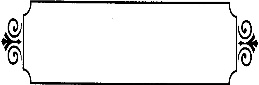 الحمد لله القائل﴿  وَأَنَّ هَـذَا صِرَاطِي مُسْتَقِيماً فَاتَّبِعُوهُ وَلاَ تَتَّبِعُواْ السُّبُلَ فَتَفَرَّقَ بِكُمْ عَن سَبِيلِهِ ﴾ [الأنعام : 153] ، و الصلاة والسلام على رسوله خاتم الأنبياء القائل [ إِنَّ بَنِيْ إِسْرَائِيْلَ افْتَرَقُوْا عَلَی إِحْدَی وَ سَبْعِيْنَ مِلَّةً، وَتَفْتَرِقُ أُمَّتِيْ عَلَی ثَلاَثٍ وَ سَبْعِيْنَ مِلَّةً ؛ کُلُّهَا فِيْ النَّارِ إِلاَّ وَاحِدَةً، فَقِيْلَ : يَا رَسُوْلَ اللهِ مَاالْوَاحِدَةُ ؟ قَالَ : مَا أَنَا عَلَيْهِ اليَوْمُ وَ أَصْحَابِيْ ]().أما بعـد:الله پاک د خپلې کَوْنِي ارادې له مخې ګرد بشريت ډلو ټپلو او ګوندونو ته ويشلی دی، ځينې ډلې د ځينو نورو سره تربګني او خواه بدي لري، يو بل ته سره خپل منځ کې چل او پراډونه جوړوي د تاوتريخوالي په مهال سره خپلمنځي اړيکو کې د الله پاک د دې قول څرګند مخالفت کوي چې انسان به دغسې وختونو کې د الله کتاب او نبوي سنتو ته ستنيږي : ﴿  فَإِن تَنَازَعْتُمْ فِي شَيْءٍ فَرُدُّوهُ إِلَى اللَّـهِ وَالرَّسُولِ إِن كُنتُمْ تُؤْمِنُونَ بِاللَّـهِ وَالْيَوْمِ الْآخِرِ ۚ ذَٰلِكَ خَيْرٌ وَ أَحْسَنُ تَأْوِيلًا ﴾ ( النساء: 59 ).له دې کبله د امت د هر خېرخواه چې د ټولنې وحدت او يووالي ته ژمن وي دا يې لازمي دنده ده چې د خپل توان په اندازه ټولنېزه شمله او اتحاد لکه چې څنګه د نبيV په دور حيات کې عقيدةً، شريعتاً او اخلاقاً و شته کېدو پسی بشپړ زيار وباسي، ترڅو د الله پاک د دې قول په سمه دمه پيروکار جوړ شي چې: ﴿ وَاعْتَصِمُوا بِحَبْلِ اللَّـهِ جَمِيعًا وَلَا تَفَرَّقُوا ﴾ ( آل عمران: 103).ژباړه : د الله پاک په رسې کلکې منګولې ولګوئ او ډلې ټپلې کېږئ مه .د دې کار په شته کېدو سره به ډېر اړين اړخ چې دقرانکرېم او نبوي سنت د دعوت سره ټکر ډلې ټپلې او د هغوی دعوتونه، ديني کږلېچونه او مېداني خدمات دي چې خلک يې د حق څخه سرغړونې او د مسلمانانو له جماعت څخه کناره کېدو ته مجبور کړي دي لا په ښه توګه څرګند شي .له دې کبله دغې پوښتنو ته د ليک په بڼه اړتيا وليدل شوه ترڅو د اثني عشريه شيعګانو د ډلو ځوانې برخې ته وړاندې کړی شي، شايد هغه څوک چې د عقل مزی يې ارزښتناک او پېاوړی وي حق ته د رسيدګۍ مرستندويه ېې جوړ شي .کوم مهال چې دغه ځوانه برخه دې پوښتنو کې د سوچ او فکر پړاو پېل کړي ورته به جوته شي چې په قران کريم او نبوي سنتو باندې له عمل کولو پرته نوره د خلاصون لاره نشته .په ډېر زېات يقين او باور مې د « ربحتُ الصحابة.. ولم أخسر آل البيت »! د يو شيعي ځوان()چې د حقې لارې د پيروۍ توفيق ورپه برخه شوی دی پخپل دغه کتاب کې د شيعيت له ګمراهۍ څخه د حق مندولو په لور يوه خبره کړېده چې زما ډيره زياته خوښه شوه، هغه دې الله ثابت قدمه ولري سمه دمه خبره يې کړېده ځکه چې د آل البيت او د عامو صحابه کرامو: سره يو ځای محبت او مينه لرل هېڅ کله مسلمانه هستې په ستړيا او ستومانۍ کې نه اچوي، له بل پلوه دغه ځوان خپلې ليکنې ته داسې نوم ورکړی دی چې ما ته يې د هغه نصراني سړي چې اسلام ته يې تن کېښود اود « ربحتُ محمداً.. ولم أخسر عيسى » په نوم کتاب نوشته کړ راياد کړ هغه وايي :ټول دې ښه خبر وي چې دا پوښتنې او تورونه ما د نړيوال جال له دعوتي ويب پاڼو او په ځانګړې توګه د « منتدی الدفاع عن السنة » څخه اخستي دي، د دې برسېره مې د شيعګانو د ځېنو ليکنو څخه هغه تورونه نقل کړي دي چې د شيعګانو ترمنځ د روزمره خبرو اړوند حيثيت تشکيلوي، دغه غونډې پوښتنې او تورونه مې په يو قالب کې ځای پرځای کړې، دلته يواځې د ټولګې په زيار بوخت يم، له الله پاک څخه سوال کوم چې په دې سره د شيعګانو ځوانانو ته ګټه او فايده ورسوي، او د خير او سعادت کونجياني يې جوړې کړي .او ورته ددې يادونه کوم چې د حق او حقيقت په اميد شننه په باطل کې له غرقېدو بهتر دي، له شيعګانو څخه يوه هغه هستي چې د حق دين او حقانيت په مرسته او خوشحالۍ او ورباندې منګولو لګولو حالت کې له هغه سست او ناخبر بې کاره خلکو نه چې ځان اهل سنت ته منسوبوي په زرهاو چنده بهتر او غوره دي، داسې بې خبره چې دين ته اړتيا نه محسوسوي او د شبهاتو په جال کې بنديوان وي، او حالانکه الله پاک فرمايي ﴿ مَن كَفَرَ فَعَلَيْهِ كُفْرُهُ وَمَنْ عَمِلَ صَالِحاً فَلِأَنفُسِهِمْ يَمْهَدُونَ ﴾ [الروم: 44].ژباړه : که کفر او سړغړوني څوک کوي نو ورته به د خپل کفر سزا ورکړل شی او که غوره او پسند کارونه چا وکړل خپله ګټه يې ده، نور الله پاک پخپلو کارونو ډير ښه پوهيږي .وصلی الله علی نبينا محمد واله وصحبه وسلم .ابومصعبAlkarashi1@maktoob.comتورونه   ۱    شيعګان د عليh په معصوميت کلک باور او سرسخته عقيده لري، خو بېرته د شيعګانو په اعتراف هغه د حسن او حسين خپله پلارييزه او مورييزه خور « ام کلثوم » عمر بن الخطابh ته په نکاح ورکوي() له دې څخه شيعګانو ته زمونږ دوه پوښتنې متوجه کيږي چې يوه له بلې ترخه ده :لومړی :  عليh بالکل معصوم نه دی ځکه چې ستاسو په ګمان يې کافر ته خپله لور په نکاح ورکړې ده، او د کافر سره رشته د مذهب بنسټونه نړوي، بلکې پر دې هم ورڅخه دليل نيول کېدی شي چې هېڅ امام معصوم نه دی.دوهم : عمرh سم دم او صحيح مسلمان دی، له دې کبله خو ورسره عليh د زومولۍ اړيکې ټينګې وساتلې، دواړه ډيرې د حيرانتيا وړ پوښتنې دي .   ۲    شيعګان کلک باور لري چې ابوبکر او عمرd دواړه کافران دي، خو بيا ګورو چې عليh پرله پسې له دواړو سره په خلافت بيعت کوي، دا ښکاره دليل دی چې عليh معصوم نه دی، ځکه چې له داسې دوو کافرانو سره چې ده سره يې بغض او تربګني لرله بيعت وکړ، که څه هم په ظلم بيعت کول او ورسره مرسته کول هم دي خو عصمت هم ورسره دوه پړقه کېږي، او له معصوم څخه دغسې کار هېڅکله نه صادريږي، او يا به د عليh دغه کړنه حقيقت او رښتيا او دين وي!ځکه بيا دواړه سم صحيح مومنان د رښتياو سمبول او د عدل نمونې دي، که داسي شي نو ابوبکر اوعمرd ته په سپکو سپورو او تورنولو او د هغوی له خلافت څخه په خواه بدۍ کې شيعګان له خپل امام څخه ښکاره سرغړونکي او کلک مخالفين دي، مونږ حيران دريان يو چې : : يا به د ابوالحسن عليh د مسلک تګلاري جوړيږو او يا به يې د سرغړونکو شيعګانو په پل پل ږدو!  ۳   د فاطمي له مړينې وروسته عليhڅه شمېر بي بيانې په نکاح اخستې وې او ګڼ شمېر بچيان يې ترې پېدا شوي وو چې له جملې څخه يې يوه هم : : « أم البنين بنت حزام بن دارم»()وه چې ورله يې عباس بن علي بن ابي طالب، عبدالله بن علي بن ابی طالب، جعفر بن علي بن ابی طالب، عثمان بن علي بن ابی طالب زږولي وو . : د تېر په څېر : عبيدالله بن علي بن ابي طالب، ابوبکر بن علي بن ابی طالب يې هم د « ليلی بنت مسعود دارمية»()څخه بچيان وو . : د تېر په څېر يې  « أسماء بنت عميس »  هم په نکاح اخستې وه چې ورڅخه يې :  يحيی بن علي بن ابي طالب، محمد الاصغر بن علي بن ابی طالب، عون بن علي بن ابی طالب پيدا شول  () . : همدغه شان عليh « ام حبيبة بنت ربيعة » هم په نکاح اخستې وه چې يې: رقية بنت علي بن ابي طالب، عمر بن علي بن ابي طالب چې په پينځه ديرشت کلنۍکې وفات شوی دی ورله زږولي دي () . : همدغه راز د ام الحسن بنت علي بن ابي طالب، او رملة الکبری بنت علي بن ابی طالب مور « ام مسعود بنت عروة بن مسعود الثقفية » وه (). : پوښتنه دا منځ ته راځي چې ايا پلار چرته د خپل بې تحاشا لوي او ستر دښمن نوم د زړه په توکړې او خوږ اولاد ږدي ؟ او بيا لا دا چې پلار هم د علي بن ابي طالب h په څېر وي !!ولې عليh د هغو خلکو نومونه چې تاسو يې د هغه دښمنان بولئ ولې پخپلو زامنو او بچېانو ايښودل ؟؟ : ايا هوښيار انسان خپل محبوب د دښمن په نوم نوموي ؟! : ايا تاسو پوهېږئ چې علي بن أبي طالب h لومړی هغه قرشي دی چې پخپلو بچيانو يې د ابوبکر او عمر او عثمان نومونه ايښی دي ؟   ۵    د شيعګانو په نېز د خورا غوره کتاب [ نهج البلاغة ] ليکوال ثبتوي چې عليh له خلافت څخه په دې کلماتو استعفی ورکړه چې [ ما خوشې کړئ او له ما پرته د بل چا په لټه کې شئ() ]  : دا خبره د شيعګانو د مذهب بنسټ نړوي ځکه هغه داسې کار چې–  ستاسو په نېز – پرې الله پاک فرض او لازم کړی دی ولې ترې استعفی غواړي او ستاسو په ګومان يې له ابوبکرh څخه يې غوښتی هم و؟!   ۶    شيعګان انګېروي چې د نبيV د زړه توکړه فاطمة  د ابوبکر h په دور خلافت کې توهين او تحقير شوېوه، د ډېر ستم له کبله يې په وهلو پوښتې هم ماته شوې وه، په دې بسنه نه وه شوې بلکې د هغې د کور سوځولو کلک هوډکړی شوی و او په وهلو يې ورڅخه د محسن په نوم ماشوم هم له خېټې ضائع کړی و .: پوښتنه دا مخې ته راځي چې دغه مهال علي hچرته ؤ ؟؟: د شجاعت او بې مثله بهادرۍ سره هغه ولې دغه غچ ونه شو اخستلای؟   ۷     زيات صحابه کرام  مونږ وينو چې د نبيV د مبارکې کورنۍ سره يې کلکې ازدواجي اړيکې لرلې دي او سخرانه يې جوړه شوېده، يواځې دا نه بلکې له دوی څخه يې هم وده ولي دي او په دغو ټولو خپلوليو د اهل السنت او شيعګانو تاريخ پوهانو کلکه ګواهي ورکړې ده چې اړيکې رښتني دي، ځينې بېلګې يې ستاسو مخې ته ږدم، نبي V : : د ابوبکر h لور عائشة  يې په نکاح اخستې وه . : د عمر h لور حفصة  يې هم په نکاح اخستې وه . : خپلې دوه لورګانې رقية او أم کلثومd يې د اسلام دريم خليفه عثمان بن عفان ذوالنورينh ته په نکاح ورکړې وې . : د عثمان بن عفانh ځوی ابان د عبدالله بن جعفر بن ابي طالبh لور « ام کلثوم » په نکاح اخستې وه . : د ابان بن عثمان ځوی « مروان » د « ام القاسم بنت الحسن بن الحسن بن علي بن ابی طالب j »  لور په نکاح اخستې وه . : « زيد بن عمرو بن عثمان »  هم « سکينة بنت الحسين » په نکاح اخستې وه . « عبدالله بن عمرو بن عثمان بن عفان » هم « فاطمة بنت الحسين بن علي » په نکاح اخستې وه . د نورو صحابه j له ذکر پرته د خلفاء راشدينو د کورنيو د سخرګنۍ په يادولو بسنه کوو، تر څو څرګنده کړو چې اهل البيت د دوی څخه خوشحاله او مينه ګرکي يې وو، له دې کبله يې په ډېره رضاکارانه انداز ورسره سخرګنۍ او خپلولۍ کړې وې()په تېره شننه کې مو وليدل چې د اهل السنت او شيعګانو دواړو مصادر په دې ګواه دي چې اهل البيت خپلو بچو ته د خلفاء راشدينو نومونه هم ايښي دي . : عليh په ټولو بني هاشمو کې لومړنی سړی دی چې د ليلی بنت مسعود نه پيدا خپل ځوی ته يې د ابوبکر نوم کېښود() پر دې هم ټول شيعي مصادر ګواهي ورکوي . : حسن بن علي هم خپل څلور واړه بچي په: ابوبکر، عبدالرحمن، طلحة، عبيدالله باندې نومولي وو(). : حسن بن الحسن بن علي هم خپلو بچو ته دغه نومونه ايښي وو () . : موسی کاظم هم خپلې لور ته د عائشې نوم انتخاب ايښی و ().په اهل بيتو کې داسې هم شته چې په اسم کنيه يې ورله ځان مسمی کړی و، لکه زين العابدين بن علي() او علي بن موسی ( الرضا )().خو هغه اهل بيت چې خپل بچي يې په (عمر) نومولي دي ورڅخه يو هم علي بن ابي طالبh دی چې له ام حبيبة بنت ربيعة نه پيدا خپل ځوی يې په عمر الاکبر نومولی و او د حسينh سره يوځای شهيد شوی دی او د عمر اصغر په نوم يې بل ځوی چې مور يې صهباء تغلبية وه نومولی و، عمر اصغر چې الله پاک درازه زندګي ورکړې وه له خپلو ورونو نه يي ميراث هم يوړ(). : د تېر په څېر حسن بن علي هم خپلو بچو ته د ابوبکر او عمر نومونه ايښي وو(). : علي بن الحسين بن علي هم دغه نومونه ايښي وو(). : دغه څېر علي زين العابدين، موسی الکاظم، حسين بن زيد بن علي هم دغه نومونه اختيار کړي وو . : د تېر په څېر اسحاق بن الحسن بن علي بن الحسين، او حسين بن علي بن الحسين بن الحسين بن الحسن هم ايښي وو، له دوی څخه نورو اهل بيتو هم ددغې نومونو اختيار کړی و، خو په دې چې خبره رانه اوږده نه شي په دې بسنه کوو() .پاتې د اهل بيتو هغه هستۍ چې د عائشې د نوم انتخاب يې کړی دی له جملې څخه يې ځينې هم : : موسی الکاظم()او علي الهادي()دي .خو دلته د عائشې په نوم او په دغې دوو شيخينوd باندې بسنه کوو .  ۸   کليني په کتاب الکافي کې ذکر کوي چې [ امامان پوهيږي چې کله به مړه کېږي او دوی په خپل اختيار مړه کېږي] () .بيا مجلسي په خپل کتاب ( بحار الانوار ) کې حديث نقل کوي چې [ لَمْ يَکُنْ اِمَامٌ اِلاَّمَاتَ مَقْتُوْلاً أَوْ مَسْمُوْماً ] .ژباړه : هېڅ امام نشته مګر يا  د چا له لاسه او يا په زهرو وژل شوی دی() . : که د کليني او حر عاملي په قول امام رښتيا په غيبو پوهيږي نو طبعا هغه خواړه او څښاک چې ورته راوړل کېږي پرې هم پوهېږي، په کومو خواړو کې چې ورته زهر اچول شوي وي بايد ورڅخه ځان بچ کړي او که په زهرو وپوهيږي او بيا هم ورڅخه ځان ونه ژغوري نو مرګ يې خودکشي بلل کيږي، ځکه چې په خواړو کې له زهرو څخه باخبره دی نو خوراک يې په  قصد سره د ځان وژنې هدف دی، سره له دې چې نبي کريمV فرمايي څوک چې ځان ووژني په اور کې به وي . : پوښتنه دا ده چې ايا شيعګان د خپلو امامانو لپاره په دې حکم راضي او خوشحاله دي ؟   ۹    حسن بن علیh له خپل منصب څخه معاويهh ته په داسې وخت کې راښکته او ورسره يې جوړجاړی وکړ چې که معاويهh سره يې جنګ جګړه غوښته نو د ورسره مرستندويه جنګيالو په شتون کې يې ورسره  کلکه مقابله کولای شوه، خو بالعکس د حسنh ورور حسينh يې مقابلې ته په داسې وخت کې راووت چې ورسره جنګيالي د شمار له نګاه نه کم او جوړجاړی کول په کې هم شوني و . : په دې دواړو که به هرومرو يو په حق او بل په ناحقه وي، ولې که حسنh د جګړې سره د جوړجاړي په کولو پر حق او سلامت وي هرومرو به يې ورور حسينh چې مرستندويه يې هم کم وو، د جنګ جګړې د مقابلې هم ورسره څوک نه وو،  او جنګ يې وکړ په باطل وي .که له بل پلوه د کمزورتيا او ناتوانۍ په حالت کې د حسينh د معاويهh سره جنګ ته وتل په حق او سلامت وي نو حسنh چې جنګي قوه يې هم پياوړې وه او صلح او سلا يې وکړه هرومرو به په باطل وي !د شيعګانو دغه تګلاره هغه درېځ څرګندوي چې حسد ورسره پرې نه ارزي که هغوی وايي چې مونږ سراسري په حقه يو، دوه ضدونه سره يوځای کوي او په دې سره يې مذهب له اصولو څخه نړيږي، او که وايي چې حسن ناسم کار کړی دی، بايد امامت يې هم باطل وګڼل شي خو که شيعګان د حسن h په امامت د بطلان عقيده ولري نو له دې څخه لازميږي چې د عليh امامت او عصمت هم له منځه لاړ شي، ځکه چې هغه حسنh ته په امامت - د دوی په زعم– وصيت کړی و، او د شيعه مذهب په بنسټ معصوم امام يواځې معصوم امام ته وصيت کولای شي .او که وايي چې د حسينh کار او کړنه باطله ده، له دې څخه لازميږي چې د حسينh او د ټولو اولادې په امامت او عصمت يې د بطلان عقيده ولري، ځکه چې حسينh د ټولو امامانو پلار او امامت له همغه څخه پيل اخستی، او چې کله اصل ونړيد نو ورباندې بناء شوي ټول فروع خپله نړيږي .   ۱۰    کليني پخپل کتاب الکافي() کې پخپل سند ذکر کوي : ابو بصير وايي : زه ابو عبدالله ته راغلم او ورته مې ويل : له تا څخه قربان شم،که مې خبرې څوک نه اوري يوه پوښتنه درڅخه لرم، ابو عبدالله د خپل او بل کور ترمنځ پرده پورته کړه، کور ته يې وکتل او بيا يې وويل: ابو محمده ! چې څنګه پوښتنې کوې تا ته اجازت دی، ما ورته وويل : له تا څخه قربان شم... بيا لږ ګړۍ خاموش شو بيا يې وويل : مونږ سره د فاطمېg مصحف « قران » دی، تا ته څه پته ده چې دغه څنګه قران دی، ما ورته وويل : د فاطمې قران څنګه دی ؟ هغه وويل : د فاطمې قران ستاسو د قران درې چنده دی، لوړه په رب لايزال چې ستاسو د قران يو حرف هم پکې نشته، ما ورته وويل : لوړه په رب لايزال چې دې ته علم وايي، هغه وويل : هو دا علم دی...: ايا نبيV ته د فاطمې د مصحف معلومات و که نه و ؟  : که معلومات ورته نه و اهل بيتو ته دغه معلومات له کومه راغلل ؟ سره له دې چې محمدV د الله رښتنی رسول دی . : او که معلومات ورته و، ولې يې له امت څخه پټ او پناه کول ؟ سره له دې چې الله ورته وايي ﴿ يَاأَيُّهَا الرَّسُولُ بَلِّغْ مَا أُنزِلَ إِلَيْكَ مِن رَّبِّكَ وَإِن لَّمْ تَفْعَلْ فَمَا بَلَّغْتَ رِسَالَتَهُ ﴾ [ المائدة : ۶۷  ] .   ۱۱    د کلينی په کتاب « الکافي » لومړي ټوک کې د هغو راويانو نومونو او د اهل بيتو اقوال چې له لارې يې خلکو ته د نبيV حديثونه رسوي ځينې دغه نومونه دي :[ مُفَضَّلِ بْنِ عُمَر، أَحْمَدَ بْنِ عُمَرَ الْحَلَبِيِّ، عُمَر بْنِ أَبَانٍ، عُمَرابْنِ أُذَيْنَةَ، عُمَر بْنِ عَبْدِ الْعَزِيزِ، ابْرَاهِيمَ بْنِ عُمَر، عُمَربْنِ حَنْظَلَةَ، مُوسَىبْنِ عُمَر، الْعَبَّاسِ بْنِ عُمَر ] وګورئ چې د راوي خپله او يا هم د پلار نوم يې عمر دی، که رښتيا هم د عمر تاريخ داغ دار و، بيا نو ولې د ( عمر ) په نوم خوښ وو .  ۱۲    الله پاک فرمايي ﴿ وَبَشِّرِ الصَّابِرِينَ * الَّذِينَ إِذَا أَصَابَتْهُم مُّصِيبَةٌ قَالُواْ إِنَّا لِلّهِ وَإِنَّـا إِلَيْهِ رَاجِعونَ * أُولَـئِكَ عَلَيْهِمْ صَلَوَاتٌ مِّن رَّبِّهِمْ وَرَحْمَةٌ وَأُولَـئِكَ هُمُ الْمُهْتَدُونَ  ﴾ [البقرة:155-157] .ژباړه : هغه حوصله کونکو خلکو ته زېری ورکړه چې کله هم مصيبت او غم ورته ورسيږي وايي چې مونږ ټول د الله پاک يو او هغه ته راجع کېدونکي يو ، په دغه خلکو به الله پاک رحمتونه وکړي او دوی په سمه لاره روان خلک دي .  او الله فرمايي ﴿ وَالصَّابِرِينَ فِي الْبَأْسَاء والضَّرَّاء وَحِينَ الْبَأْسِ ﴾ [ البقرة : 177]ژباړه : هغه خلک چې په سختو کړاوونو او د جنګ جګړې په وخت صبر کوي .په « نهج البلاغة » کې ذکر کوي : علي نبيV ته د مړينې په حالت کې وويل : که په داسې وختونو کې تا له سورو نارو څخه منعه نه وه فرمايلې او په صبر کولو دې امر نه و کړی مونږ به درباندې ټولې اوښکې توي کړی وی()  .بيا ذکر کوي : « علي وايي : که د مصيب په وخت کې که چا خپل ورون هم په لاس ووهو ټول عمل به يې برباد وي »()د فارسۍ په ژبه « منتهی الآمال ()» کې چې عربۍ ژبې ته يې ژباړه شوي ده ذکر کوي چې په کربلاء کې حسين خپلې خور  زينب ته وويل « ای خورکۍ ! زه درته په الله قسم درکوم او زما په قسم کلکه ودريږه چې کله زه ووژل شم کالي دې راباندې مه څېروه، مخ دې راباندې په نوکانو مه شکوه، زما په شهادت شور او ژړاګانې مه کوه » .ابو جعفر قمي نقل کوي چې امير المؤمنين وايي « تور پوښاک د فرعون لباس دی تاسو يې مه اچوئ »()د ﴿ وَلَا يَعْصِينَكَ فِي مَعْرُوفٍ ﴾ [ الممتحنة : 12 ] ايت لاندې په « تفسير الصافي » کې ذکر کوي چې نبيV د ښځو سره په دې بيعت کړی و چې مخونه به نه توروي، جامې او کالي به د مصيبت په وخت نه څيروي، په چغو نارو او سورو به نه ژاړي .په « فروع الکافي » د کليني په ليکنه کې نقل دي چې نبيV فاطميk ته وصيت وکړ چې کله زه مړ شم په نوکانو دې مخ ونه شکوې، او نه کالي وڅيرې او نه راباندې په زوره اوازونو ژړا شور وکړې().د ګردو شيعګانو په نېز قابل باور او د صدوق په لقب بريا شيخ يې وايي : د نبيV  د خولې کلماتو له جملې څخه دا هم دي چې : په مړي باندې په زوره ژړل د جاهليت د دور عمل دی().د نبيV نه د شيعګانو غښتلي او ستر علماء لکه مجلسي، نوري، بروجردي روايت کوي چې « صَوْتَانِ مَلْعُوْنَانِ يُبْغِضُهُمَا اللهُ  إِعْوَالٌ عِنْدَ مُصِيْبَةٍ وَ صَوْتٌ عِنْدَ نَغْمَةِ، يَعْنِيْ النَّوْحُ وَ الغِنَاءُ »().ژباړه : دوه اوازونه د الله پاک بدي شي، د مصيبت په وخت کې فريادونه او ژړاګانې کول، او په سندرو ګانو بجانو اوزاونه پورته کول .شيعګانو ته دا پوښتنې متوجه کيږي چې : : شيعګان هغه حق ولې نه منې چې د هغوی په خوله غږيدلی دی ؟ د چا تصديق وکړو، د نبيV او که د شيعګانو علماوو ؟  ۱۳    که د عاشوراء په ورځ سر وينې کولو او سينه په څپيړو وهلو کې اجر او ثوابونه وی نو د شيعګانو ملايان ولې ځانونه نه وهي().؟  ۱۴   د شيعګانو په ګومان چې د غدير په ورځ زرګونو صحابه و د عليh د خلافت وصيت اورېدلی وو، بيا نو په زرګونو صحابه کرامو کې ولې هېڅ يو صحابي هم حتی چې عمار بن ياسر، مقداد بن عمرو، او سلمان فارسي يې په تاييد هم راپورته نه شول چې ابوبکره ! ته د عليh نه ولې دغه حق اخلې؟ سره له دې چې ته پوهېږې چې د غدير په ورځ ورته نبيV د خلافت په منصب وصيت کړی دی ؟  ۱۵    د نبيV له وفات کېدو څخه وړاندې عليh ولې خاموش پاتې شو چې هغه وويل چې زه تاسو ته هغه څه وليکم چې له مرګ نه وروسته مې ګمراه نه شئ، سره له دې چې عليh له الله پاک پرته نور له هېڅ چا نه نه وېرېده؟ او هغه په دې هم پوهيده چې د حق د ويلو نه سکوت د ګونګي شيطان کار دی!   ۱۶    ايا شيعګان نه وايي چې د « کافي » زيات شمېر روايتونه ضعيف دی؟! له قران کريم پرته نور مونږ سره هېڅ صحيح کتاب نشته .بيا نو شيعګان په دروغو او دوه مخۍ د دې دعوه ولې کوي چې د موجوده قران کريم الهي تفسيرونه په دغې کتاب «کافي» کې چې زيات روايتونه يې ضعيف دي شتون لري ؟  ۱۷   عبادت يک او يواځې د الله پاک حق دی، الله پاک فرمايي ﴿ بَلِ اللَّهَ فَاعْبُدْ ﴾ ( الزمر : 66) .ژباړه : بلکې يواځې دالله پاک عبادت وکړه . : ولې بيانو شيعګان د ( عبدالحسين، عبد علي، عبدالزهراء، عبدالامام ..) نومونه ږدي ؟  : که دا نومونه دروست وای امامانو ولې خپلو بچو او لمسو ته نه ږدل ؟  : اياد حسينh د شهادت نه وروسته د عبد الحسين معنی په خادم الحسين دروسته ده ؟  : ايا دا د دروسته ده چې حسينh ته  په قبر کې خوراک، څښاک او د اودس لپاره اوبه راوړي نو ځکه ورته عبدالحسين ويل کيږي ؟  ۱۸    که عليh په دې ښه پوهېده چې خلافت يې د الله پاک له پلوه نصاً دی، بيا نو ولې يې د ابوبکر او عمر او عثمان  سره په خلافت بيعت کو؟که تاسو وايئ چې عاجز و، نوسمه ده، ځکه چې عاجز انسان د خلافت د ستړياو سره د مقابلې نه ناتوانه وي .او که وايئ چې د خلافت ستړياوې يې په ښه توګه انجامولی شوې نو نه يې کولې، نو دا خو بيا خيانت دی!!او خائن کله هم د مسلمانانو ټولواک نه شي جوړېدای او نه د رعيت سمبالښت کولای شي، او زمونږ په عقيده هغه ددې دواړو عيبونو نه پاک دی .دې پوښتې ته ستاسو دروست ځواب څه دی ؟؟  ۱۹   له کله راهيسې چې عليh د واک واګې واخستې تر پايه مو ترې د راشدينو خلفاوو هېڅ نوعه مخالفت نه دی ليدلی، نه يې خلکو ته نوی قران وښود، او نه يې د کوم راشد خليفه سره مخالفتونه کړي دي، بلکې بارها ترې په ممبر اوريدل شوي دي چې د نبيV نه وروسته ددې امت ډير غوره ترين ابوبکر او بيا عمرd دي . : نه يې د متعې د نکاح روا والی اعلان کړی دی . : نه يې فدک په شخصي قبضه کې راوستی دی . : نه يې په حج کې متعه حلاله بللې ده . : نه يې په اذان کې د « حي علی خير العمل » کلمات ويلي دي .: او نه يې له اذان نه د « الصلاة خير من النوم » کلمات لرې کړي دي . : که ابوبکر او عمرd په رښتيا کافران وای، او د شيعګانو په عقيده يې خلافت له عليh نه په جبر اخستی وی، سره له دې چې د واک واګې يې په لاس کې وې ولې يې دغه ظلم او بربريت خلکو ته نه څرګندو ؟ بلکې هغه خو ستاسو برعکس د دواړو صفتونو کول او په خېر به يې يادول؟يا خو يې په پل روان شئ او يا به دا وايئ چې هغه له امت سره خيانت کړی دی چې دغه ظلم او بربريت يې خلکو ته نه دی بيان کړی، او زمونږ په عقيده عليh له  دغې تورونو څخه بري دی .   ۲۰     شيعګان عقيده لري چې خلفاء راشدين کافران دي بيا نو ولې : : الله پاک ورته په نورو کافرانو برياوې ورکولې ؟ د هغوي د خلافت په دورونو کې اسلام د عزت او شرافت اوج ته رسيدلی و، تر نن مهال د ټولو مسلمانانو په اجماع اسلام چې هغه وخت په څومره عروج او ترقې کې وو نن نه دی . : ايا د کافرانو او منافقينو د شرمندګۍ باوجود دغسې فتوحات او شرافت د الله پاک د کَوْنِي سنت سره سمون خوري ؟!د دې برعکس ستاسو په عقيده هغه معصوم چې د ګرد بشريت لپاره الله رحمت او فضل ګرځولی دی، د واک په دور کې يې خلک په ډلو ټپلو وويشل شول، او په خپلمنځني اخ او ډب سره اخته شول، تر دې حده چې د اسلام دښمنانو يې له جګړو شخړو نه خوند او لذت اخست، ستاسو د عقيدې په بنسټ د معصوم په خلافت کې امت ته کوم کوم رحمتونه او مهربانې په لاس ورغلې ؟ که عقل لرئ بايد پوښتنه ځواب کړئ .  ۲۱   شيعګان کلکه عقيده لري چې معاويهh کافر دی، لږ وروسته څه ګورو چې حسنh ورته له خلافت څخه راښکته او د هغه سره يې بيعت وکړ، سره له دې چې حسنh د دوی په نېز معصوم امام دی له کرداره يې دا پوښتنه پيدا کيږي چې : : حسنh کافر ته تنازل وکړ، او د واک په ګدۍ يې کېنو او دا کړنه يې سراسري د عصمت ضد ده او يا دا چې معاويهh مسلمان دی !!  ۲۲   شيعګان چې په حسينې خاوره سجده لګوي، ايا په دغه خاوره نبيV کله هم سجده کړې ده؟؟ : که شيعګان وايي : هو، نو مونږ وايو : د کعبې په رب مو دې قسم وي چې تاسو دروغ وايئ. : او که وايي چې سجده يې پرې نه ده کړې، نو مونږورڅخه پوښتو چې : : ايا د رسول اللهV نه تاسو ډير ښه پوهيږئ ؟سره له دې چې د شيعګانو مرويات او د حديثونو کتابونه په دې غږيږي چې جبريل   b نبيV ته حسيني خاوره له کربلاء نه راوړې وه .  ۲۳   شيعګان کلکه عقيدوي دعوه لري چې د نبيV له مړيني وروسته يې ملګري مرتد شوي دي .: پوښتنه دا منځ ته راځي چې ايا د نبي کريمV ټول ملګري د هغه له مړينې مخکې « په دولسو امامانو باندې عقيده لرله » او له مړينې وروسته يې بيا « سنيان » جوړ شول ؟ : او کنه له مړيني مخکې« سنيان » وو او له مړيني وروسته يې«اثنی عشريه» جوړ شول؟ځکه چې دغه د ارتداد او انقلاب معنی او مفهوم دی .  ۲۴    هر څوک پوهيږي چې حسنh د عليh ځوی او فاطمةk يې مور ده، او د شيعګانو په نېز حسنh په هغه خلکو کې دی چې نبيV په خپل څادر يا چپن کې رانغښتی دی() او له معصومينو امامانو له جملې څخه هم دی، حسن او حسين d دواړه سره په دغې فضيلت او غوره والي کې يو څېر دي .: بيا نو ولې د حسنh له مړينې سره سم يې امامت له کورني غړو څخه وتلی بولئ،  او د حسينh په اولاده کې په مسلسله توګه پاتې يادوئ ؟د دواړو پلار يو او مور يې يوه ده، دواړه سيدان دي، حسن لا په حسين د مشرۍ او پلار ته په نزديکت مرتبه هم لري !!ايا دې پوښتنې ته کوم قابل قناعت جواب لرئ ؟!  ۲۵   که د نبي Vنه وروسته ستاسو د عقيدې په بنسټ عليk معصوم امام وای، بيا نو ولې يې د نبيV د مرض په مهال په خپل امامت خلکو ته يو لمونځ هم نه دی کړی ؟صغری امامت خو په کبری امامت لوی او ستر دليل وي...!  ۲۶   تاسو شيعګان وايئ : دولسم امام د ټولواکانو د ظلم او بربريت له کبله په سرداب کې پټ او پناه شوی دی، د تاريخ په تېرېدو سره خو د شيعګانو ګڼ شمير دولتونه لکه د « عبيدينو حکومت، فاطمينو حکومت، د بويهينو حکومت، د صفوينو حکومت، او اخرنی يې په ايران کې معاصر شيعي حکومت» دی په تېرو وختونو او د ايران حکومت په اوسني مهال دغه امام ولې منځ ته نه راځي ؟ او ولې يې دغه پټېدنه دومره وغځيده ؟اوسمهال چې شيعګان ترې ډېره ښه دفاع هم کولی شي، او په مليونونو شيعګان ترې سهار ماښام خپل ارواح قربانوي ولې نه راوځي !!  ۲۷   ابوبکرh د نبيV د هجرت ملګری و او له ځان سره يې ژوندی بوت، برعکس عليh نبيV په خپله هغه بستره کې واچو چې نزدې مرګ ژوبله ترې راولاړه شوې وه . : پوښتنه دا منځ ته راځي چې که عليh په رښتيا هم د نبيV وَصِيْ و، ولې يې د مرګ په کومې کې اچو ؟ که ابوبکرh يې پخپلې بستره اچولی و او مړ شوی و هېڅ خبره ځکه نه وه چې د امامت سلسله به له منځه نه تللای، پوښتنه هم دا ده چې د ژوند په پاتې کېدو څوک ډېر لايق و ؟ هغه څوک چې په خپه کې يې قدرې غنه هم لاړه نه شي او که هغه څوک چې د مرګ په بستره شپه سبا کړي ... ؟که شيعګان وايي : عليh په غيبو پوهېده نو په دغې بستره يې د شپې تيرولو مقصد او هدف څه و ؟!.  ۲۸   د خوف او ډار له کبله تقيه روا کيږي .خوف او ډار دوه ډوله دی :لومړی : په ځان ويره .دوهم : له بدني تکليف او مشقت، له کنځاو او سپکو سپوروڅخه وېره .او د دغو دواړو دوو سببونو له کبله امامان په ځان نه شي ويريدلای :لومړی : ای شيعګانو ! ستاسو په عقيده امام ته مرګ د هغه په اختيار راځي – يعنې مرګ يې طبيعي دی – .دوهم : په تېرو او راروانو پټو پنا باندې د شيعګانو امامان علم لري، هغوی د خپل مرګ له وخت او اجل او نېټې نه باخبره وي، له اجل وړاندې هغوی هېڅکله له مرګ نه نه ډاريږي،  او نه د  عوامو سره په دين کې نفاق او دوه مخې ته کومه اړتيا لري .د ډار دوهم ډول : له بدني تکليف او مشقت، له کنځاو او سپکو سپور څخه ويره، او په دې کې خو شک نشته چې په تکليف او مشقت او په خورا سختو حالتونو صبر او زغم د علماوو او د نبوي کورنۍ د غړو کار او پېشه ده، تر څو له دغې لاری د خپل نيکه محمد رسول اللهV د دين پياوړې مرسته وکړي .بيا نو تقيه کولو ته څه اړتيا ده ؟!   ۲۹    د شيعګانو د عقيدې په اساس معصوم امام په دې خاطر وي چې له ټولو کلو ښارونو څخه ظلم او د استبداد ټول ډولونه له منځه يوسي او پرځای يې عدل راولي . : پوښتنه دا منځ ته راځي چې : ايا تاسو په دې باور لرئ چې تر دې مهاله په هر کلې او ښار کې معصوم امام شتون لري چې له خلکو څخه ظلم پورته کوي او که نه يې لرئ ؟که ځواب مو دا وي چې په هر کلي ښار کې چې الله پاک پيدا کړی دی، معصوم امام شته، نو ستاسو څخه پوښتنه کوو چې : : ډېر تېروتئ!! د کافرانو او مشرکانو په کلو ښارونو کې هم معصوم امام شته ؟ د معاويةh سره هم په شام کې معصوم امام و ؟او که وايئ چې امام يو وي خو په نورو کلو ښارونو کې نائبان او سفيران لري، له دې څخه دا پوښتنه منځ ته راځي چې : : ايا دغه سفيران او نائبان هر ځای کې دي، او که د ځمکې په ځېنو برخو کې دي ؟که تاسو وايئ چې په هر کلي او ښار کې دي، مونږ وايو : د مخکې په څېر بيا ډېر تيروتئ !! ټول خلک خو يو معصوم امام ته اړتيا لري نو ولې مو دخلکو ترمنځ وويشل ؟  ۳۰    په « کافي » کې کليني مستقل باب ايښی دی چې« ښځې په ځمکه کې د ميراث حق نه لري » له ابو جعفر څخه روايت کوي [ لاَ يَرِثْنَ مِنَ الأَرْضِ وَلاَ مِنْ الْعِقَارِ ]() .ښځه ځمکه او ثوابت –کور، دوکان، مارکېټ وغيره..– په ميراث کې نه شي اخستی .او طوسي په تهذيب() کې له ميسر څخه نقلوي چې [ ما له ابو عبدالله نه پوښتنه وکړه چې ايا ښځو لپاره د ميراث برخه نشته ؟ هغه وويل : هغوی ته به د خختې او ابادۍ او د لرګو قيمت ورکولی شي، ځمکه او ثوابت په ميراث کې نه شي اختسلای ]محمد بن مسلم د ابوجعفر څخه روايت کوي چې [ النِّسَاءُ لاَ يَرِثْنَ مِنَ الْأَرْضِ وَ لاَ مِنَ العِقَارِ شَيْئا ] . له ځمکې او نورو ثوابتو څخه ښځې بيخي ميراث نه شي وړلی .عبدالملک بن اعين په دواړو امامانو کې له يو څخه روايت کوي [ لَيسَ لِلنِّسَاءِ مِنَ الْدُّوْرِ وَ الْعِقَارِ شَيْئاً ].په کورونو او عقار کې ښځې بيخي ميراث نه شي اخستلی .په دې روايتونو کې د فاطمېk او نه د نورو زنانه و لپاره هېڅ ځانګړتيا او تقييد نشته .د شيعي مذهب له روايت په بنسټ فاطمهk حق نه لري چې د رسول الله V څخه پاتې شوی  عقار يا کور په ميراث کې واخلي .د شيعي مذهب د روايتونو له مخې چې نبيV څومره ميراث پرېښی دی د امام حق دی، محمد بن يحيی د احمد بن محمد نه، هغه يې د عمرو بن شمر نه، هغه يې د جابر نه، هغه له ابوجعفر نه روايت کوي چې رسول اللهV فرمايي [ خَلَقَ اللهُ آدَمَ وَأَقْطَعَهُ الْدُّنْيَا قَطِيْعَةً، فَمَا کَانَ لِآدَمَ فَلِرَسُوْلِ اللهِ V  وَمَا کَانَ لِرَسُوْلِ اللهِ فَهُوَ لِلْأَئِمَةِ مِنْ آلِ مُحَمَّدٍ ]().کله چې الله پاک ادم پېدا کړ د ځمکې يوه ټوټه يې ورته ورکړه، د ادم څخه پاتې برخه زما ده، او زما برخه د محمد د کورنۍ د امامانو برخه ده .د شيعګانو د عقيدې له مخې لومړی امام عليh دی چې د فدک په مطالبه لائق او حقدار دی،  فاطمةk نه ده او نه يې د فدک اړوند غوښتنه کړېده، بلکې هغه مزيد وايي : که مې غوښتلی وی د شهدو پاک نچوړ، د غنمو پاک وړه، د ورېښمو پوښاکو کې به مې ځان ته لاره هواره کړی وی، خو نفسي غوښتنې کله ما باندې غالبه کېدای شي، او کله مې حرص رنګارنګ خوراکونو ته راښکلی شي، شايد په حجاز او يمامه کې داسې څوک وي چې د ډوډۍ ټکلي طمع نه لري او نه هم د مړخت سره اشنا وي ().   ۳۱   د مرتدينو سره ابوبکرh ولې جګړه کوله ؟ او دا يې ويل چې [ لُوْ مَنَعُوْنِيْ عقَالاً کَانُوْ يُؤَدُّنَهُ لِرَسُوْلِ اللهِ لَقَاتَلْتُهُمْ عَلَيْهِ ]که پړي يې نبيV ته په زکات کې ورکو او ما ته يې رانه کړي زه ورسره پرې جنګ کوم .خو ولې برعکس شيعګان عقيده لري چې علي د وېرې له کبله چې خلک مرتدين نه شي هغه مصحف او قران يې راڅرګند نه کړ چې له رسول اللهV  څخه يې نوشته کړی و .سره له دې چې خليفه هم و ! ستاسو د شيعګانو په عقيده د الهي صفتونو او تأييدونو څښتن هم و !! او د دې باوجود يې بيا هم د خلکو د ارتداد له ويرې ليکلی قران نه شو څرګندولای ، او په دې خوښ و چې خلک په ګمراهۍ او بې لارۍ کې پاتي شي او برعکس ابوبکرh د زکات د يو پړي په خاطر له مرتدينو سره د مرګوني جنګ جګړي کولې !!!  ۳۲  د ټولو اهل السنه والجماعت او د شيعګانو د ټولو ډلو ټپلو په اتفاق عليh خورا ډېر شجاع او بهادر و، د الله د رضا لپاره د هېڅ چا نه نه ډاريد، له لومړۍ ورځې راهېسې يې د ابن الملجم په لاس د مرګ تر اخرې لمحې پورې يې شجاعت او بهادرۍ کې هېڅ کمبود او کمښت نه دی راغلی، د شيعيت عقيدي په بنسټ عليh د نبيV وصي دی . : پوښتنه دا منځ ته راځي چې ايا د نبيV له مړيني وروسته د عليh شجاعت او بې مثاله بهادري دومره په ټپه ودريده چې د ابوبکرh سره يې بيعت وکړ ؟بيا يې د کمزورتيا له مخې مباشرةً د عمرh سره بيعت وکړ ؟بيا يې د کمزورتې له کبله حتی چې عثمانh سره هم بيعت وکړ ؟ايا عليh له دې څخه هم عاجزه و چې د خلافت په اوږده موده کې يوه ورځ د نبيV په ممبر ورپورته شي او غږ پورته کړي چې له ما څخه خلافت په زوره اخستل شوی دی، او خپله د خلافت حقدار دی، ځکه چې د رسول اللهV وصي دی او بس ؟سره له دې چې ډېر بهادر او شجاع و، ولې يې مطالبه او د خپل حق غوښتنه نه کوله ؟ سره له دې چې جاني مرستندويان يې هم ډير درلودل !!  ۳۳   د کساء حديث چې لږ مخکې يې يادونه وشوه څلور نفر پکې نبيV له ځان سره رانغښتي دي، په تطهير او عصمت کې د نورو خلکو ننويستلو باندې قابل قناعت څه دليل دی  ؟  ۳۴   د شيعګانو عقيدي له مخې د جعفري مذهب مؤسس جعفر الصادق نه روايت دی چې هغه د وياړ په مقام کې وايي [ زه ابوبکر دوه ځله زږولی يم()] هغه دا خبره ځکه کوي چې ابوبکرh ته يې نسب له دوو لارو څخه رسيږي : : د فاطمة بنت القاسم بن ابي بکر د مور له پلوه . : د اسماء بنت عبدالرحمن بن ابي بکر د مور له پلوه نيا څخه چې د فاطمة بنت قاسم بن محمد بن ابي بکر مور وه .ددې باوجود بيا هم شيعګان په دروغو باندې له جعفرm د خپل نيکه په هکله د ذم او بدۍ روايتونه نقلوي ! : پوښتنه دا رامنځ ته کيږي چې جعفر صادقm ولې له يو پلوه پخپل نيکه فخر کوي او له بل پلوه ورته سپورې ستغې وايي ؟دا د جاهل او ناپوهه خلکو خبرې دي، دا د هغه چا خبرې نه دي چې شيعګان يې د خپل عصر خورا متقي او پرهيزګاره امام بولي هغه داسې څوک و چې د ذم او قدح اړوند يې هېڅ څوک نه دي غږيدلي دي .  ۳۵   مسجد اقصی د لومړي ځل لپاره د عمر بن الخطابh په دور او د بل ځل لپاره د سني قائد صلاح الدين أيوبيm د واک په دور کې فتح شوی دی. : د تاريخ په اوږدو کې شيعګانو کوم فتوحات کړي دي ؟ايا په تاريخ کې يې چرته يوه لويشت ځمکه فتحه کړې ده ؟ ايا چرته يې د مسلمانانو او د اسلام دښمن له حدودو څخه شړلی دی ؟!  ۳۶    شيعګان عقيده لري چې عمرh د عليhسره بغض او حسد درلود .بيا نو ولې يې هغه مهال د مدينې ګورنر ګمارو چې د بيت المقدس د کونجيانو د اخستو لپاره شام ته ولاړ ؟سره له دې که عمرh د کوم خطر سره مخامخ شوی وی عليh به د مسلمانانو خليفه و !!  ۳۷   شيعه علماء وايي چې سجده به په اتهه اندامونو کيږي او ضرور ده چې اتهه واړه اندامونه د ځمکې سره پيوسه وي ( تندی، پوزه، دواړه ورغوي، دواړه زنګونان، دواړه قدمونه )()بيا وايې چې سجده پر هغه څه کول واجب دي چې نه خوړل کيږي او نه اغوستل کيږي، له همدې کبله د تندي لاندې خاوره ږدي() .شيعګان ولې د هر اندام لاندې خاوره نه ږدي ؟!  ۳۸  شيعګان عقيده لري چې کله يې مهدي راښکاره شي د« ال داود » په حکم به فيصله کوي ! : ولې د نبيV شريعت چرته ولاړ ؟ سره له دې چې په دې سره ټول ګرد مخکنې اسماني شريعتونه هم منسوخ شوي دي ؟!  ۳۹   د شيعګانو مهدي چې راشي ولې به د يهودانو او نصرانيانو سره صلحه او جوړ جاړی کوي  ؟ او قريش او عرب به دواړ وژني؟! ايا نبيV او ستاسو د عقيدي له مخې شيعګانو امامان عرب او قريش نه و؟  ۴۱    شيعګان عقيده لري چې د امامانو حمل د مورګانو په اړخ کې وي او له ښۍ ورون()څخه پېدا کيږي .ايا محمدV غوره نبي او سرعام نېک انسان نه و ؟ او د مور په خيټه کې يې حمل اخستی نه و او د هغې له رحم نه يې ولادت و نه شو ؟!  ۴۲   شيعګان د ابوعبدالله جعفر الصادق نه روايت کوي چې « مهدي ته خپل نوم اخستونکی کافر دی »() .د ابو محمد الحسن العسکري نه شيعګان روايت کوي چې د مهدي مور ته يې وويل « ته به نارينه په حمل اخلې او محمد به يې نوم وي زما څخه وروسته به هغه ديني امام وي »()ايا دا خبرې سره ردو بدلې نه دي؟ يو ځل وايي چې که چا ورته پخپل نوم اواز وکړ کافر به وي، بيا بېرته خپله وايي چې حسن العسکري ورته د محمد نوم اخستی دی ؟!  ۴۲   عبدالله بن جعفر د اسماعيل بن جعفر خپل شقيق ورور و، د دواړو مور فاطمة بنت الحسين بن علي بن الحسين بن علي بن أبي طالب وه .ستاسو د مفهوم له مخې عبدالله او اسماعيل چې له دواړو اړخونو نه هم سيدان او هم حسيني دي .اسمعيل چې د پلار د زندګۍ په دور کې وفات شو له مړينې وروسته يې ولې عبدالله له امامت څخه محروم شو ؟!  ۴۳  کليني په « کافي » کې د احمد بن محمد په روايت د ابوعبدالله نه مرفوعاًروايت کوي چې « يُکْرَهُ الْسَّوَادُ اِلاَّ فِيْ ثَلاَث : الخُفُّ وَ العَمَامَةُ وَ الْکِسَاءُ() » .ژباړه : له پېزار، پټکي (پګړۍ) او چپن پرته تور پوښاک استعمال مکروه دي .په ( کتاب الزي ) کې له نبيV څخه مرفوعاً روايت کوي چې « کَانَ رَسُوْلُ اللهِ V يَکْرَهُ الْسَّوَادَ اِلاَّ فِيْ ثَلاَثَةٍ : الخَفُ وَالْکِسَاءُ وَالعَمَامَةُ »()ژباړه : نبيV له درې شيانو : پيزار، چپن، پګړۍ پرته تور پوښاک ښه نه ګڼه .او حر عاملي په ( وسائل الشيعة ) کې د صدوق په روايت د محمد بن سليمان نه مرسلاً روايت کړي دي چې ما ابوعبدالله ته وويل : په توره ټوپۍ ( خولۍ ) کې زه لمونځ کولی شم ؟ هغه وويل : په توره خولۍ کې لمونځ مه کوه دا د اور والا پوښاک دی().په ( من لا يحضره الفقيه ) کې صدوق د اميرالمؤمنين نه مرسلاً او په ( العلل والخصال ) او په ( الوسائل ) کې مسنداً ذکر کړي دي چې خپلو ملګرو ته يې ويل : تور پوښاک مه اچوئ، دا د فرعون لباس دی .په ( الوسائل ) کې د حذيفة بن منصور په روايت ورڅخه بل روايت نقلوي چې زه په حيره کې د ابو عبدالله سره وم، د ابو العباس خليفه استازی پسې راغی چې غواړي دې، هغه خپل لباس چې په باراني موسمونو کې د باران نه ځان ژغورنې لپاره استعماليږي راوغوښت().حتی چې د شيعګانو په ځينو روايتونو کې دا هم راغلي دي چې تور لباس يې د دښمنانو بنو  العباس لباس دی :صدوق په ( من لا يحضره الفقيه ) کې مرسلاً روايت کوي چې جبريل نبيV ته په تور لباس کې راغی، او ملا يې تړلې وه، خنجر يې پکې اېښې و، نبيV ورته وويل : دا لا کوم لباس دی ؟ هغه ورته وويل : دا ستا د عباس د تره زامنو لباس دی، نبيV عباس ته ورغی او ورته يې وويل : ستا له بچو نه دې زما د بچو لپاره هلاکت وي، هغه ورته وويل : ای د الله رسوله ! ايا نسل مې بند نه کړم ؟ هغه ورته وويل : هغه څه کيږي چې قلم ليکلي وي .د تېر شوو اخبارو او نصوصو له ظاهره دا معلوميږي چې د قيامت په ورځ به د هميشه لپاره په اور کې فرعون او هغه خلک وي چې د دې پل روان وي، لکه د عباسي خلفاوو په څېر سرغړونکي ډلې او قومونه، او ددې بې وسه او مرحوم امت ګرد کافران او نور هغه مخکني امتونه چې تور لباسونه به يې اچول() .د تېر په څېر صدوق په ( من لا يحضره الفقيه ) کې پخپل سند د اسمعيل بن مسلم په روايت د صادق نه روايت کوي چې الله خپل يو پېغمبر ته وحي وکړه : مومنانو ته ووايه چې نه زما د دښمنانو لباس واغوندي او نه د هغوی خوراکونه وکړي او نه دې د هغوی په لارو ځي، ورنه تاسو به مې هم هغسې دښمنان شئ لکه هغوی چې مې دښمنان دي().د ( حدائق ) د کتاب په څېر ( عيون الاخبار ) کې يې همدغه روايت په بل سند له علي نه روايت کړی دی چې نبي کريمV فرمايي : د دښمنانو لباس تور دی، خوراک يې سرکه او نشي توکې، له وربشو څخه ويستل شوي نشه ي ماده، خاورې خټې، مارماهي، زمير (په نوم ماهی) او د ماهيانو نور هغه ډولونه چې خارجي پوستکی ونه لري، هوسۍ، تر دې يې وويل : تهمت، شراب خوري، د ګپ شپ ناستې، هغه مجلسونه چې د ائمة او مومنانو ته پکې ردې بدې ويل کيږي، دګناهګارانو، ظالمانو، او د تخريبکارو مجلسونه زمونږ د دښمنانو لارې دي().دتور لباس اړوند مذمت او قدح له دغې ګڼ شمير راوايتونو وروسته چې دا دښمنانو لباس دی : : ولې يې شيعګان استعمالوي ‎؟  : ددغې لباس دومره تعظيم ولې کوي ؟ تردې چې تور لباس د مشرتابه خلکو لباس بولي !!  ۴۴    که څوک وغواړي چې شيعه شي، نو د شيعګانو په ګڼ شمير مذهبونو کې به د کوم مذهب پېروکار وي؟ امامې، اسماعيلي، نصيري، زيدي، دروزي.. او که نور ؟ او هره ډله کلک باور لري چې مونږ د اهل بيتو مذهب تمثيلوو، د هغوی په امامت اقرار کوي، صحابه کرامو ته سپورې ستغې وايي، او په دې کلک باوري دي چې عليh امام دی امامت د دين رکن بولي او دا چې هغه خليفه او ددين اصل او حقيقت د همدو سره دی.....!!  ۴۵    اثناعشريه شيعګان د امامت ثبوت کې د کساء حديث دليل وړاندې کوي . له دې څخه دا پوښتنه منځ ته راځې چې : : په کساء کې خو فاطمةk هم وه، ولې يې په امامت اقرار نه کوئ، او ولې د شيعګانو د امامانو په لسټ کې د ذکر قابل نه بلل کيږي ؟!  ۴۶   شيعګان عقيده لري چې د امام شرط دا دی چې مکلف به وي، يعنې بالغ او عاقل به وي . : او دا د شيعګانو په کتابونو کې ثابته ده چې محمد عسکري په نوم د دوی غائب امام د پنځه يا درې کالو په موده کې غائب شوی دی، ولې يې په کم عمرۍ کې په امامت قائل دي ؟!  ۴۷    ايا له قران کريم پرته نور داسې کتابونه په نبيV باندې نازل شوي دي چې عليh ته پرې ځانګړتيا ورکړل شوې ده ؟که تاسو وايئ چې نه دي نازل شوې نو خپلو لاندېنيو روايتونو ته څه ځواب وايئ :۱ – : الجامعة : د ابو بصير نه روايت دی چې ابو عبدالله وايي ما ته محمد وويل : مونږ سره جامعه ده ؟ دوی ته څه پته ده چې جامعه څه ته ويل کيږي ؟!هغه وويل : جامعه د نبيV په ګزونو اويا ګزه اوږده صحيفه ده، نبيV به ويل او عليh په خپل ښۍ لاس د هغه ويناوې ليکلې، ټول حلال او حرام ورپکې دي، د خلکو اړتيا وړ هر څه پکې شتون لري، حتی چې د زخم ديت هم ورپکې شته دی...()په ( د خلکو اړتيا وړ هر څه ورپکې دي ) کې لږ سوچ وکړه چې : : بيا نو ولې پټه پاتې شوېده ؟ او د ورپکې ګټو او فايدو نه يې ولې بې برخې پاتې يو ؟!ايا دا د علم پټولو کې نه راځي ؟۲ – : د ناموس صحيفه :د علي بن موسی (الرضا) h د امام مهدي په علاماتو کې روايت کوي، هغه وايې: له هغه سره داسې کتاب دی چې د خپلې ډلې ټولو شيعګانو نومونه او تر قيامته پورې د ټولو دښمنانو نومونه پکې دي() . : مونږ وايو : دا لا څنګه صحيفه ده چې تر قيامته پکې د شيعګانو د ټولو دښمنانو نومونه شتون لري ؟!که په ايران کې د اوسني شيعګانو نومونه پکې وليکل شي کم ازکم سل ټوکونه خو به وغواړي !!۳ - : د عبيطه صحيفه :د امير المؤمنينh نه روايت کوي چې لوړه په رب لا يزال چې له ما سره د نبيV او د اهل بيتو ډېرې صحيفې دي، عبيطه پکې د يوې صحيفې نوم دی چې د عربانو شپيته ناپاکه او پليته قبيلو ياداشت پکې خوندي دی، دا صحيفه پر عربانو ډېره سخته تمامه ده او هغوی په دين کې هېڅ برخه نه لري()  . : مونږ وايو : دا روايت هېڅ قابل قبول نه دی او نه يې عقل صحت ايجابوي، که په رښتيا هم دغه قبيلې د الله په دين کې هېڅ برخه نه لري دا معنی ورکوي چې اوسمهال هر مسلمان له دين څخه بې برخې دی !!او دوی عربان څومره په سختو غوڅو الفاظو کې ياد کړي دي چې د قوميت بدبوي ترېنه راپورته کيږي .۴ -  : د ذؤابة السيف صحيفه :د ذؤابه السيف صحيفې متعلق ابو بصير د ابو عبداللهh نه روايت کوي چې د نبيV د تورې په پورته برخه (موټي) کې وړه صحيفه وه، هغه حروف (توري) پکې و چې له هر حرف نه يې زر نور حرفونه راوتل .ابو بصير وايي: ابو عبدالله بيا وويل: تر اوسه له دغې حروفو څخه دوه حرفونه ايله بېله راوتي دي(). : مونږ وايو : نور حروف څه شول ؟!ايا ښه خبره نه ده چې دغه حروف په دې خاطر راوويستل شي چې شيعګان ترې استفاده وکړي ؟او که نه تر هغه به دغه حروف پټ او پناه وي تر څو مهدي راشي ؟؟! پېړۍ پېړۍ خلک به دغه شان له دين پرته ولاړ شي او دين به سرداب کې بندي پاتي وي ؟!۵ - : د علي صحيفة :دا بله صحيفه ده چې د نبيV د تورې له موټي څخه لاس ته راغلې ده  :ابو عبداللهhوايي : د رسول اللهV د تورې په موټي کې صحيفه وموندل شوه ورپکې ليکل شوي و :« بسم الله الرحمن الرحيم، د قيامت په ورځ د الله پاک پر وړاندې لوی سرغړونکی هغه دی چې له قاتل پرته يې نور وژلي وي، هغه څوک وهي چې چا نه وي وهلی، له دوستانو پرته که څوک له نورو سره دوستانه وپالي نو د الله پاک له پلوه په محمدV نازل شوي کتابونو يې کفر وکړ، که په دين کې چا بدعت جوړ کړ يا يې مبتدع ته ځای ورکړ د قيامت په ورځ به ترې الله پاک هېڅ نېک عملونه قبول نه کړي ().۶ - : جفر :جفر دوه ډوله لري : سپين جفر، سور جفر :ابو العلا وايي: ما له ابو عبداللهh نه واورېدل ويل يي: له ما سره سپين جفر دی .ما ورته وويل : په سپين جفر کې  څه دي ؟هغه وويل : په دې کې د داود زبور، د موسی توارت، د عيسی انجيل، د ابراهيم صحېفې او ټول حلال او حرام... پکې  دي، او له ما سره سور جفر هم شته .ما ورته وويل : په سور جفر کې څه دي ؟هغه وويل : په دې کې د هغه سلاح ده، د ويني د تويولو لپاره به يې د تورې څښتن بېرته کوي .عبدالله بن ابي اليعفور ورته وويل : الله دې حافظ شه ايا حسن زو ( د حسن h بچو ته )  ته د دې معلومات شته ؟ هغه وويل: هو داسې يې پېژني لکه چې شپه د شپې او ورځ د ورځ په نوم پېژني، خو د کينې، دنياوي غوښتنو او انکار په نه منلو باعث کړي دي، خو که په رښتيا يې د حق پېروي کړې وه ډېره به ورله ښه او پسنده وه (). : مونږ وايو : لږ غور وکړئ : ايا د داود زبور، د موسی توارت، د عيسی انجيل، د ابراهيم  صحېفې او حلال او حرام ټول په دې جفر کې دي؟ نو بيا يې ولې پټوئ ؟!۷ - : د فاطمې مصحف :أ - : علي بن سعيد د ابو عبداللهh نه روايت کوي :لوړه په رب لايزال چې له مونږ سره د فاطمې مصحف هم شته چې د موجوده قران کريم يو ايت پکې هم نشته، او دا مصحف نبيV املا او عليh پخپل خط او لاس ليکلی دی ().ب - : محمد بن مسلم له يو امام څخه روايت کوي چې : له فاطمېk نه يو مصحف پاتې شوی دی خو موجوده قران نه دی، بلکې د الله پاک کلام دی او هغې ته يې نازل کړی و، نبيV عليh ته لوستلی او هغه ليکلی دی ().جـ  - : د علي بن ابي حمزة په روايت ابو عبدالله h وايي :له مونږ سره د فاطمې هغه مصحف دی چې د موجوده قران يو حرف پکې هم نشته، دومره ده چې نبيV عليh ته املا کړی او هغه پخپل خط ليکلی دی().که په رښتيا هم دغه مصحف د نبيV املا وي او عليh په خپل لاس او خط ليکلی وی، بيا نو ولې يې له ګرد امت څخه پټ کړی دی ؟!سره له دې چې الله پاک خپل رسولV ته امر کړی دی چې ټول نازل شوي احکام بشريت ته ورسوه، الله پاک فرمايي ﴿ يَا أَيُّهَا الرَّسُولُ بَلِّغْ مَا أُنزِلَ إِلَيْكَ مِن رَّبِّكَ وَإِن لَّمْ تَفْعَلْ فَمَا بَلَّغْتَ رِسَالَتَهُ ﴾ [المائدة : ۶۷] . : ايا د دې ايت له نزول وروسته نبيV د ټولو مسلمانانو نه دغه قران پټ ساتلی دی ؟  : ايا د عليh او له هغه نه وروسته امامانو سره دا ښايي چې له خپلو شيعګانو نه دغه قران پټ وساتي ؟! : ايا دا په امانت کې خيانت نه بلل کيږي ؟!۸ - : تورات، انجيل، زبور :له ابو عبداللهh څخه نقلوي چې هغه به انجيل، تورات او زبور په سريانې ژبه لوستل(). : مونږ وايو : امير المؤمنين عليh او ورڅخه وروستني امامانو تورات، انجيل او زبور  ولې سره لاس په لاس يو له بله اخستل ؟او د پټ لوستلو موخه يې څه وه   ؟سره له دې چې شيعي روايتونه تاييدوی چې عليh د ټول قران په شمول ټول اسماني کتابونه او صحېفې په يادو ضبط کړې وې، بيا نو تورات او انجيل او زبور ته څه اړتيا ليدل کېده ؟ او په ځانګړي توګه چې لا په دې هم عقيده ولرو چې په قران کريم ګرد مخکنې اسماني کتابونه نسخ شوي دي .له دې ټولو وروسته مونږ وايو : مونږ ډېر ښه پوهېږو چې اسلام د قران کريم په نوم يو کتاب لري او بس، په دين کې د ګڼ شمېر کتابونو عقيده لرل د يهودانو ځانګړنه ده او دا يې په کتابونو کې هم خورا څرګند دي .  ۴۸   هغه مهال نبيV ولې ځان په څپېړو ونه وهو چې ابراهيم زوي يې وفات شو ؟او کوم مهال چې فاطمةk وفات شوه ولې عليh ځان په سوکانو او څپېړو ونه وهو ؟!  ۴۹   د شعيګانو زياتره علماء او په ځانګړي توګه د ايران علماء په عربۍ ژبه نه پوهيږي، هغوی د الله د کتاب او نبوي سنتو څخه څنګه کولای شي د احکامو استنباطات وکړي ؟! هېره دې نه وي چې په عربۍ ژبې علم لرل د عالم له اړتياو څخه يوه اړتيا د ه .  ۵۰   شيعګان عقيده لري چې د لږ شمير پرته نور ټول صحابه منافقين يا کافران وو. :که رښتيا هم داسې وي نو دغې ډېرو کافرانو په لږ شمير چې د نبيV سره وو، ولې له منځه نه وړل ؟!او که دوی وايي چې نا د نبيV  له مړيني وروسته له اوو نفرو پرته ټول کافر او مرتد شوي دي . : بيا نو دغې ډېرو خلکو ولې په پاتو لږ شمېر د نيست او نابود لپاره اقدام نه کو، ترڅو حالت بېرته هغه څېر شي په کوم چې يې نيکونه او پلرونه وو ؟: ايا عقل ايجابوي چې نبيV د ملګرو په غورچاڼ کې پاتې راغلی دی؟ او برعکس خميني د ملګرو په غور چاڼ کې کامياب راغلی دی ؟!  ۵۲    د شيعګانو د څلور ګونې کتابونو له جملې څخه د ( تهذيب الأحکام )() نوم کتاب په مقدمه کې د شيعګانو خورا لوي عالم ابو جعفر محمد بن الحسن الطوسي وايي : حق پروردګار چې د حمد او ثنا مستحق دی ورلره حمد او ثنا ده، او د هغه په غوره مخلوق محمدV باندې دې درودونه وي، زمونږ د علماوو د روايت کړي حديثونو ترمنځ مخالفتونو او منځني ټکراو اړوند راسره يو ملګري خبرې شريکې کړې چې زمونږ مرحومينو سلفو چې څومره حديثونه روايت کړي دي ضرور يې په مقابل کې ضد او ټکر شته، هېڅ متفق بينهما حديثونه شتون نه لري، له دې کبله راباندې مخالفينو کلکې نيوکې او په مذهب کې يې لوي طعن بللی دی.... .اثناعشري شيعي سيد دلدار علي لکهنوي په اساس الأصول() کې وايي : له امامانو څخه ماثور حديثونه سره خپلمنځنی ډېر اختلاف لري، هېڅ حديث نشته مګر ضد او ټکر لري، هېڅ خبر نشته مګر په مقابل کې هرومرو بل خبر لري، ددې اختلافاتو له کبله ځينې ناقصو افرادو له شيعيت څخه ستنېدل غوره کړل .د شيعګانو لوي عالم او ستر محقق او حکيم، لوي څيړنپوهه حسين بن شهاب الدين کردوي په خپل کتاب ( هداية الأبرار الی طريق الأئمة الأطهار) ()  کې وايي : په دې موخه چې د تهذيب په مقدمه کې يې ذکر کړي دي چې دغه کتاب يې د احاديثو او اخبارو ترمنځ تناقض او مخالفتونو له کبله نويشته کړ دغې تضادونو  زيات وګړي د تشيع مذهب پرېښودو ته اړ کړل . : مونږ وايو : د شيعيت د مذهب خپلمنځني تناقض باندې خو يې علماوو خپله غوڅ اقرار وکړ() او الله پاک هم د باطل په باره کې وايي ﴿ وَلَوْ كَانَ مِنْ عِندِ غَيْرِ اللّهِ لَوَجَدُواْ فِيهِ اخْتِلاَفاً كَثِيراً ﴾ [النساء:82].ژباړه : که قران کريم د بل چا له اړخه وای نو دوی به پکې ډېر منځني اختلافات او تضادونه ليدلی وی .  ۵۳    شيعګان وايي : په حسين وېر او ژړا کول مستحب دي !  : ايا دغه استحباب په دليل بنا دی که په هواپرستۍ بنا دی ؟ : که په دليل بنا وي، دليل کوم دی ؟د اهل بيت هغه ائمه چې تاسو يې ځانونه پيروکار بولئ چا پکې په حسين وېر او ژړا کړې ده ؟!  ۵۴   شيعګان عقيده لري چې عليh د خپل ځوي حسينhنه غوره او بهتره دی، که رښتياهم دغه ستاسو عقيده وي بيا نو ولې د عليh په مړينه د وېر او ژړا ماتمونه نه کوئ، لکه د هغه په ځوي چې يې کوئ ؟!ايا نبيV له دغې دواړو نه بهتر او غوره نه و ؟ په نبيV باندې ولې ژړاګانې نه کوئ ؟!   ۵۵   که د عليh او ورڅخه وروسته يې د بچيانو ولايت په رښتيا هم ديني رکن وی، چې که څوک يې په ولايت عقيده ونه لري ايمان يې لغوه دی او د خپل کفر له کبله به په جهنم کې د هميشه او تل لپاره وي، اګر که د الله پاک په الوهيت او د محمد Vپه رسالت ګواهي هم ورکړي، لمونځ هم وکړي او زکات هم ورکړي، روژه هم ونيسي او حج هم کوي نو : : په قران کريم کې پرې تصريح ولې نشته ؟! بلکې قران کريم خو له دغې پرته په نورو ارکانو او واجباتو غږېدلی دی لکه : لمونځ، زکات، روژه، حج، حتی قرانکريم په مباحاتو هم غږيدلی دی لکه : ښکار کول د مثال په توګه .ستاسو د عقيدې دومره لوي رکن چې ساری نه لري قران ترې ولې خاموش پاتې شوی دی ؟!!!  ۵۶   د شيعګانو په عقيده که رښتيا هم د صحابه کرامو  ټولنه د حسد او د يو بل سره په کرکه او نفرت بنا وه او هر چا غوښتل چې واک او خلافت څنګه ترلاسه کړي، کم شمېر خلک پکې په ايمان ولاړ وو او بس، بيا نو ولې مونږ وينو چې دغه مهال اسلام د شرافت او مجد په خورا لوړه رتبه کې و، ګڼ شمير فتوحات يې ترلاسه کړل او په زرهاو خلکو د صحابه کرامو په دور کې په اسلام مشرف شول ؟؟   ۵۷   الله د جمعې د ورځې د لمونځ باره کې فرمايي ﴿  يَا أَيُّهَا الَّذِينَ آمَنُوا إِذَا نُودِي لِلصَّلَاةِ مِن يَوْمِ الْجُمُعَةِ فَاسْعَوْا إِلَى ذِكْرِ اللَّهِ وَذَرُوا الْبَيْعَ ذَلِكُمْ خَيْرٌ لَّكُمْ إِن كُنتُمْ تَعْلَمُونَ ﴾ [ الجمعة : 9].ژباړه : ای هغه خلکو چې ايمان مو راوړی دی چې د جمعې د ورځې لپاره کله اذان وکړی شي نو د الله پاک ياد او ذکر ته په تېزۍ سره ولاړ شئ، او هر ډول پلور او پېر پرېږدئ، دا ستاسو لپاره بهتره ده که چرته تاسو پوهيږئ .د سورت جمعې په دې ايت کې د جُمعې د ورځې په لمونځ غوڅه تصريح راغلی ده شيعګان ولې د جمعي د ورځې لمونځ نه کوي؟!که هغوی وايي : مونږ د جمعې د ورځې لمونځ تر هغه دمه وروسته کوو تر څو مهدي راشي ! : مونږ وايو : ايا ستاسو دغه انتظار تاسو ته دا روا کوي چې دومره لوي ديني امر وروسته کوئ ؟! له سلګونو زرو نه زيات شيعګان مړه شوي دي او دغه لويه ديني شعيره يې د بې بنسټه شيطاني عذر له کبله پرېښه ده .  ۵۸   شيعګان عقيده لري چې د ابوبکر او عمرd په لاس د قرانکريم په ايتونو کې تغيير او ځينې نوره برخه يې بيخې حذف شوې ده .په دې هکله له ابوجفعر نه روايت کوي چې ورته وويل شول : عليh ته ولې اميرالمؤمنين ويل کيږي ؟هغه وويل : الله ورته امير المؤمنين ويلي دي، الله په قرانکريم وايي ﴿ وَإِذْ أَخَذَ رَبُّكَ مِن بَنِي آدَمَ مِن ظُهُورِهِمْ ذُرِّيَّتَهُمْ وَأَشْهَدَهُمْ عَلَىٰ أَنفُسِهِمْ أَلَسْتُ بِرَبِّكُمْ وَأَنَّ مُحَمَّداً رَسُوْلِيْ وَ أَنَّ عَلِيّاً أَمِيْرُ الْمُؤْمِنِيْنَ ﴾ ()کليني د دې ايت په تفسير کې فرمايي ﴿ فَالَّذِينَ آمَنُواْ بِهِ ﴾ هغه خلک چې ايمان ورباندې لري ( يعنې په امام باندې ) ﴿وَعَزَّرُوهُ وَنَصَرُوهُ وَاتَّبَعُواْ النُّورَ الَّذِيَ أُنزِلَ مَعَهُ أُوْلَـئِكَ هُمُ الْمُفْلِحُونَ﴾ () ( يعنې هغه خلک چې د جبت او طاغوت له عبادت څخه ځان ژغوري، له جبت او طاغوت نه فلانکی او فلانکی مراد دي )()مجلسي وايي : ( له فلانکي او فلانکي نه ابوبکر او عمر مراد دي ) ()له  همدې کبله شيعګان دواړو ته شيطانان هم وايي – نعو ذ بالله –شيعګان د الله پاک د دې قول ﴿ لَا تَتَّبِعُوا خُطُوَاتِ الشَّيْطَانِ ﴾ [ سورت نور : ۲۱ ] په تفسير کې وايي : قسم په الله چې له خطوات الشيطان نه مراد له فلانکي او فلانکي سره مينه ده() .شيعګان روايت کوي چې ابو عبدالله  وايي : دا ايت داسې نازل شوی دی ﴿ وَمَنْ يُطِعِ اللهَ وَرَسُوْلَهُ فِيْ وِلاَيَةِ عَلِيٍّ وَ وِلاَيَةِ الأَئِمَّةِ مِنْ بَعْدِهِ فَقَدْ فَازَ فَوْزاً عَظِيْمًا ﴾ ()شيعګان د ابو جعفر نه روايت کوي چې هغه وايي : جبريل نبيV ته دا ايت داسې نازل کړی دی ﴿ بِئْسَمَا اشْتَرَوْا بِهِ أَنفُسَهُمْ أَن يَكْفُرُوا بِمَا أَنزَلَ اللَّـهُ فِيْ عَلِيٍَ بَغْيًا ﴾()له جابر څخه روايت دي وايي: جبريل رسول اللهV ته دا ايت داسې راوړی و ﴿ وَإِن كُنتُمْ فِي رَيْبٍ مِّمَّا نَزَّلْنَا عَلَىٰ عَبْدِنَا فِيْ عَلِيٍَّ فَأْتُوْا بِسُوْرَةٍ مِنْ مِثْلِهِ ﴾()شيعګان د ابو عبدالله نه نقلوي چې نبيV ته جبريل دا ايت داسې نازل کړی و ﴿ يَا أُيُّهَاالَّذْيْنَ أُوْتُوْا الْکِتَابَ آمِنُوْا بِمَا نَزَّلْنَا فِيْ عَلِيٍّ نُوْرَاً مُبِيْناً ﴾ ()محمد بن سنان د علي بن موسی ( الرضا )  نه نقلوي چې په مخطوط کتاب کې دا ايت داسې دی ﴿ کَبُرَ عَلَی الْمُشْرِکِيْنَ بِوِلاَيَةِ عَلِيٍّ مَا تَدْعُوْهُمْ إِلَيْهِ يَا مُحَمَّدُ وِلاَيَةَ عَلِيٍّ ﴾ ().د ابو عبدالله نه شيعګان روايت کوي چې هغه وايي : لوړه په رب لايزال چې جبريل دا ايت نبي کريمV ته داسې راوړی و ﴿ سَأَلَ سَائِلٌ بِعَذَابٍ وَّاقِعٍ * لِلْکَافِرِيْنَ بِوِلاَيَةِ عَلِيٍّ لَيْسَ لَهُ دَافِعٌ ﴾()د ابو جعفر څخه روايت کوي چې په نبي کريمV جبريل دا ايت داسې نازل کړی و ﴿ فَبَدَّلَ الَّذِينَ ظَلَمُوْا آلَ مُحَمَّدٍ حَقَّهُمْ قَوْلاً غَيْرَ الَّذِيْ قِيْلَ لَهُمْ فَأَنْزَلْنَا عَلَی الَّذِينَ ظَلَمُوْا آلَ مُحَمَّدٍ حَقَّهُمْ رِجْزاً مِنَ السَّمَاءِ بِمَا کَانُوْا يُفْسُقُوْنَ ﴾()شيعګان وايي: له أبوجعفر څخه روايت دی چې : جبريل په نبي کريمV باندې دا ايت داسې نازل کړی و : ﴿ إِنَّ الَّذِيْنْ ظَلَمُوْا آلَ مُحَمَّدٍ حَقَّهُمْ لَمْ يَکُنِ اللهُ لِيَغْفِرَ لَهُمْ وَ لاَ لِيَهْدِيَهُمْ طَرِيْقاً * إِلاَّ طَرِيْقَ جَهَنَّمَ ﴾ .بيا يې وويل ﴿ يَاأَيُّهَا النَّاسُ قَدْ جَاءَ کُمْ الرَّسُوْلُ بِالْحَقِّ مِنْ رَّبِکُمپْ فِيْ وِلاَيَةِ عَلِيٍّ  فَآمِنُوْا خَيْراً لَّکُمْ وَإِنْ تَکْفُرُوْا بِوِلاَيَةِ عَلِيٍّ فَإِنَّ لِلهِ مَا فِيْ السَّمَوَاتِ وَ مَا فِيْ الأَرْضِ ﴾().شيعګان عقيده لري چې د عليh په امامت کې دغه ايتونه صراحةً دلالت کوي خو ابوبکر او عمرd تحريف او ردو بدل کړي دي . : دلته شيعګانو ته دوه سخترينې پوښتنې متوجه کيږي :لومړۍ پوښتنه : که په رښتيا ابوبکر او عمرd دغه ايتونه تحريف او  تبديل کړی وی عليh د خپل واک او خلافت په دور کې ولې دغه خبره نه څرګندوله ؟! يا کم ازکم دغه ايتونه چې څنګه نازل شوي وو، بايد بيان کړی يې وای !نابلکې د عليh د خلافت په دور کې قرانکريم په هغه څېر پاتې شو ی و چې څنګه د مخکني خلفاوو په دور خلافت کې او څنګه چې د نبيV  په دور حيات کې و، وجه دا ده چې د قرانکريم د حفاظت ذمه واري خپله الله پاک اخستې ده، خو شيعګان عقل نه لري، الله پاک فرمايي ﴿ إِنَّا نَحْنُ نَزَّلْنَا الذِّكْرَ وَإِنَّا لَهُ لَحَافِظُونَ ﴾ [ الحجر : 9 ].ژباړه : مونږ ذکر ( قران کريم ) نازل کړی دی او مونږ يې خپله حفاظت او ساتنه کو .دوهمه پوښتنه : شيعګانو ته دا متوجه کيږي چې کوم ايتونه چې شيعګانو د عليh د امامت د ثبوت لپاره تحريف کړي دي، په ډاګه له ايتونو څخه خپله بريښي چې هېڅکله نه شي شته کيدای !!که تاسو لږ غور وکړئ نو لومړی ايت د يهودانو اړوند دی او دوی په مسلمانانو چسپاند کړی دی !﴿ فَبَدَّلَ الَّذِينَ ظَلَمُوْا آلَ مُحَمَّدٍ حَقَّهُمْ قَوْلاً غَيْرَ الَّذِيْ قِيْلَ لَهُمْ فَأَنْزَلْنَا عَلَی الَّذِينَ ظَلَمُوْا آلَ مُحَمَّدٍ حَقَّهُمْ رِجْزاً مِنَ السَّمَاءِ بِمَا کَانُوْا يُفْسُقُوْنَ ﴾ : علي او اهل بيت د داسې حق مطالبه کله کوي چې قرانکريم خبر کړي دي چې حق به يې غصب کيږي او دغه هرومرو واقع کيږي ؟او مسلمانان به هم د علي ولايت او وصايت دواړه نه مني او نه به د رسول اللهV  نه وروسته خليفه وي ؟! : د ال محمدV سره د ظلم او استبداد چې خلافت غصبول دي، په ايت کې مذکوره عذاب په ظالمانو کله راغلی دی ؟ټولو ته پته ده چې هېڅکله دغسې نه دي شوي، حو حقيقتاً دا د شيعګانو له پلوه د ايتونو تحريف دی چې الله پرې رسوا کړل .  ۵۹     له ابو الحسن څخه شيعګان د الله پاک په دې قول کې روايت کوي چې ﴿  يُرِيدُونَ لِيُطْفِؤُوا نُورَ اللَّهِ بِأَفْوَاهِهِمْ ﴾دوی غواړي چې د الله نور ( رڼا ) د خولو په پوکو باندې ختمه او له منځه يوسي .شيعګان وايي : ابو الحسن ويلي دي : په ايت کې له [ نُوْر ] نه مراد د امير المؤمنين ولايت دی .او ﴿ وَاللَّهُ مُتِمُّ نُورِهِ ﴾ نه مراد امامت دی چې الله پاک به يې پوره کوي، ځکه چې الله پاک بل ځای کې فرمايي ﴿ فَآمِنُوا بِاللَّهِ وَرَسُولِهِ وَالنُّورِ الَّذِي أَنزَلْنَا ﴾ [ التغابن : 8] پر الله پاک او د هغه پر رسول او پر هغه رڼا باندې ايمان راوړئ چې مونږ نازله کړې ده .دوي وايي چې ابوالحسن ويلي دي : قسم په الله چې له [ نُوْر ] نه مراد د نبوت د کورنۍ امامان دي(). : پوښتنه دا منځ ته راځي چې ايا الله پاک خپله رڼا د اسلام په نشر و اشاعت بشپړه کړه او که اهل بيتو ته په ولايت او وصايت او خلافت په ورکولو باندې ؟!  ۶۰   ستاسو د شيعګانو عقيدې پر بنسټ مونږ يواځي دوه امامان علي او حسنd ګورو چې خلافت يې کړی دی، په نورو لسو امامانو باندې د نور او رڼا اتمام له کومه راغی؟!     61د شيعګانو کتابونه روايت کوي چې :  : يوې ښځې له ابو جعفر څخه د ابوبکر او عمرd اړوند وپوښتل چې ايا زه ورسره مينه او محبت کولای شم ؟!هغه ورته وويل : هو مينه او محبت ورسره وکړه .ښځې ورته وويل : چې کله مې له رب لايزال سره ملاقات وشي تا به ورته يادوم چې دې راته ويلي و چې مينه ورسره وکړه ؟!هغه ورته وويل : هو ما ورته ياد کړه () . : ستاسو کتابونه دا هم روايت کوي چې امام باقر ابوبکرh په صديق ياد کړ، ملګري يې ترې تعجب وکړ چې ته هم ورته صديق وايی ؟!!هغه ورته وويل : هو صديق، څوک چې ابوبکرh ته صديق نه وايي په اخرت کې دې الله درغجن کړي() . : اوس نو شيعګان د ابوبکرh  اړوند څه وايي ؟   ۶۲   په « مقاتل الطالبين »() کې ابو الفرج اصفهاني او اربلي په « کشف الغمه »() کې، مجلسي په « جلاء العيون »() کې ذکر کړي دي چې په کربلاء کې د حسينh سره خپل ورور ابوبکر بن علي بن ابي طالب او ځوي يې ابوبکر بن الحسين او ابوبکر محمد الاصغر هم وژل شوي وو . : شيعګان له مذکوره شهداوو پرته ولې په ځانګړي توګه په حسينh ماتم کوي او د نورو بيخي نوم نه يادوي ؟!لامل دا دی چې د حسينh د ورور او ځوي نومونه ( ابوبکر ) وو .شيعګان نه غواړي چې مسلمانان او د هغوی شيعه پيروکار له دې څخه خبر شي، ځکه ددغو شهيدانو نومونه يادول شيعګان په ټپه شرموي او دروغ يې خلکو ته څرګندوي چې د ال البيت او د صحابه کرامو ترمنځ چې په سر کې يې ابوبکرh واقع دی هېڅ ډول عداوت نه و،  که د شيعګانو په عقيده رښتيا هم هغه کافر يا مرتد وای، يا يې د عليh حق غصب کړی وای، نو اهل بيت به يې نومونه پخپلو بچو نه کېښودل !که شيعګان په رښتيا د علي او حسينd پيروکار وي ولې په خپلو بچو د ( ابوبکر ) نوم نه ږدي ؟!  ۶۳  د رسول اللهV په ختم نبوت عقيدې لرلو باندې د هغه په ژوند او مړينه دواړو حالتونو کې هدف ترلاسه کېدای شي، که د چا په زړه کې دا عقيده وي چې محمدV د الله رښتنی پېغمبر دی، پېروکاري يې واجب ده او د امکان په صورت کې يې د هغه تابعداري وکړه، که په دې عقيدې هغه جنت ته ځي نو د امامت له مسئلې څخه غني او ورته هېڅ اړتيا نه لري او نه هم د رسول اللهV له پېروۍ څخه د بل چا پېروۍ ته غاړه ږدي او که څوک ورته ووايي چې جنت ته تر هغه نه شې تللی تر څو په امامت عقيده ونه لرې، نو دا د قراني ايتونو ضد او ټکر خبره ده، د قرانکريم په ګڼ شمېر ايتونو کې الله پاک په غوڅو الفاظو ويلي دي چې جنت ته هغه څوک تلای شي چې د الله پاک او د هغه د رسولV سم دم پېروکار وي، جنت ته ننوتل الله پاک د امام د پېروکارۍ پورې نه دي معلق کړي، د بېلګې په توګه الله پاک فرمايي ﴿وَمَن يُطِعِ اللّهَ وَالرَّسُولَ فَأُوْلَـئِكَ مَعَ الَّذِينَ أَنْعَمَ اللّهُ عَلَيْهِم مِّنَ النَّبِيِّينَ وَالصِّدِّيقِينَ وَالشُّهَدَاء وَالصَّالِحِينَ وَحَسُنَ أُولَـئِكَ رَفِيقاً﴾ [ النساء : 69 ] .ژباړه : د الله پاک او د هغه د رسولV پېروي چې هر څوک وکړي هغوی به د هغو خلکو په ملتيا کې وي چې الله پاک ورباندې انعام او ځانګړی فضل کړی دی، د پېغمبرانو، د رښتينيو خلکو، د شهيدانو، د نېک او صالحه خلکو سره به وي او د ملګرتيا په لحاظ دوی ډېر زيات ښه دي .او الله پاک فرمايي ﴿ وَمَن يُطِعِ اللّهَ وَرَسُولَهُ يُدْخِلْهُ جَنَّاتٍ تَجْرِي مِن تَحْتِهَا الأَنْهَارُ خَالِدِينَ فِيهَا وَذَلِكَ الْفَوْزُ الْعَظِيمُ ﴾ [ النساء : 13 ].ژباړه : د الله پاک او د هغه د رسولV پېروي چې څوک وکړي هغې جنتونو ته به يې بوځي چې لاندې ورڅخه نهرونه بهيږي د تل او همېشه لپاره به پکې وي او دغه جنتونو ته تلل ډېره لويه کاميابي ده .که امامت د ايمان يا کفر اصل وی، يا د شيعګانو په عقيده د دين هغه رکن وی چې پرته يې الله پاک هېڅ عمل نه قبلوي، نو په دغو ايتونو کې به يې د نورو په څېر په تاکيداتو ذکر کړی وی، سره له دې چې الله پاک په دې پوهېده چې د خلکو ترمنځ به ورپکې منځني اختلافات هرومرو راځي، ګومان نه کوم که داسې څوک به هم وي چې ووايي د امامت ذکر د مذکوره ايتونو د الله پاک او د هغه د رسولV د پېروکارۍ په ترڅ کې شته، ځکه دغسې خبرې د ايت په تفسير کې ظلم او تعدّا ده، د ناروا او بطلان لپاره يې هم دومره بسنه کوي چې د نبيV پېروکاري پخپله د الله پاک اطاعت دی او بيا هم الله پاک د رسول اطاعت په خپل اطاعت او پيروکارۍ کې ونه ننويست، بلکې مستقل ذکر يې ورله په دې خاطر وکړ چې دواړه ( د الله اطاعت، د رسول الله اطاعت ) د اسلامي عقيدي دوه مهم رکنونه دي، خو د نبيV پيروکاري يې د الله پاک د پيروکارۍ نه وروسته جنت ته د د خول شرط په څېر ګرځولۍ ده، ځکه چې نبي V د  الله پاک له پلوه مبلِّغ دی، نو د رسول خبره داسې شوه لکه د الله پاک خبره منل، او نه هم د رسول اللهV نه وروسته د بل چا لپاره د دې ثبوت شته چې د الله پاک له پلوه خلکو ته مبلِّغ او راستول شوی وي، د هر چا د خبرې منلو پرته الله پاک جنت ته تلل او په جنت فائز کېدل د رسول اللهV د اطاعت او د هغه د پېروۍ کولو سره معلق کړي دي .  ۶۴   د نبي کريمV په دور حيات کې داسې صحابه کرام شتون لري چې يو ځل يې ايله بيله ليدلی او بېرته خپلو کورونو ته ستانه شوي دي او په دې کې شک نشته چې دوی د نبيV نه د عليh او دهغه د بچو د ولايت اړوند هېڅ هم نه دي  اورېدلي، پوښتنه دا ده چې ايا د دوی دين ناقص دی ؟ : که تاسو وايئ چې ايمان يې ناقص دی مونږ وايو : د نبيV سره ډېر لائق او مناسب دا وه چې لومړی يې د دغو خلکو اسلام تصحيح کړی وی او ورته يې د دوی د امامت په بشپړه توګه توضيحات او تشريحات کړی وی، خو مونږ وينو رسول اللهV دغه کارونه نه دي کړي .  ۶۵    په « نهج البلاغة » کتاب کې چې ټول شيعګان يې په احترام قايل دي په کې راغلي دي : د اميرالمؤمنين معاويه ته يوه ليکنه دا وه :« له ما سره هغو خلکو په خلافت بيعت کړی دی چا چې له ابوبکر، عمر، عثمان  سره بيعت کړی وو، حاضر سره نه ښايي چې بل څه اختيار کړی او غائب سره نه ښايي چې انکار وکړي، خبره د مهاجرينو او انصارو ترمنځ سلا او مشوره ده، دوي چې په چا راغونډ شي او امام يې وګماري دا به د  الله رضا وي، که له بيعت څخه څوک د طعن تور يا د بدعت له لارې ووځې دوی به يې په نېکه توګه او ښه رويه حق ته بيرته راستنوي، او که يې غوڅ انکار کاو د حق په پېروۍ به ورسره جنګ کوي .ای معاوية! که لږ په غور او سوچ وګورې او له هوا پرستۍ څخه ځان وژغورې درته به جوته شي چې د عثمانh په وينه کې هېڅ لاس نه لرم او زه دغه مهال له عثمان څخه لرې او پناه وم، خو که هسې لېونتوب کوې نو ستا خوښه ده، و السلام »().دا نص په دې دلالت کوي چې : : د امام ټاکل به مهاجرين او انصار کوي، د ديني ارکانو سره امامت هېڅ ډول اړيکې نه لري لکه کومه دعوه چې شيعګان کوي . : په کوم ډول چې د ابوبکر، عمر او عثمان سره بيعت شوی و، په هغه ډول د عليh سره هم بيعت شوی دی . : مهاجرين او انصار به سره خپلمنځۍ مشورې او سلاګانې کوي، دا د هغوی په بهترۍ او غوره والي ستر دلالت کوي برعکس دا قول يې د شيعګانو د مذهب سره له بل پلوه کلک تعارض او ټينګ مخالفت هم لري . : مهاجرين او انصار چې د چا په بيعت راضي او خوښ شول دا معنی ورکوي چې الله پاک هم په دغه شخص خوشحاله او خوښ دی، جوته شوه چې هېڅکله هم د امامت حقوق نه دي غصب شوې لکه شيعګان چې کومې دعوې کوي، ورنه بيا څنګه الله پاک په دغې راضي او خوښ ګڼلی شي ؟! : شيعګان معاويهh ته سپکې سپورې وايي خو ولې عليh ورته په هېڅ ليک کې هم کنځاوې او سپورې ستغې نه دي ويلې .  ۶۶  شيعګان هېڅکله هم انکار نه شي کولاي چې ابوبکر، عمر او عثمان  د ونې لاندې رسول اللهV سره بيعت نه دی کړی .او الله پاک له دغې ټولو بيعت کونکو څخه راضي او په زړونو يې خبر دی() بيانو د شيعګانو سره څنګه ښايي چې د الله پاک په ورکړي خبر باندې کفر کوي او د ايت ضد عقيده لري ؟داسې بريښي چې دوي ګنې الله پاک ته وايي : ای الله ! مونږ چې پرې څومره خبر يو دومره پرې ته نه پوهېږې، العياذ بالله .  ۶۷   شيعګان ځانونه الله پاک ته د صحابه کرامو چې په سر کې يې خلفاء راشدين واقع دي په کنځاو او طعن تشنيع نزدې کوي، برعکس هېڅ سني هم اهل بيت ونه کنځل بلکې دوی سره په مينه محبت الله پاک ته ځانونه نزدې کوي، او له دې څخه شيعګان حتی په دروغو هم انکار نه شي کولی .  ۶۸  د حسينh اړوند شيعګان بار بار تکراروي چې د جنګ په ميدان کې تږی او سپور ستونی مړ شوی دی، له دې کبله د اوبو په ټېنکيو ليکي چې [ اوبه وڅښته خو د حسين تنده راياده کړه ] . : پوښتنه دا پېدا کيږي چې امامان خو – د شيعګانو د عقيدې په بنسټ – په غيبو او پټو پناه کارونو پوهيږي، نو د جنګ په روانه لړۍ کې حسينh ته د خپلې تندې معلومات نه و؟! چې له تندې څخه به مړ کيږي ؟! ولې يې د جنګ مېدان ته له ځان سره د اړتيا وړ اوبه نه وړلې ؟!هغوی ته د جنګ په دروان کې اوبه ورکول د اسبابو استعمال نه و ؟! او الله پاک خو فرمايي ﴿ وَأَعِدُّواْ لَهُم مَّا اسْتَطَعْتُم مِّن قُوَّةٍ وَمِن رِّبَاطِ الْخَيْلِ تُرْهِبُونَ بِهِ عَدْوَّ اللّهِ وَعَدُوَّكُمْ ﴾ [ الأنفال : 60 ].ژباړه : ستاسو د توان په اندازه د مسلمانانو لپاره جنګي وسايل او اسباب او د اسونو ځغلول چمتو کړئ چې خپل او د الله پاک دښمنان پرې ويروئ .   ۶۹   د الله پاک د دې قول په اساس ﴿الْيَوْمَ أَكْمَلْتُ لَكُمْ دِينَكُمْ﴾ [سورت مائدة :  3 ] ژباړه: ستاسو لپاره مې ستاسو دين نن پوره او مکمل کړی دی .او د شيعګانو مذهب د نبيV له مړيني او وفات څخه وروسته راپېدا شوی دی .   ۷۰   د افک په خورا مشهوره واقعه کې الله پاک د عايشېk براءت نازل کړی دی او له لګيدلي تور څخه يې پاکه ګڼلې ده، خو برعکس شيعګان يې – نعوذ بالله – تر نن ورځ پورې په خيانت تورنوي() او له بل پلوه دا په نبيV کې هم طعن دی، او په پېغمبر کې طعن د الله پاک په ذات کې چې په ګردو غېبو يې علم دی د طعن اقرار دی، چې هغه خپل رسول ته د دې وحي نه ده کړې چې ښځې يې ورسره خيانت کړی دی .څومره بد او ناوړه مذهب دی چې د خيرالبشر بې بيانو او امهات المؤمنينو باندې پکې تورونه لګول کيږي .   ۷۱   که علي او دواړو بچو يېd ټولو داسې خوارق عادت کارونه لرل چې د مرګ نه وروسته هم ورته خير او فايده رسوي لکه د شيعګانو کتابونه چې يې روايت کوي، ولې يې په ژوندينه خپلو ځانونو ته خير او فايده نه رسوله ؟که عليh ته ځېر شو خلافت يې له فتنو څخه په اضطراباتو کې و او خپله هم د بل له لاسه ومړ .او که حسنh ته وګورو هغه هم د ډېرې مجبورۍ له امله معاويهh ته له خلافت څخه تنازل وکړ .او حسينh هم د تنګۍ دومره حد ته ورسېد چې بالاخره ورته مرګ راغی او خپلې موخې ته ونه رسېد، داسې وروستنې نور هغه خلک چې شيعګان يې په امامت عقيده لري !هغوی ته خارق عاداتو ولې فايده ونه رسوله ؟!!  ۷۲   شيعګان انګيري چې د شيعګانو د روايتونو له مخې د عليh بهتري او په امامت نصوص متواتر دي . : مونږ وايو : هغه شيعګان چې د صحابه کرامو له زُمرې څخه نه دي چې نه خو يې نبيV ليدلی دی او نه يې ورله خبرې اورېدلي دي، که صحابه کرامو ته خپل روايتونه مسند ذکر نه کړي، ګرد روايتونه يې مرسل منقطع دي، برعکس هغه صحابه کرام چې شيعګان يې په صحېح عقيدې اقرار کوي څه له پاسه لس يا زيات او کم صحابه دي، او له هغوی څخه هېڅ چرته هم متواتر نقل ثبوت نه لري !بيا نو هغه صحابه کرام چې د عليh فضائل او خيريت يې په تواتر سره روايت کړی، ولې پرې شيعګان عقيدوي تورونه او تهمتونه لګوي ؟!!که شيعګان عقيده لري چې هغه صحابه چې قرانکريم يې صفتونه او مدح بيان کړې ده، درواغجن او علم يې پټ کړی دی بيا نو دغه لږ صحابه چې تاسو يې په عقيدوي سلامت قايل ياست ډېره اولی ده چې هم دروغجن او هم يې علم پټ کړی وي !!  ۷۳   شيعګان عقيده لري چې د ابوبکر، عمر، او عثمان ځانګړې موخه ټولواکي وه چې په نورو يې د ظلم زياتي کولو له لارې ترلاسه کړه . : مونږ له شيعګانو څخه پوښتنه لرو چې هغوی خو واک او اختيار د ترلاسه کولو لپاره هېڅکله هم مسلمان وهلی ډبولی نه دی، او نه يې ورسره شخړې کړي دي، بلکې هغوی خو مرتدين او کفارو سره مشت ګرېوان وو، هغوی خو کسرا او قيصر مات کړل، ټول فارس يې فتحه او اسلام يې پکې دستور قائم کړ، د ايمان او مومنانو ستر مرستندويه وو، کفر او کافران يې تيت و پرک کړل، عثمانh چې له ابوبکر او عمرd څخه په رتبه او بهترۍ کې هم کم دی، د چور چپاول خلک پرې راغلل او د هغه وژنه يې موخه وه، نه خو عثمانh د مسلمانانو سره جنګ وکړ، او نه يې کوم مسلمان د خپل واک او اختيار د برقرار ساتلو له امله مړ کړی دی .که شيعګان عقيده لري چې دوی واک په ظالمانه توګه تر لاسه کړی دی او د نبيV ستر دښمنان وو، بايد نفس عقيده په عليh کې هم ولري !! .  ۷۴   قاديانيان له دې کبله کافر وبلل شول چې د خپل مذهبي سربراه په نبوت يې عقيده ولرله، شيعګان چې خپلو امامانو لپاره د پيغمبرانو په ځانګړتياو قايل دي، د دواړو خواو ترمنځ عقيدوي توپير څه دی ؟! : ايا شيعګانو د خپلو  امامانو لپاره د نبوت خصوصيتونو ثبوت د کفر عقيده نه ده ؟! : ايا شيعګان کولای شي چې د امام او رسول ترمنځ بنسټيز  توپيرونه څرګند کړي ؟! : ايا نبي کريمV مونږ ته د دې لپاره راستول شوی و چې د دولسو داسې امامانو زېری راته راوړي چې ګرد اقوال او افعال به يې په بشپړه توګه په عصمت کې د هغه د اقوالو او افعالو مساوي او يو څېر وي ...؟!  ۷۵  العياذ بالله تاسو شيعګان چې ګرانه مور عائشةk په کفر او نفاق تورنوئ : : ولې يې رسول کريمV په خونه کې خاور ته سپارل کيږي ؟!  : ايا دا د نبيV له هغې سره د  مينې محبت ستر دليل نه دی ؟!  ۷۶  د تېر په څېر : او ابوبکر او عمرd چې ستاسو د عقيدې په بنسټ دواړه کافر دي ولې د نبي کريمV تر څنګ خاورو ته سپارل شوي دي ؟! سره له دې چې د کافرانو ترمنځ به مسلمان نه شي خخېدای، نبيV ولې دفن شوی دی ؟! ستاسو د عقيدې په بنياد د مړينې په حالت کې هم الله پاک له کافرانو څخه ونه ژغورو... : دا مهال علي‎h چرته و؟ هغه ولې د دې خوراستونزمن کار مقاومت ونه شو کړی ؟! په تاسو دا لازميږي چې يا ووايئ : ابوبکر اوعمرd دواړه مسلمانان وو، الله پاک او د هغه رسولV ته ډېر ګران او محبوب وو – دا حق او سمه خبره هم ده – او يا به دا وايئ چې په دغه ديني کار کې عليh مداهنت کړی دی – او عليh له دې صفت څخه پاک او مبرا دی – .ورنه څنګه کېدای شي چې د پېغمبر تر څنګ دې فاجر او کافر ډوله خلک دفن شي ؟!!  ۷۷   شيعګان عقيده لري چې د عليh په خلافت باندې قراني ايتونو شتون درلود خو صحابه کرامو و پټ او پناه کړيدي .دا دعوه ځکه باطله ده چې بيا يې هغه حديثونه ولې نه پټول چې خپله يې د عليh په فضيلت کې روايت کړي دي؟! لکه دا حديث شو چې [ اَنْتَ مِنِّيْ بِمَنْزِلَةِ هَارُوْنَ مِنْ مُوْسَی ] له دې پرته نور هغه حديثونو چې دېته ورتوالی لري ولې يې نه پټول ؟!  ۸۸   له رسول اللهV وروسته بر حق خليفه ابوبکرh و او په حقانيت يې ستر دليل دا دی چې : : ټول صحابه کرام پرې راغونډ او متفق وو، ټولو يې پېروکاري په ځان منلې او د نواهيو څخه يې کلک پابند وو، هېڅ چا پرې بد نه ويل، که په رښتيا هم رښتنی خليفه نه و، بيا نو ولې يې د خلافت پر عهدې پرېښوده او ولې يې ورله خبرې منلې، سره له دې چې په زهد او تقوا، په ديانت او عقيده کې د سترې مرتبې څښتنان وو، د حق او حقيقت په ويلو له الله پرته نور له هېڅ چا نه ډارېدل . عليh پخپله يې ورڅخه نه سرغړونه کړې او نه يې ورسره د جنګ اعلان کړی دی، دا خبره له دې څخه خالي نه ده چې يا خو هغه د : جګړو شخړو او د خپلمنځۍ فتنې له شر څخه ډارېده . يا يې له مقاومت څخه بې وسه او بې کسه و . او پا په دې پوهېده چې ابوبکر په حقه توګه خليفه دی .دا خو ناشوني دي چې له فتنې او د خپلمنځې شخړو له کبله يې پرېښی وي، ځکه چې وروسته يې له معاويهh سره داسې خونړيزې معرکې وکړې چې ګڼ شمېر خلک پکې له منځه لاړل، چونکه هغه په دې پوهه و چې حق له ما سره دی نو د فتنې او د نورو نظرونو څخه په صرف نظرۍ يې د طلحه او زبير او عايشي  سره په دغه باب جنګ وکړ .او دا هم ناشوني دي چې مقاومت يې نه شو کولای، ځکه چا چې د معاويهh په ضد ورسره ملتيا کوله د سقيفې په ورځ، د عمر د خليفه کېدو په ورځ، د شوری د تعيين په ورځ هم هغوی مسلمانان وو، ولې يې د ابوبکرh په ضد ورسره مقاومت ونه شو کولای ؟سره له دې چې له معاويةh څخه ابوبکرhپه جنګ او قتال ډېر اولی و ؟!له دې شننې جوته شوه چې عليh سم صحيح پوهېده چې ابوبکرh په حقه توګه خليفه دی .  ۷۹   شيعګان عقيده لري چې معاويهh کافر او مرتد و، که رښتيا هم داسې وي بايد شيعګان د علي او د هغه ځوي حسنd  په کفر هم عقيده ولري، او هغه داسې چې : : د مرتدينو په ضد جګړه کې عليh پاتې راغی، او حسنh ټول واک د مرتدينو سرمشر ته لاس په لاس ورکړ، خو برعکس وينو چې د ابوبکرh د خلافت په دور کې خالد بن الوليدh د مرتدينو د بېخ کنۍ لپاره د ستر ځواک له مخې نيست او نابود کړل، معنا دا شوه چې له عليh څخه الله پاک خالد بن الوليدh ته د کافرانو ضد جګړو کې سترې برياوې ورکړي دي، او الله پاک د عدل والا ذات دی د دواړو ترمنځ هېڅ ظلم او زياتې نه کوي، نو طبعاً خالد بن الوليدh ترې د الله پاک په وړاندې بهتر راځي، بلکې په ټوله کې پرې د ابوبکر، عمر او عثمان  جهادي لښکرې چې په کفارو يې په ګڼ شمېر معرکو کې برياوې ترلاسه کړي دي د علي‎h په پرتله چې د مرتدينو سره له جنګ عاجزه راغلی دی هم غوره راځي!!د تېر په څېر الله تعالی فرمايي ﴿ وَلاَ تَهِنُوا وَلاَ تَحْزَنُوا وَأَنتُمُ الأَعْلَوْنَ إِن كُنتُم مُّؤْمِنِينَ ﴾ [ آل عمران : 139] . مه سستېږئ او مه خفه کېږئ، تاسو سرلوړي يئ که چرته مومنان ياست .او بل ځای کې فرمايي ﴿ فَلَا تَهِنُوا وَتَدْعُوا إِلَى السَّلْمِ وَأَنتُمُ الْأَعْلَوْنَ وَاللَّهُ مَعَكُمْ وَلَن يَتِرَكُمْ أَعْمَالَكُمْ ﴾ [ محمد : 35].مه سستېږئ او مه روغې جوړې ته بلنه ورکوئ، تاسو سرلوړي ياست، الله پاک درسره دی هېڅ عملونه درله نه بربادوي .په ورستيو کې چې کله عليh د خپل خلافت له سمبالولو څخه پاتې راغی له معاويةh څخه يې جوړ جاړی وغوښت او په دې سره رضا شول چې هر يو به د خپلې منطقې باچا وي .: که د شيعګانو په عقيده رښتيا هم معاويهh او ورسره ملګري يې مرتدين وای او عليh سره د ملګرو يواځې مومنان وای او يواځې سرلوړي وای ولې د واقعيت ضد جوړېدل ؟!  ۸۰   که شيعګان د اهل السنت و الجماعت سره ملګرې نه شي ناشونې ده چې د عليh لپاره ايمان او عدالت ثابت کړي، ځکه که شيعګانو ته خوارج يا نور هغه خلک چې عليh کافر يا فاسق بولي ووايي : لکه څنګه چې شيعګان د ابوبکر او عمرd په کفر او ظلم عقيده لري همدغسې مونږ هم د عليh په کفر او ظلم عقيده لرو، که شيعګان دلته د ابوبکر او عمر او عثمان  په ايمان او عدالت عقيده ونه لري هېڅکله يې د عليh لپاره نه شي ثابتولای . : که شيعګان د عليh د ايمان او عدالت لپاره د هغه په اسلام، هجرت او جهاد په تواتر دليل ونيسي نو په تواتر سره دغه صفتونه له ابوبکر، عمر او عثمان نه هم ثبوت لري بلکې په تواتر سره د معاويةh په شمول د ګردو امويانو اسلام، لمونځ، روژې د کفارو سره جهادونه هم کلک او غوڅ ثبوت لري !!  : که شيعګان په مذکور هر صحابي کې د نفاق دعوه لري، خارجې کولای شي چې د هغوی په نفس دليل نفاق په عليhکې هم ثابت کړي او که شيعګان يې په نفاق په شبهاتو دليلونه نيسې خارجي به يې له هغوی نه په لوی نه پسې لوي شبهې دليل ونيسي .!! : که شيعګان وايي چې ابوبکر او عمرd په باطن کې منافقان او د نبي کريمV لوي دښمنان وو او په دې سره يې خپل دينونه فاسد کړيدي، نفس دغه خبره به خارجي هم د عليh متعلق کوي او ورسره مزيد به وايي چې خپل د تره زوي ( نبيV ) سره يې کينه پېل او کورنۍ دښمني يې ورسره شروع کړه، غوښتل يې چې خلکو ته يې ديني فساد په ګوته کړي، د هغه او د دريواړه خلفاوو په ژوند او د واک په دور کې ونه توانېد اخر يې هم د دريم خليفه د مرګ او اغتيال لپاره دسيسه جوړه کړه او د فتنې اور يې په لمبو کړ، بالاخره وتوانېد چې د محمدV د ملګرو او امت څخه يې ګڼ شمېر خلک د حسد او دښمنۍ له مخې قتل کړل، هغه په باطن کې د منافقانو دوست و چې د الوهيت او نبوت عقيده يې ورله ساتله، چونکه دين يې ( تقيه ) وه په زړه يې يو او په خوله يې نور و، له همدې کبله يې ګرد باطنيان ډله او پېروکار دي، دوي دعوه لري چې د عليh راز ورسره دی او د عقيدوي بنسټ له مخې ترې باطنې علم نقلوي !!! : او که شيعګان د قرانکريم په نصوصو کې د عليh ايمان او عدالت ثابتوي، دا پوښتنه ورته متوجه کيږي چې : : قرانکريم خو عام دی د قران کريم ايتونه يې په حق کې له نورو پرته دليل کې وړاندې کول ښه خبره نه ده، که شيعګان د عليh متعلق هر ايت په خصوص کې وړاندې کوي، خارجي به همدغه او په څېر يې نور ډېر ايتونه د ابوبکر او عمرd حق کې په خصوصي توګه تثبيت کړي بيا به څه کوئ ؟که له دليل پرته د دعواګانو دروازه شونې وي نو د ابوبکر او عمرd متعلق خو بيخي ډيره ممکنه ده . :  او که شيعګان وايي چې دغه خو په روايتونو ثابت دي، نو په نورو کې هم روايتونه د عليh په پرتله ډېر زيات متواتر او مشهور دي .که د عليh په حق کې ثبوت هرڅومره په تواتر ثابتوي، نو مقابله خواوې نور لا هم پسې په تواتر پياوړي کيږي .او که د عليh په بهترۍ کې د صحابه کرامو  په روايتونو اعتماد لري، نو د ابوبکر او عمرd متعلق روايتونو له صحابه کرامو څخه تر هر چا ډېر دي .  ۸۱   شيعګان عقيده لري چې د عليh په ګردو صحابه کرامو د غوروالي او بهترۍ د ثبوت له کبله په امامت او خلافت ډېر حقدار و . : مونږ ورته وايو : سمه ده چې تاسو د عليh لپاره معلوم او مشهور فضيلتونه ثابتوئ لکه مخکې اسلام راوړل، د رسول الله Vپه ملتيا جهادونه، او دا چې د بې سارې علم او پرهېزګارې څښتن و . : ايا د سعد بن ابي وقاص، عبدالرحمن بن عوف، عبدالله بن عمر او د نورو مهاجرينو او انصارو صحابه کرامو په مقابل کې دغه صفتونه په حسن او حسينdکې و ؟!هېڅکله هم شيعګان په دواړو کې د دغې صفتونو ثبوت نه شي وړاندې کولای، يواځې ورسره د نص دعوه پاتې شوه، او د نص دعوه هر څوک کولای شي، د مثال په توګه که امويان د معاويةh لپاره په دجل او درواغو د خلافت او ولايت د نص دعوه کړې وه نو له شيعګانو يې دعوه پياوړې وه، ځکه الله پاک فرمايي ﴿ وَمَن قُتِلَ مَظْلُوماً فَقَدْ جَعَلْنَا لِوَلِيِّهِ سُلْطَاناً فَلاَ يُسْرِف فِّي الْقَتْلِ إِنَّهُ كَانَ مَنْصُوراً ﴾ [الإسراء:33].ژباړه : د ظلم او زياتي له مخې چې څوک ووژل شي مونږ يې د ميراث خور لپاره قوت او زور ګرځولی دی او د قتل په بدل کې دې اسراف نه کوي، يقيناً چې ددغې ميراث خور سره مدد کړی شوی دی .که هغوی ويلی وای : په ايت کې له ( مظلوم ) کلمې نه عثمانh مراد دی او الله پاک د معاويةh په دې کې مرستندويه دی تر څو د عثمانh د ويني بدل واخلي!!شيعګان دې پوښتنې ته څه ځواب لري؟؟   ۸۲   شيعګان عقيده لري چې ابوبکر او عمرd له عليh څخه خلافت په زور او د چل پراډ له مخې اخستی دی . : مونږ پوښتو : که تاسو حقيقت واياست نو عمرh ولې د شورا غړی جوړ  و ؟ که د سعيد بن زيدh په څېر يې له شورا څخه ويستلی وای او يا يې هم ورله غړيتوب بل چاته ورکړی وای نو بيا به هم چا پرې نيوکه نه کوله ؟!په ډاګه شوه چې صحابه و ته يې قدر او مکانت معلوم و او دغه مکانت يې ورکړی دی، نه يې پکې مغالات او زياتی کړی دی او نه يې هم ورله په حق کې کمی کړی دی، په پرله پسې توګه يې غوره د غوره پسې او حقدار د حقدار پسې ځنځير کړي وو او په همدغه تګلاره مخ په وړاندې تللي دي .د دې خبرې په حقانيت دليل دا دی چې د عثمان بن عفانh له شهادت وروسته د عليh سره مهاجرينو او انصارو په چټکه توګه بيعت وکړ . : ايا کوم صحابي ورته د ابوبکر يا عمر او يا عثمان سره د بيعت نه اعتذار کړی دی ؟! : يا يې د امامت له نصوصو څخه په انکار کوم صحابي توبه ويستې ده ؟ : يا کوم صحابي چرته ويلي دي چې دعليh اړوند د امامت نص له ما څخه هېر شوی و  او تا راياد کړ ؟  ۸۳   په خلافت باندې ټولو انصارو د ابوبکرh سره د خولې تاو تريخوالی وکړ او برخلاف يې د سعد بن عبادةh خلافت ته خلک راوبلل، دغه مهال عليh کور کې کښېناست او په دواړو خواو کې يې د يو پلوي هم ونه کړه، په ابوبکرh د انصارو راټولېدل له لانديني لاملونو څخه خالي نه دي :: يا خو يې په زور ځواک د ځان تابع کړل .: يا انصار په دې وپوهېدل چې خلافت د ابوبکرh حق دی بالاخره يې ورته تن کېښود .: او يا يې ورله پېروکاري بی معنا پېل کړه .څلورم لامل ته پکې هېڅ صورت نه پاتې کيږي . : که شيعګان وايي چې په ځواکمنه قوه يې د ځان تابع کړي وو، نو دا بيخي دروغ دي، ځکه چې دغه مهال هېڅ راز جنګ جګړه، وهل ډبول، سپکې ستغې او سلاح اسلحه نه دي کارول شوې .او د انصارو ګواښول هم ناشوني وو، ځکه چې هغوی ټول دوه زره داسې شاهسواران وو چې له يو ټاټوبي او ټبر څخه وو، بهادري او دليري يې له هر چا څخه خوراڅرګنده وه، اته کاله په پرله پسې توګه يې په خپل ټاټوبي کې له ګردو عربانو سره په خرپ ترپ تېر کړي وو، د جنګ په ډګر کې دومره اموخته وو چې د روم قيصر ته يې په مؤته او نور غزاګانو کې درسونه ورکړي وو، له هر چا څخه يې د مرګ سره ډېره اشنايي لرله ناشوني ده چې ابوبکرh يې د دوه کسانو په ملتيا چې قبيلوي ملاتړ، غلامان او هېڅ مال او جائيداد يې هم لره وډاروي، او يا هم انصار دې د ډار له مخې له سرغړونې راستانه شوي وي، نا بلکې د چون چرا پرته يې ورسره په خوښه او مينه بيعت کړی دی . : او دا هم ناسمه ده چې خلافت د انصارو حق و خو د خپل حق او د تره د ځوي سره له بيعت څخه تېر شول، ځکه د دومره ګن شمېر تعداد د خوف او خطر پرته، د طمع توقع نه بغېر، د مال او جاه په نه امېد په ابوبکرh راټولېدل ناشونې دي چې خپل واک او اختيار داسې چا ته سپاري چې د جنګ جګړې کورنی ملاتړ او قبيلوي افراد نه لري، د کور په دروازه هېڅ څوکۍ او پېره نه لري، او نه ماڼۍ او غلامان لري .د دې ټولو شکونو او شبهاتو په ازاله سره په پوره يقين او عقيده ويلای شو چې ټول انصار د ابوبکرh خلافت ته د کوم اجتهاد او اټکل له مخې نه، بلکې د صحيح دليل له مخې چې د نبيV څخه يې غوڅ ثبوت درلود تن اېښی و . : کله چې خلافت له انصارو څخه ووت او رياست ورڅخه لاړ، له لوي څخه تر کوچنې پورې څه اړ کړل چې د نبيV څخه د عليh په حق کې د خلافت ثابت نص نه انکار وکړي ؟او دا هم ناممکن دي چې د ټولو انصارو نظر د ظالمانو په مرسته او د عليh د حقوقو په غصبولو کې يو څېر وي .  ۸۴   د شيعګانو د عقيدې له مخې ابوبکر او عمرd چې د عليh د واک او اختيار څخه په ګوښه کولو کې کامياب شول، د دواړو د خلافت په موده کې د هغوی شخصي کومې لاس ته راوړنې دي چې پرې بريالي شوي دي ؟ : د عليh په څېر ابوبکرh خپل بچي ولې په واک نه ګمارل ؟! : او عمرh ولې د عليh په څېر خپلو بچو ته په واک وصيت نه کو ؟!  ۸۵   وينو چې د محمد بن عبدالله بن عمرو بن عثمان بن عفان  مور فاطمة بنت الحسين بن علي بن ابي طالب وه، او نيا يې فاطمهk وه، او نيکه يې عثمانh دی . : شيعګانو ته دا پوښتنه متوجه کيږي چې ايا دا سمه کېدای شي چې د فاطمةk لمسو کې دې ملعون وي ؟!ځکه د شيعګانو په عقيده د محمد بن عبدالله بن عمرو بن عثمان په شمول ټول امويان د قران کريم په نص ( شجره ملعونه ) ده() .  ۸۶   شيعګان د خپلو امامانو په حق کې په عصمت او تقيه دواړو عقيده لري او دا دواړه سره ضد دي هېڅکله نه يوځای کيږي .ځکه ستاسو د امامانو د عصمت ګټه څه ده چې د هغوی په قول او عمل تاسو خپله بېرته نه پوهېږئ، سره له دې چې ستاسو دين په لسو کې نهه برخې تقيه ده ؟!تاسو شيعګان چونکه تقيه د لمونځ برابر بولئ چې [ تَارِكُ التّقيَةِ کَتَارِكِ الْصَّلاَةِ ]() د تقيې پرېښودونکی د لمونځ پرېښودونکي برابر دی .او يا دا چې [ تِسْعَةُ أَعْشَارِ  الّديْنِ التّقِيّةُ ]() دين په لسو کې نهه برخې تقيه ده .مونږ په يقين سره ويلای شو چې ستاسو امامانو لسو کې په نهو برخو عمل کړی دی او دا يې د عصمت ضد ده !  ۸۷  د ثَقَلَيْن() په حديث باندې شيعګان د خپلو امامانو په امامت دليل نيسي، وينو چې شيعګان هغه څوک کافر بولي چې په ثقل اصغر ( نبوي کورنۍ ) کې طعن لګوي خو ولې هغه کافر نه بولي چې په ثقل اکبر ( قران کريم ) باندې تور لګوي بس دومره وايي چې په اجتهاد کې خطا شوی دی خو ولې کافر ورته نه وايي . ۸۸  شيعګان عقيده لري چې د نهايت زيات اوو کسانو پرته نور ټول صحابه مرتد شويدي . : له شيعګانو څخه پوښتو چې ايا له جعفر او عليd نه پاتې اهل بيت هم مرتد شوي دي ؟!  ۸۹  د مهدي په حديث کې راځي ﴿ لَوْ لَمْ يَبْقَ مِنَ الدّنْيَا اِلّا يَوْمٌ لَطَوَّلَ اللهُ ذَلِکَ الْيَوْمَ حَتّی يَبْعَثَ فِيْهِ رَجُلاً مِنْ أَهْلِ بَيْتِيْ يُوَاطِئُ اسمُهُ اسمِيْ وَاسْمُ اَبِيْهِ اسمُ اَبِيْ ﴾ ()ژباړه: که د دنيا بقاء يوه ورځ هم پاتې شي الله پاک به دغه ورځ دومره اوږده کړي چې زما له کورنۍ نه به پکې يو سړی راواستوي چې نوم او د پلار نوم به يې زما د نوم او زما د پلار د نوم سره توافق خوري .معلومه خبره ده چې د نبيV نوم محمد او د پلار نوم يې عبدالله و، او د شيعګانو د مهدي نوم محمد او د پلار نوم يې حسن دی ؟ ايا دا ډېره سخته ستونزه نه ده ؟!!له دې کبله د شيعګانو يو ملا دې پوښتنې ته غريب او عجيب ځواب ويلی دی، هغه وايي :د نبيV دوه لمسي وو : ابو محمد الحسن او ابو عبدالله الحسين .چونکه امام مهدي د ابو عبدالله الحسين له نسب څخه دی نو نبيV يې د نوم اطلاق په اسم کنيه وکړ، تر څو د پلار نوم سره يې سمون وخوري، او په عربۍ کې په نيکه باندې د پلار اطلاق هم کيږي() .   ۹۰    د شيعګانو د مهدي په ژوند کې ستر تناقضات : : د مهدي مور څوک ده ؟ايا د مهدي مور د نرجس (نرګس) په نوم وينځه وه؟ او که نه مور يې هغه وينځه ده چې د ( صقيل ) نوم يې درلود؟ او که نه مور يې د ( مليکة ) په نوم وينځه وه؟ او يا به يې مور ( خمط ) يا ( حکيمة ) يا ( ريحانة ) يا ( سوسن ) وي او دا ټولې وينځې وې او يا به يې مور ( مريم ) وي او دا ازاده ښځه وه . : مهدي کله پېدا شوی دی ؟ايا مهدي د پلار له وفات څخه اته مياشتې وروسته پېدا شوی دی او که نه د پلار له وفات څخه مخکې په ( ۲۵۲ ) کال کې پېدا شوی دی ؟ايا مهدي په ( ۲۵۶ ) کې او که په ( ۲۵۷ ) کې او که د ذي القعدې په ( ۸ ) که د شعبان په ( ۸ ) پېدا شوی دی ؟؟ايا مهدي په ( ۱۵ ) د شعبان او که په ( ۱۵ ) د رمضان پېدا شوی دی ؟!!  : مور يې په مهدې حمل څنګه واخست ؟ايا په مهدي باندې يې مور د عامو زنانه و په څېر حمل واخست ؟ او که له نورو ښځو څخه ردو بدل يې په ترخ ( تخرګ ) کې حمل کړ ؟! : مور يې مهدي څنګه وزږو ؟ ايا د مهدي مور مهدي د عامو زنانه و په څېر له فرج څخه وزږو ؟ او که نه د عامو ښځو څخه ردوبدل يې له (ورون) څخه وزږول شو ؟ : مهدي څنګه لوي او راوټوکېد ؟شيعګان له ابوالحسن څخه روايت کوي : مونږ (اوصياء) په يوه ورځ کې دومره لوييږو لکه نور چې په يو ه اوونۍ کې لوييږي !بيا ورڅخه نقلوي : زمونږ په ماشوم چې يوه مياشت تېره شي دومره لوييږي لکه نور چې په کال کې لوييږي !بل روايت ورڅخه نقلوي : مونږ امامان په يوه ورځ کې دومره لوييږو لکه نور خلک چې په کال کې لوييږي() . : مهدي به چرته اوسيږي ؟کله وايي : په طيبه کې به وي، بيا وايي : په روحا ( جبل رضوي ) کې به وي، بيا وايي : په ذي طوی ( مکه ) کې به وي، بيا وايي : په سامرا کې به وي .تردې چې ځېنې يې وايي : نه پوهېږم چې چرته به يې... کومه خاوره او ځمکه به درته ځای درکوي، په رضوي او که په ذي طوی او که په نورو علاقو کې به يې... د يمن په وادي شمروخ او که په تکه شنه جزيره کې به يې() . : مهدي به ځوان او که د بوډاتوب په حالت کې راځي ؟مفضل وايي ما له صادق نه وپوښتل : مهدي به ځوان او که د سپين ګيرتوب په حالت کې راځي ؟هغه وويل : سبحان الله، هغه دا حالتونه څه پېژني، چې څنګه او کوم کيفيت ورته پسند و په هغه کې به راښکاره شي() .په بل روايت کې راغلي دي : د دوه ديرشت کالو په عمر کې به ځوان جان راښکاره شي().په بل روايت کې دي : مهدي به د يوپنځوس کالو په عمر کې راشي().او په بل روايت کې راځي : مهدي به د ديرشو کالو په عمر کې د ځوان په کيفيت ظهور وکړي (). : د مهدي دواک دور به څومره وي ؟محمد الصدر وايي : په دې کې ګڼ شمېر روايتونه راغلي دي خو په مضمون کې سره تر ډېر حده ردوبدل اختلافات لري، له دې کبله ډېر ليکوالان يې په تردد، سوچ او فکر کې اچولي دي().څوک وايي چې د مهدي د واک دور به ( ۱۹ ) کاله وي، په بل روايت کې راځي : واک به يې اووه کاله وي، ورځې او شپې به پکې الله پاک دومره اوږدې کړي چې د هغه وخت يو کال ستاسو د لسو کالو سره سمون خوري، د واک ټوله موده به يې ستاسو د کلونو په شمېر ( ۷۰ ) کاله وي() .په بل روايت کې راځي : لکه اهل کهف چې په خپل غار کې ( ۳۰۹ ) کاله پاتې شول، د هغوی په څېر به مهدي هم ( ۳۰۹ ) کاله پاتې وي . : څومره وخت به مهدي له سترګو څخه پناه وي ؟شيعګان له عليh څخه روايت کوي : دومره موده به مهدي غائب وي چې ځېنې قومونه به پکې د هدايت او ځېنې نور به پکې په ضلالت رهی شي، پوښتنه ترې وشوه چې څومره وخت به نه وي؟ هغه وويل : شپږ ورځې، يا شپږ مياشتې، يا شپږ کاله().له ابو عبدالله څخه نقلوي: د نفس الزکية ( محمد بن الحنفية ) د قتل او د مهدي د راتګ ترمنځ به پنځلس شپې دي .[ يعنې دا خبره يې په (۱۴۰) هـ کې کړېوه ].د دې روايت اړوند محمد الصدر وايي : - کتاب د تګلارې په بنسټ - د تاريخي ثبوت لپاره دا د باور وړ خبر دی، مفيد په « الارشاد » کې د ثعلبة بن ميمون په روايت د شعيب الحداد نه، هغه يې د صالح بن ميتم الجمال نه روايت کوي، او دغه ټول راويان رښتنې او لويې هستۍ دي().چونکه لومړي روايت ښودلي وخت کې يې ظهور ونه کړ، نو دوهم روايت راغی چې : ( ای ثابته ! الله پاک به مهدي په اويايم کال کې راڅرګندوي، د حسينh د مرګ سره الله پاک په غصه شو او د مهدي ظهور يې يوسل او څلوښتم کال ته وځنډو او درته ومو ويل چې په ( ۱۴۰ ) کې به مهدي راځي، چونکه تاسو خبره امانت ونه ساتله او خپره مو کړه نو الله پاک يې نور مونږ ته وخت راونه ښود().بيا له ابوجعفر الصادق نه راغلی روايت ټول مخکني روايتونه تکذيبوي، هغه وايي : [ کَ‍ذَبَ الوَقّاتُوْنّ اِنّا أّهْلَ الْبَيْتِ لاَ نُوَقِّتُ()]ژباړه: ټولو وخت تعينونکو دروغ ويلي دي، وختونه ښودل زمونږ د اهل بيتو کار نه دی .په بل روايت کې راځي [ مَا وَقّتَنَا فِيْمَا مَضَی، وَلاَ نُوَقّتُ فِيْمَا يُسْتَقْبَلُ () ]مونږ نه مخکې د مهدي لپاره وخت ښودلی و او نه مو ورله وروسته ښوولی دی .  ۹۱   شيعګان روايت کوي چې عليh خپلو ملګرو ته د خفګان په حالت کې راووت او اوږد تنفس يې وکړ، وېويل : څه به کوئ که په تاسو هغه وخت راشي چې د الله حدود پکې نه تنفيذيږي، خلک به پکې مالي پانګونې کوي، خلک به پکې د الله دوستانو سره دشمني او د الله دشمنانو سره دوستي کوي ؟هغوی وويل : اميرالمؤمنين! که دغه وخت راباندې راشي بايد څه وکړو؟هغه وويل : د عيسی د ملګرو په څېر شئ، هغوی په تن اره کړی شول، په دار وځړول شول، د الله په پېروکارۍ مرګ د الله په معصيت کې له ژوند څخه بهتر دی().د دې باوجود شيعګان ولې په تقيه عمل کوي ؟!  ۹۲    ابوبکرh  د نبيV سره يوځای هجرت کولو ته څه اړ کړی و ؟که د شيعګانو په عقيده ابوبکرh په رښتيا منافق و، ولې د خپل قوم له کفارو څخه تښتېده ؟ سره له دې چې په مکه کې زور ځواک هم د دوی و ؟او که له منافقت څخه يې دنيوي موخې وې نو دغه مهال د نبيV سره په ملګرتيا کې هغه څه ليدلي و ؟ حالانکه نبيV سره له دې چې پخپله د کفار له پلوه له مکې څخه شړلی شو او يک و يواځې و ؟او نزدې وه چې د هغو کفارو په منګولو کې لوېدلی وی چې پيغمبري يې نه تصديقوله !!  ۹۳   د قران کريم په ګڼ شمير ايتونو کې الله پاک پر صحابه کرامو ثنا ويلې ده، الله پاک فرمايی ﴿ وَرَحْمَتِي وَسِعَتْ كُلَّ شَيْءٍ فَسَأَكْتُبُهَا لِلَّذِينَ يَتَّقُونَ وَيُؤْتُونَ الزَّكَـاةَ وَالَّذِينَ هُم بِآيَاتِنَا يُؤْمِنُونَ الَّذِينَ يَتَّبِعُونَ الرَّسُولَ النَّبِيَّ الأُمِّيَّ الَّذِي يَجِدُونَهُ مَكْتُوباً عِندَهُمْ فِي التَّوْرَاةِ وَالإِنْجِيلِ يَأْمُرُهُم بِالْمَعْرُوفِ وَيَنْهَاهُمْ عَنِ الْمُنكَرِ وَيُحِلُّ لَهُمُ الطَّيِّبَاتِ وَيُحَرِّمُ عَلَيْهِمُ الْخَبَآئِثَ وَيَضَعُ عَنْهُمْ إِصْرَهُمْ وَالأَغْلاَلَ الَّتِي كَانَتْ عَلَيْهِمْ فَالَّذِينَ آمَنُواْ بِهِ وَعَزَّرُوهُ وَنَصَرُوهُ وَاتَّبَعُواْ النُّورَ الَّذِيَ أُنزِلَ مَعَهُ أُوْلَـئِكَ هُمُ الْمُفْلِحُونَ ﴾ [ الأعراف : 156– 157 ] .ژباړه :زما رحمت او پېرزو هر څه ته پراښه ده، زه به خپله پيرزو په هغه چا زر وکړم چې له الله څخه ډاريږي، زکاتونه ورکوي او هغه خلک چې زمونږ په ايتونو ايمان لري  دوې هغه خلک دي چې د امي پېغمبر پيروکاري کوي چې په تورات او انجيل کې يې ورله نوم ليدلی دی، په نيکو کارونو ورته امر  او له بدو څخه يې رابندوي، مزېدار خواړه ورته حلال بولي او ناوړه خوراکونه پرې حرام بولي، د تېرو دينونو سختوالی ترې ږدي، هغه خلک چې په دغه پېغمبر يې ايمان راوړ او نصرت او مرسته يې ورله وکړه، او د ورته نازل شوي نور (رڼا) پېروکاري يې هم وکړه نو دوي په تحقيق سره کامياب دي .او الله پاک فرمايي ﴿ الَّذِينَ اسْتَجَابُواْ لِلّهِ وَالرَّسُولِ مِن بَعْدِ مَا أَصَابَهُمُ الْقَرْحُ لِلَّذِينَ أَحْسَنُواْ مِنْهُمْ وَاتَّقَواْ أَجْرٌ عَظِيمٌ الَّذِينَ قَالَ لَهُمُ النَّاسُ إِنَّ النَّاسَ قَدْ جَمَعُواْ لَكُمْ فَاخْشَوْهُمْ فَزَادَهُمْ إِيمَاناً وَقَالُواْ حَسْبُنَا اللّهُ وَنِعْمَ الْوَكِيلُ ﴾  [ آل عمران : 172، 173].ژباړه: هغه خلک چې د تکليف او مشقت رسېدو سره يې بيا هم الله پاک او رسول ته استجابت وکړ د هغوی محسن او متقي دواړو لره ډېر لوی اجر دی  هغه خلک چې خلکو ورته وويل : ستاسو پرضد درته خلک يو شوي دي ورڅخه وډار شئ، په دې خبرې سره د هغوی ايمان لاپسې زيات شو او ويويل : زمونږ لپاره الله بس دی او هغه ډېر ښه ذمه وار دی .او الله پاک فرمايی ﴿هُوَ الَّذِيَ أَيَّدَكَ بِنَصْرِهِ وَبِالْمُؤْمِنِينَ وَأَلَّفَ بَيْنَ قُلُوبِهِمْ لَوْ أَنفَقْتَ مَا فِي الأَرْضِ جَمِيعاً مَّا أَلَّفَتْ بَيْنَ قُلُوبِهِمْ وَلَـكِنَّ اللّهَ أَلَّفَ بَيْنَهُمْ إِنَّهُ عَزِيزٌ حَكِيمٌ ﴾ [ الأنفال : 62، 63 ] .ژباړه: الله پاک هغه ذات دی چې په خپلې مرستې او مومنانو يې ستا تاييد وکړ د هغوی زړونه يې سره يو کړل، خو که تا د هغوی د يووالي لپاره په ځمکه کې ټول هر څه نفقه کړی وی دوی به دې نه وو يو کړي خو الله پاک سره خپل منځ کې يو کړل، په يقين سره چې الله پاک غالب او حکيم ذات دی .او الله پاک فرمايی ﴿يَا أَيُّهَا النَّبِيُّ حَسْبُكَ اللّهُ وَمَنِ اتَّبَعَكَ مِنَ الْمُؤْمِنِينَ ﴾ [ الأنفال : 64] .ژباړه: ای پېغمبره ! ستا لپاره الله پاک او ستا پېروکار مومنان بسنه کوي .او الله فرمايي ﴿كُنتُمْ خَيْرَ أُمَّةٍ أُخْرِجَتْ لِلنَّاسِ تَأْمُرُونَ بِالْمَعْرُوفِ وَتَنْهَوْنَ عَنِ الْمُنكَرِ وَتُؤْمِنُونَ بِاللّهِ ﴾ [آل عمران:110]. ژباړه: تاسو غوره امت ياست د خلکو لپاره په دې خاطر راويستل شوي ياست چې په نيکو کارونو ورته امر وکړئ او له بدو څخه يې رابند کړئ او په الله پاک به کلک ايمان لرئ . له دې پرته نور ډېر ايتونه ...شيعګان که څه هم د نبيV په دور حيات کې د صحابه کرامو په ايمان عقيده لري خو ولې شک کوي چې له مرګ څخه يې وروسته بېرته له دين نه مرتد شوي دي، د حېرانتيا وړ ده چې له مرګ څخه يې څنګه په يو ډول بېرته کفر وکړ ؟او ولې کافران شول ؟ لامل يې څه و  ؟!!بيا ولې يې په سختو خورا ستونزمنو وختونو کې د نبيV مرسته او کومک کو، ځانونه يې ترې قربانول، او له هېڅ لامل پرته يې له مرګ وروسته بېرته کفر غوره کړ ؟!!ای شيعګانو! يا خو به دا وايئ چې د ابوبکرh د مشرۍ او خلافت لاندې راټولېدل يې ارتداد دی . : په دې مورد کې له تاسو څخه پوښتنه لرو چې ټول صحابه کرام ولې د ابوبکر h په بيعت راټولېدل ؟ په کوم لحاظ؟ ايا له ابوبکرh څخه ډارېدل ؟! ايا ابوبکر‎h په صحابه کرامو باندې په زورځواک کې بهتري لرله چې بيعت ته يې ټول اړايستل ؟!ابوبکرh د بنو تيم د قبيلې غړی دی او په قريشو کې د افرادو له پلوه بنو تيمو تر هر چا لږترين وکړيزملاتړ درلود، په قريشو کې د افرادي قوت او د غړييز ملاتړ لوي خاندانونه د بنو هاشم، بنو عبدالدار، او بنو مخزوم وو  .چې کله ابوبکرh ټول صحابه کرام په جبري توګه بيعت کولو ته نه دي اړ ايستلی، بيا نو ولې صحابه کرامو خپل جهادونه، ايمانونه، مرستې او کومکونه له بل څخه زار او قربان کړل چې هغه ابوبکر‎h دی ؟!! ۹۴  شيعګانو! ستاسو په عقيده که رښتيا هم د نبيV له مرګ وروسته صحابه کرام له دين څخه مرتد شوي وي، بيا يې ولې د مسيلمة، طليحة بن خويلد، اسود عنسي او د سجاح په شمول مرتدينو سره جنګونه کول ؟ او تر هغه ورسره وجنګېدل چې بېرته يې اسلام ته راستانه کړل، د جنګ پر ځای يې ولې ورسره مرسته نه کوله ؟!  يا يې د ارتداد په صورت کې ولې نه پرېښودل ؟! که رښتيا هم ستاسو په عقيده صحابه کافران وای ؟!!! ۹۵    د کَوْنِي او شرعي سنتو له مخې بهترينه طبقه خلک د پېغمبرانو انډيوالان دي، که د هر ملت له پېروکار څخه پوښتنه وکړئ چې ستاسو په  ديانت کې غوره ترين څوک دي ؟ هغوی به ځواب وايي : د پيغمبرانو ملګري .که له يهودانو څخه پوښتنه وشي چې ستاسو په ديانت کې غوره ترين خلک څوک دي ؟ هغوی به ووايي : د موسی ملګري .که له نصرانيانو څخه وپوښتل شي ستاسو په دين کې غوره خلک څوک دي؟ هغوی به ارومرو وايي : د عيسی ملګري .د تېر په څېر داسې د نورو انبياوو...دا ځکه چې د پېغمبرانو انډيوالان د اسماني وحي زمانې ته له هر چا څخه نزدې او ډېر پوهه دي، له هر چا څخه په پېغمبرانو او نبوت پياوړی علمي عبور او دانش لري . : پوښتنه دا پېدا کيږي چې زمونږ پېغمبر چې الله پاک ورته د ګرد بشريت د رسالت ځانګړنه ورکړې ده، اسان دين او نرما نرم شريعت يې ورکړی دی، د دې دين او رسول لپاره الله پاک ډېر پېغمبران او رسولان مخکې راستولي دي، مخکنو ډېرو اسماني کتابونو پرې زيري ورکړيدي، ستاسو د شيعګانو په عقيده پرې د نبيV هغه ملګري چې د هغه مرستندويان وو، عزت او احترام يې ورله وکړ، ايا هغوی پرې کافران دي ؟!د نبيV د خصوصي ملګرو صحابه کرامو د ارتداد او تکفيرولو وروسته تاسو په دين کې کومه خوبي پرېښوده ؟ او دغه اسماني رسالت مو په کومه ترازو وتلو ؟!له دوی څخه – چا چې د پېغمبر د مرستې لپاره خپل کورونه، بچي او ښځې پرېښې وې، چا چې يې په ملاتړ کې په خپلو پلارانو او ورونو باندې توره پورته کړېوه، چا چې يې له وفات څخه وروسته په علم، قران، او په ښه ديني اسلوب او بيا په توره باندې د کفر او شرک قلاونه فتحه کړي وو– چې وروسته ترې څوک راځي ايا هغوی خو به سوچه او خالص کافران او مرتدين وي ؟! ۹۶   مونږ وينو چې نبيV په سختو ځايونو کې هم تقيه نه ده کړې، او لږ څه وړاندې تېر شول چې شيعګان عقيده لري چې دين نهه برخې ټوله تقيه ده، او ډېرو امامانو يې هم تقيه کړېده، د دوی امامان ولې د خپل نيکهV په دريځ نه دي تللي . ۹۷  که عليh ته وګورو خپل ضد هېڅ جنګجو ته يې کافر نه دي ويلي، حتی خوارج هم چې عليh ورسره جنګ هم وکړ، هغوی ورته کافر هم وويل خو عليh نه دي تکفير کړي .شيعګان ولې د عليh پسې اقتدا نه کوي ؟! ولې د نبيV پاک او سپېڅلي ملګري کافر بولي ؟! بلکی د بې بيانو په کفر يې هم قايل دي . ۹۸   شيعګان عقيده لری چې اجماع بذاته حجت نه شي بلل کېدای بلکې د معصوم امام په وجود منځ ته راځي() دا د شيعګانو چټيات دي، چې معصوم راغی نو اجماع ته څه اړتيا پاتې شوه ؟ ۹۹   شيعګان خپل زيديه شيعګان هم کافر بولي، سره له دې چې زيديه د اهل بيتو سره موالات او مينه هم لري، له دې څخه جوتيږي چې د شيعګانو په نېز جوهري خبره د صحابه کرامو او سلفو صالحينو سره بغض او حسد کول دي، ورنه د اهل بيتو سره محبت د شيعګانو په نيز معيار نه دی(). ۱۰۰   مونږ شيعګان وينو چې په زياتره قضيو کې يې په دې بهانه چې د معصوم قول پکې نشته د امت اجماع رد کړې ده، بيا وروسته ګورو چې د (حکيمة) په نوم ښځې– الله يې په حال ښه خبر دی –  د خپل منتظر مهدي په قضيه کې قول قبول کړی دی !! ۱۰۱  شيعګان عقيده لری چې د « أَنْتَ مِنِّيْ بِمَنْزَلَةِ هَارُوْنَ مِنْ مُوْسَی()» حديث له مخې عليh د نبيV له مړيني وروسته د خلافت حقدار و، خو که وګورو له موسی وروسته هارون نه بلکې يوشع بن نون‎ پاتې دی . ۱۰۲   شيعګانو خپل پېروکار د رنګارنګ جرائمو او کبېرو په ارتکاب زړه ور کړي دي، په دې دعوه چې ( د علي سره محبت داسې نيکي ده چې معصيت ورته زيان نه شي رسولی ) د داسې دعواګانو نه قران کريم همېشه لپاره خلکو ته ډار ورکړی دی چې تش د دعوا په بنسټ به هېڅوک سرغړونې او د الله پاک نواهي نه د خپو لاندې کوي، الله پاک فرمايي ﴿ لَّيْسَ بِأَمَانِيِّكُمْ وَلا أَمَانِيِّ أَهْلِ الْكِتَابِ مَن يَعْمَلْ سُوءاً يُجْزَ بِهِ وَلاَ يَجِدْ لَهُ مِن دُونِ اللّهِ وَلِيّاً وَلاَ نَصِيراً  ﴾ [ النساء : 123 ] .ژباړه : ستاسو او د اهل کتابو امېدونه معيار نه دي، هر څوک چې ناوړ کارونه وکړي سزا به ورته ورکړل شي او د الله پرته به هېڅ څوک ذمه وار او مرستندويه به ونه مومي . ۱۰۳   شيعګان د الله پاک په حق کې په ( بداء ) عقيده لري، بيا دعوه کوي چې زمونږ امامان پر غيبو پوهيږي، ايا امامان له الله پاک څخه لوي او د عظمت صفتونه لري ؟ ۱۰۴   تاريخ ګواه دی چې شيعګان د تل لپاره د اسلام د دښمنانو لکه يهودان، نصرانيان او مشرکينو سره په ګڼ شمېر غزاګانو کې د مسلمانانو پر ضد مرستندوي ثابت شوي دي، له ټولو څرګند يې بغداد د مغولو په منګولو کې اچول و، د دوی په مرسته قدس د نصرانيانو په لاس کې ولويد . : ايا رښتنی مسلمان ددوی په څير کارونه کوي ؟!  : ايا مسلمان له هغو ايتونو څخه سرغړونه کوي چې د يهودانو او نصرانيانو سره دوستانه يې په کلکو الفاظو غندلې ده ؟!  : ايا علي يا کوم زوي يا کوم لمسی يې چا داسې کړي دي ؟!  ۱۰۵   ډېر شيعګان داسې دي چې حسن بن عليd او بچي يې په سپورو ستغو يادوي، سره له دې چې امام يې هم بولي() او له اهل بيتو څخه هم دی . ۱۰۶   په شيعګانو کې له لږ غور کولو ورسته جوته کيږي چې ترهر چا زيات مذهبي تقسيم لري، خپلمنځی زيات تاوتريخوالی او په لږ او نزدې وختونو کې سره يو بل کافر بولي، له خورا څرګندو بېلګو څخه يې ځينې نمونې په دې ډول د يادولو وړ بولو : : د شيعګانو لوي ديني عالم احمد احسائي د (شيخية) په نوم د فرقي بنسټ کېښود، لږ وروسته يې شاګرد (کاظم رشتي) راغی او د (کشفيه) په نوم يې د بلې ډلې تاداو کېښود، له دې وروسته د کاظم شاګرد محمد کريم خان راولاړ شو او د (کريمخانيه) په نوم يې بله ډله منځ ته راوستوه، د کريم ښځېنه شاګردې (قرة العين) د (قرتية) په نوم بله فرقه جوړه کړه، د (البابيه) په نوم ميرزا علي شيرازي هم نوی بنياد کېښود، او ميرزا حسين علي يې د (البهائيه) په نوم ډلې ته لمن ووهله .وګورئ چې په يو وخت کې په نزدې ورځو کې د شيعګانو څومره ډلې راولاړې شوې، الله پاک رښتيا ويلي دي ﴿ وَلاَ تَتَّبِعُواْ السُّبُلَ فَتَفَرَّقَ بِكُمْ عَن سَبِيلِهِ ﴾ [ الأنعام : 153-163].ژباړه : د نورو لارو پېروي مه کوئ ورنه د حق له لارې څخه به مو بېلابېل کړي . ۱۰۷   له کله راهېسي چې سرغړونکو باغيانو د عثمانh کور محاصره کړ، عليh ورڅخه دفاع کوله او خلک يې ورڅخه وشړل، خپل دواړه بچي هر يو حسن او حسين او وراره عبدالله بن جعفر() يې د عثمانh دفاع لپاره واستول، خو ولې عثمانh له خلکو څخه وغوښتل چې خپلو کورونو ته ولاړ شئ او اسلحې کيږدئ .دا په دې ښکاره دليل دی چې د عثمان او اهل بيتو  ترمنځ هېڅ عداوت او تربګني نه وه . ۱۰۸  سني او شيعه دواړه په دې متفق دي چې عمرh له عليh څخه په ډېرو کارونو کې سلا مشورې اخستې() که ستاسو په عقيده په رښتيا هم عمرh ظالم وی د اهل حق څخه به يې مشورې نه اخستې، ځکه چې ظالم نه حق غواړي او نه حق پلو وي. ۱۰۹  د دواړو خواو په اتفاق د عمرh په دور کې()سلمان فارسيh په مدائن او عمار بن ياسرh په کوفه() ګورنران ګمارل شوي وو او شيعګان عقيده لري چې سلمان او عمارd د عليh کلک پلويان وو، که په رښتيا عمرh ظالم، باغي او مرتد وی، ولې ترې دواړو ګورنري قبلوله ؟! ولې دواړو د ظالمانو او مرتدينو مرستو ته اوږه ورکوله ؟! حالانکه الله پاک فرمايي ﴿ وَلاَ تَرْكَنُواْ إِلَى الَّذِينَ ظَلَمُواْ فَتَمَسَّكُمُ النَّارُ ﴾ [هود:113].ژباړه : ظالمانو ته مه ورکږېږئ ورنه اور به درته ورسيږي . ۱۱۰   شيعګان عقيده لري چې امامان يې معصوم او مهدي اوسمهال موجود دی، د شيعه مذهب ديرشت نفرو ورسره ليدل کتل شوي دي، له دې ګومان وروسته بيا ولې په شيعيت کې ډلې ټپلې منځ ته راغلې ؟دومره ډلې چې په نورو فرقو او ډلو کې نه تر سترګو کيږي، نزدې ده چې اوسمهال په شيعيت کې هر مجتهد او ديني مرجع ځانګړې ډله ولري !!سره له دې چې شيعګان عقيده لري چې د يو امام شتون واجب دی تر څو په خلکو دليل قائم شي او له مهدې پرته نور څوک دغه امام نه شي جوړېدای، که څه هم امام يې حاضر او شته دی ورسره مباشرې اړيکي لري، بيا د نورو خلکو په پرتله ولې شيعګان ګڼ شمېر ډلې تشکيلوي ؟!لا دا هم وايي چې مجلسي په دې حديث راوړی دی چې که څوک وايي ما امام ليدلی دی هغه دروغجن دی بلکې امام څوک نه شي ليدلای، همدا ستاسو د شيعګانو په کتابونو کې بېرته وينو چې ستاسو علماوو څو څو وار مهدي ليدلی دی ؟! ۱۱۱    له شيعګانو څخه پوښتنه لرو : تاسو باوري ياست چې دنيا به له داسې چا نه وي خالي چې په خلکو د الله حکمونه تطبيقوي او هغه يواځي امام دی او بس، چونکه (تقيه) د دين نهه برخې تشکيلوي او د امام لپاره هم (تقيه) روا ده، بلکې مندوبه ده، بلکې د هغه لپاره بهتري او فضيلت دی، بيا خو هغه له هر چا څخه متقي دی، په خلکو به يې حجت څنګه بشپړ شي ؟! ۱۱۲   شيعګان عقيده لري چې د ايماني صحت لپاره د امامانو پېژندل شرط دي . : پوښته دا منځ ته راځي چې د دولسو امامانو له بشپړېدو مخکې چې څوک فوت شوي دي هغوی څه حکم لري ؟حتی که ميت خپله امام هم وي د پوښتنې ځواب څه کېدای شي ؟!او نه ستاسو امامانو ته پته وه چې وروسته به ترې د امامت واګې څوک اخلي ! اوس څه ارزيابي کوئ چې د ايمان لپاره د امامت معرفت شرط دی او که نه؟ ۱۱۳  د « نهج البلاغة » ليکوال روايت کوي چې عليh ته راپور ورسېد چې انصار فکر لري چې امامت به په دوي کې وي وېويل : تاسو ورته ولې دا دليل نه واياست چې نبي کريمV خو وايي [ أَنْ يُحْسَنَ اِلَی محْسِنِهِمْ وَ يَتَجَاوَزَ عَنْ مُسِيْئِهِمْ ]ژباړه : نيکو کار سره يې پسنده رويه او له بد کار څخه يې معافي اعلان کړئ.خلکو ورته وويل : دا څنګه په انصارو دليل کېدای شي ؟هغه وويل : که امامت په انصارو کې وی نو وصيت به يې پرې نه کو() ؟ : له شيعګانو څخه پوښتنه لرو چې نبي کريمV پخپل دې حديث [ أُذَکِّرُکُمُ اللهَ فِيْ أَهْلِ بَيْتِيْ ] کې پخپل اهل وصيت کړی دی، که امامت د دوی ځانګړی حق وي ولې پرې نبيV وصيت کو ؟! ۱۱۴   که درڅخه وپوښتل شي چې که چرته يو مومن، نيکو کار  قائد د  داسې خلکو مشري په غاړه ولري چې ځينې يې مومنان او ځينې نور يې کافران وي، د الله پاک په ځانګړې مهربانې د خبرو اترو له مخې منافقان پېژني، او د دې باوجود مشرتابه د ښو خلکو پلوي وکړي، لږ ګړۍ وروسته منافقانو ته د واک او اختيار واګې ورکړي او په خلکو يې مشران وګماري، بلکې تر دې حده ځان منافقانو ته نزدې کړي چې د خپل ځان سخرانه يې جوړه کړي توبه ونه باسي او خوشحاله ترې مړ شي، ته څه وايې چې دغه مشر او قائد به څه حکم وي ؟!په رسول اللهV کې دا د شيعګانو عقيده ده !! ۱۱۵   د ﴿ وَلاَ تُمْسِکُوْا بِعِصَمِ الْکَوَافِرِ ﴾ [الممتحنة: 10 ] ايت لاندې شيعي عالم « الحر العاملي » ليکي : له اسلام پرته د بل دين ښځه ( کافره ) که د چا په نکاح کې وي او خاوند يې مسلمان وي بايد ښځې ته د اسلام پلو دعوت ورکړي، که يې اسلام ومنو ښځه يې ښځه ده او که يې و نه منو ښځه ورڅخه بېزاره ده، الله پاک منعه فرمايلي ده چې په نکاح به يې د ځان سره نه ساتي () .العياذ بالله د شيعګانو په عقيده که عائشةk کافره او مرتده وي، نو د قراني ايتونو له مخې يې طلاق واجب و، د حيرانتياوړ ده چې رسول اللهV يې له نفاق او ردت څخه نا خبره و، او شيعګانو ته معلومات شوي دي !! ۱۱۶   د شيعګانو په ډلو کې « خطابية » عقيده لري چې د جعفر الصادق له مړيني وروسته امام د هغه ځوي « اسمعيل » دی، د شيعګانو علماء پرې رد کوي چې اسمعيل د پلار په ژوند کې وفات شوی دی او مړی هېڅکله د ژوندو امام نه شي جوړېدای....() : له شيعګانو څخه پوښتنه لرو چې تاسو پخپله د عليh په ولايت په دې حديث [ أَنْتَ مِنِّيْ بِمَنْزَلَةِ هَارُوْنَ مِنْ مُوْسَی ] دليل نيسئ او ټول پوهيږي چې هارون د موسی څخه وړاندې وفات شوی دی، او ستاسو په اعتراف مړی د ژوندو لپاره هېڅکله هم خليفه نه شي جوړېدای!! ۱۱۷   په [ لاَ يَزَالُ الأَمْرُ عَزِيْزاً إِلَی اثْنَيْ عَشْرَ خَليْفَةٍ کُلُّهُمْ مِنْ قُرَيْشٍ ] او بل روايت [ يَکُوْنُ اثْنَا عَشْرَ أَمِيْراً ] دی او په دريم روايت کې [ لاَ يَزَالُ أَمْرُ النَّاسِ مَاضِياً مَا وَلِيَهُمْ اثْنَا عَشْرَ رَجُلاً ] () الفاظ راغلي دي، په دې حديثونو شيعګان د خپلو امامانو په امامت دليل نيسي . : له شيعګانو څخه پوښتنه لرو چې دغه روايتونه د « خلفاء » او « امراء » په نوم د خلکو په دولسو امامانو باندې تصرېح کوي، او هر څوک پوهيږي چې له علي او حسنd پرته نور هېڅ چا خلافت او امارت نه دی کړی، حديث چرته او شيعګان چرته ؟! حتی چې د تاريخ کتابونو هم له دوو پرته هېڅ چا ته خليفه نه دي ويلې...!! ۱۱۸  معلومه خبره ده چې د نبيV له مړينې وروسته شيعګان د لږ شمېر خلکو پرته د صحابه کرامو په ارتداد عقيده لري .: له شيعګانو څخه پوښتو چې ارتداد يا له شبهې او يا هم له شهوت څخه راولاړيږي .او په دې هر څوک پوهيږي چې شبهات د اسلام په لومړيو کې ډېر وو وروسته نه، چې د اسلام د کمزورتيا په وخت کې د چا ايمان د غر په څېر مضبوط وي، کله يې ايمان په هغه وخت کې کمزوری کيږي چې اسلام په عزت او قوت کې وي، بېرغونه يې رپاند او څپاند وي ؟!!او که شهوت يادوئ نو چې خپل کور کلی، د کفر په حالت کې قبيلوي عزت او شرف څوک د الله پاک د رضا او د هغه د رسول د خوشحالۍ له امله له اکراه او جبر پرته پريږدي، ايا وروسته يې بېرته د شهوتونو له امله ارتداد په ګمان کې راتلای شي ؟!! ۱۱۹  شيعګان د صحابه کرامو په عدالت عقيده نه ساتې مونږ وينو چې د شيعګانو خپل کتابونه او روايتونه له شک او شبهې پرته د صحابه کرامو عدالت تثبيتوي، شيعګان د نبيV د حجت الوداع خطبه روايت کوي چې هغه وايي [ الله پاک دې هغه څوک تروتازه لري چې زما خبره واوري او محفوظه يې وساتي او بيا يې هغه چا ته ورسوي چې اورېدلې يې نه وي ] () .که صحابه کرام عدول او قابل باور خلک نه وای، ولې رسول اللهV د خپلو خبرو هغو چا ته په رسولو امانتګر بلل چې خبرې يې ورله نه وې اورېدلې؟!!  ۱۲۰    له يو شيعه څخه وپوښتل شول : ايا نبيV د نېکې ښځې غوره کولو ته مونږ نه يو هڅولي ؟ د ښو خلکو سخرګنۍ ته يې نه يو رادعوت کړي ؟هغه وويل : ولې نه .بيا ورڅخه وپوښتل شول : ايا تا ته پسنده ده چې ابن زنا ته خپله لور په نکاح ورکړې ؟هغه وويل : د الله پورې ترې زما پناه ده .بيا ورڅخه وپوښتل شول : ايا تاسو دعوه نه لرئ چې عمرh د « صهاک » په نوم زنا کارې ښځې څخه پېدا و() ؟ او ستاسو شيعي عالم نعمة الله جزائري په بي حيا انداز او لوڅ لغړ اسلوب ويلي دي چې عمر به د خلکو په اوبو سړېده  - العياذ بالله –() او ايا تاسو دا عقيده نه لرئ چې لور يې هم د پلار په څېر پليته او منافقه وه، بلکې کافره يې بولئ؟!! : ته څه وايې چې د نبيV سخرانه زناکاران وو ؟!! : ايا نبيV د ځان لپاره فاسده او منافقه ښځه خوښوله ؟!لوړه په رب لايزال چې تاسو رسول اللهV او د هغه ملګري تورنوئ، د هغوی لپاره ټول هغه څه غواړئ چې د ځانونو لپاره يې پسند نه بولئ . ۱۲۱   د شيعګانو د دعوې پربنسټ چې که صحابه کرام په دومره لاتحاشا شمېر سره د نفاق او ردت خلک وای، بيا نو اسلام په دغه  اندازه ترقی څنګه وکولی شوه ؟ ولې د فارس او روم امپراطورۍ رانسکورې شوې ؟ ولې بيت المقدس فتح شو ؟ ۱۲۲   د عليh اړوند د شيعګانو لوي عالم « کاشف ال الغطاء » وايي : کله چې هغه له ځانه وړاندې دوه خليفګان – ابوبکر او عمر – وليد چې د توحيد د کلمې په نشر او اشاعت کې يې څومره زيار وويست، څومره لښکرې يې چمتو کړې وې، فتوحات يې تر کومه حده ورسول، پوهه شو چې هغوی ظلم او غصب نه دی کړی، په خپله رضا يې ورسره بيعت وکړ().د شيعګانو دعلماوو له اقوالو څخه جوته شوه چې هغو دواړو د توحيد د کلمې د نشرو اشاعت په خاطر د الله په لاره کې ګڼ شمېر لښکرې چمتو کړې وې، د کفر او کافرانو ډېرې ځمکې يې فتحه کړې وې . : بيا نو ولې شيعګان يې د کفر او نفاق، زندقت او ردت په تور تورنوي؟  : ولې يې خپل منځ کې سره خبرې دومره ردو بدلې دي ؟ ۱۲۳  شيعګان په [ يَرِدُ عَلَيَّ رِجَالٌ أَعْرِفُهُمْ وَ يَعْرِفْوْنِيْ، فَيُذَادُوْنَ عَنِ الْحَوْضِ فَأَقُوْلُ أَصْحَابِيْ أَصْحَابِيْ !! فَيُقَالُ : إِنَّكَ لاَتَدْرِيْ مَا أَحْدَثُوْا بَعْدَكَ ] ()حديث باندې دليل نيسي چې د نبيV له وفات وروسته صحابه کرام مرتد شوي دي . : له شيعګانو څخه پوښتنه لرو چې حديث خو عام دی ورپکې د هېڅ چا نوم نشته، عمار بن ياسر، مقداد بن الأسود، سلمان الفارسي  چې د  شيعګانو په عقيده مرتد شوي نه دي، حتی چې عليh ترې هم نه شي مستثنی کېدای !!  : ولې حديث په ځېنو پورې ځانګړی بولئ ؟! د هر چا په زړه کې چې کوم صحابي ته بدي او ورسره يې کينه وي، کولای شي چې عام تام حديث او د هغه د کفر اړوند پرې دليل ونيسي ! ۱۲۴   د عليh ستر او لوي ملګری مالک بن اشتر – چې شيعه يې په قدر  او احترام هم قايل دي – وايي : ای خلکو ! الله پاک تاسو ته محمدV په زيري او وېرې ورکولو رالېږدولی دی، داسې کتاب يې پرې نازل کړی دی چې ټول حلال او حرام، فرائض او سنن پکې شتون لري، الله پاک خپل استازی ځان ته په داسې حالت کې واخست چې خپله دنده يې په سمه توګه انجام کړېوه، له هغه وروسته د خلکو واک ابوبکر واخست، نبوي سيرت او سنت يې تګلاره وه، له ابوبکر څخه وروسته د واک واګې عمر واخستې او په نفس لاره ولاړ().مالک بن اشتر په ابوبکر او عمرd باندې ثنا او په ښو صفتونو يې يادوي خو ولې بر عکس شيعګان يې په خپلو پنډځايونو او حسينياتو کې له طعن تشنيع، د سپکو سپورو پرته په نور څه نه يادوي ! الله دې ورته هدايت وکړي، اخر ولې دومره ظلم او استبداد ؟!  ۱۲۵   ابن حزم i د عليh اړوند د شيعګانو په دې عقيده چې شپږ مياشتې وروسته يې بيعت وکړ، نيوکې کړي دي چې د عليh دغه کار له دوو څخه خالي نه دی : : د بيعت په وروستوالي کې که هغه په حقه و، بيا نو د بيعت په کولو کې خطا شوی دی، ولې يې بيعت کو ؟ : او که د بيعت په کولو کې نه وي خطا شوی، نو په دې کې تېروتی دی چې ولې يې بيعت تاخيرو ؟() ۱۲۶   ولې شيعګان د فاطميk په عصمت عقيده لري او د رقية او ام کلثومd چې د فاطمېk په څېر د نبيV د وجود توکړې دي د دواړو لپاره نه تثبيتوي ؟! ۱۲۷   که شيعګانو ته وويل شي: ستاسو په عقيده خو د عليh خلافت منصوصي دی، بيا نو ولې د نبيV له مړيني وروسته د خلافت اړوند خاموش پاتی شو ؟!شيعګان وايي چې نبي کريمV ورته وصيت کړی و چې له مړينې وروسته يې نه په کومه فتنه کې ګډونوال شې او نه په چا توره پورته کړې . : مونږ ورڅخه پوښتنه لرو چې بيا نو ولې عليh په جمل او صفين کې توره پورته کړه ؟ سره له دې چې په دغې جنګونو کې په زرهاو مسلمانانو زندګي له لاسه ورکړه !! : او په توره حقدار څوک و ؟ لومړی ظالم که څلورم او که لسم ظالم ؟!  ۱۲۸  شيعګان د پېغمبرانو او امامانو ترمنځ هېڅ توپير نه ذکر کوي، ددوی مذهبي شيخ مجلسي د امامانو متعلق وايي : که د خاتم النبيين خيال نه وای نو د دوی او امامانو ترمنځ څه توپير نشته، او نه هم زمونږ عقلونه د نبوت او امامت ترمنځ توپير ايجابوي(). : پوښتنه دا منځ ته راځي چې د الله پاک له پلوه تبليغ او معجزاتو په شمول نور هغه وظائف او ځانګړتياوې چې له عامو خلکو څخه پرې انبياء کرام مخصوص شوي دي، د نبي کريمV په وفات او نبوت سر ته نه وي رسېدلې او له هغه وروسته دغه دعوتي مهم په نورو دولسو خلکو کې شتون ولري، نو د ختم نبوت د عقيدې څه ارزښت پاتې شو ؟! ۱۲۹  د نبيV له وفات وروسته د عليh د خلافت په وجوب باندې د شيعګانو يو دليل دا دی چې هغه ورته د تبوک په غزا کې ويلي و [ أَنْتَ مِنِّيْ بِمَنْزَلَةِ هَارُوْنَ مِنْ مُوْسَی ]()که رښتيا داسې وای ولې ورته نبيV په خپلو نور غزواتو کې د واک واګې نه ورکولې؟ ولې يې نورو ته واک ورکو ؟ له هغه څخه خو دا هم ثابت دي چې عثمان بن عفانh يې پخپل غياب کې واکوال ګرځولی و!! ولې يې شيعګان له عليh پرته نورو ته حکم عام نه بولي ؟! ۱۳۰  د « لطف » د قاعدې له مخې شيعګان د امام په وجوب عقيده لري، د حيرانتيا وړ خو دا ده چې دولسم امام يې د صباوت او کشرولۍ په موده کې له سترګو پټ او تر نن ورځ راونه ووت! له امامت څخه يې مسلمانانو ته څه «لطف» ورسېد ؟!!  ۱۳۱  د « لطف » د قاعدې له مخې شيعګان عقيده لري چې د پېغمبرانو راستول او د امامانو قائمول د الله پاک واجب دي، مونږ وينو چې الله پاک پيغمبران استوي او په معجزو يې تاييد او مرسته کوي، او هغه څوک هلاکوي چې پيغمبرانو ته د دروغو نسبت کوي . : مونږ له شيعګانو نه دا پوښتنه لرو چې ستاسو د امامانو په تکذيبولو او ورسره په جنګ کولو کې الله پاک د هغوی څه مرسته کړې ده؟! او کوم تاييد ورله کړی دی ؟! او پر مخالفينو يې الله د غضب دلايل څه دي چې ورسره شخړې هم کړي دي ؟! ۱۳۲  شيعګان عقيده لري چې امامان يې معصوم دي، خو ولې د سنت او تشيع دواړو په اتفاق تاريخي پېښې شيعګان دورغجن بولي د بېلګې په توګه :: د عثمان بن عفانh د قصاص غوښتونکو سره جنګ ته عليh ووت، خو ولې زوي (حسن) يې ورڅخه منعه کړ چې مه وځه، او په دې کې شک نشته چې دواړو کې به يو په حق او بل به خطا وي، سره له دې چې دواړه امامان او له خطا ګناه څخه ستاسو په نېز معصوم دي !! : د معاويةh سره په صلح کې حسين د حسنd کلک مخالفت وکړ، او په دې کې شک نشته چې يو په حق او بل به خطا وي، سره له دې چې دواړه امامان او له خطا ګناه څخه ستاسو په نېز معصوم دي !! : بلکې د شيعګانو کتابونه روايت کوي چې عليh فرمايي : ما ته د حق ويلو، د نېکې مشورې راکولو څخه ځانونه مه بندوئ، دومره ډاډه نه يم چې نه به تېروزم() . ۱۳۳  د حرمينو علماوو فتوه ورکړېده چې د ضرورت له مخې د کفارو نه د مرتدينو په ضد مرسته غوښتلی شي، په دې فتوه شيعګانو اور بل کړی دی چې دا د دوی ناوړه عقايد دي .خو ولې مونږ ګورو چې د شيعګانو د باور وړ دين پوهه ابن المطهر الحلي په خپل کتاب « منتهی الطلب فی تحقيق المذهب »() کې د مذهب شيخ الطوسي پرته د شيعګانو اجماع نقل کوي چي د اهل البغي او مفسدينو په ضد له ذميانو څخه مرسته غوښتل جائز دي، ستاسو خپل مذهب ولې دومره په تناقض کې دی ؟! ۱۳۴  د شيعګانو د قواعدو له مخې په اهل بيتو کې امامت د هغه چا حق دی چې داسې خوارق العادت راښکاره کړي چې په صدق يې دلالت کوي، بيا ګورو چې علي بن زيد د امامت دعوه کوله خو شيعګان يې امام نه بولي، او پټ پناه مهدي يې دعوه نه ده کړې او دوی يې امام بولي !! او نه يې کوم خارق العادت څه کړي دي !! د دوی په عقيده .. ۱۳۵  کله چې د الله پاک دا قول نازل شو ﴿ إِنَّ اللّهَ يَأْمُرُكُمْ أَن تُؤدُّواْ الأَمَانَاتِ إِلَى أَهْلِهَا ﴾ [ النساء : 58].ژباړه: الله پاک تاسو ته امر کوي چې امانتونه خپل اهل ته وسپارئ .نبي کريمV بنو شيبة راوغوښتل او د کعبې کونجي يې ورته ورکړه، او ورته يې وويل : ای بنوطلحه ! دا کونجي واخلئ تر قيامته به ستاسو سره وي، که هر چا درڅخه واخسته هغه به ظالم وی().چې د کعبې د خدمت په خاطر نبي کريمV دومره په صراحت سره خبره کوي نو د عليh د خلافت اړوند يې ولې دومره کلکه او غوڅه خبره نه کوله ؟! د کعبې د خدمت په پرتله د خلافت مسله ډېره اړينه او مهمه ده چې د ټولو مسلمانانو زياتره مصلحتونه پرې ولاړ دي !!! ۱۳۶  شيعګانو د دروغو حديث جوړ کړی دی چې [ لَعَنَ اللهُ مَنْ تَخَلَّفَ عَنْ جَيْشِ أُسَامَه ]() تر څو د عمرh لعن طعن ته لاره هواره کړي او دا ورڅخه هير دي چې له حديث نه په تاسو دوه شيان لازميږي : : د اسامةh په لښکر کې به عليh هم تللی وي او په لښکر کې تلل يې د ابوبکرh په امامت اعتراف دی، ځکه عليh د داسې چا مامور جوړ شو چې ابوبکرh امير کړی دی !! : او که وايي چې په لښکر کې نه و تللی نو هغه هم په سپورو ستغو کې راځي !! ۱۳۷  شيعګان عقيده لري چې د عليh سره د قران نزولي ترتيب سره موافق قراني نسخه ده ! : له شيعګانو څخه پوښتنه کېدای شي چې د عثمان بن عفانh د خلافت نه وروسته چې کله عليh واک واخست او خليفه شو ولې يې دغه له نقص څخه سليم او پوره کامل مصحف نه راويستو ؟له دې څخه په تاسو دوه شيان لازميږي : : يا خو دغه قران نشته تاسو په عليh باندې دروغ وايئ .: او يا عليh د خپل خلافت په اوږدو کې د مسلمانانو سره دوکه کړېده او حق يې ورڅخه پټ کړی دی او مونږ په يقين سره وايو چې عليh حق نه دی پټ کړی او نه يې دوکه کړېده . ۱۳۸  شيعګان د اهل البيت او د نبي کريمV د کورنۍ سره د ميني محبت دعوه لري، لکن مونږ وينو چې هغوی په دې دعوه کې دروغژن دي، دوی د نبوت د کورنۍ ځېنو غړو له نسب څخه انکار کوي لکه رقية او ام کلثوم د نبيV لورګانې،  د نبيV تره عباس او بچي يې  او د هغه ترورزی زبير بن صفيةd دوی ټول يې د نبيV له کورنۍ نه ويستلي دي .د فاطمېk زياتره بچو سره کينه لري بلکي کنځاوی ورته کوي لکه : زيد بن علي، يحيی بن زيد، د موسی الکاظم دواړه بچي ابراهيم او جعفر، د حسن عسکري ورور جعفر بن علي او...او شيعګان عقيده لري چې حسن بن الحسن « المثنی » او د هغه زوي عبدالله « المحض »او محمد « النفس الزکية » مرتد شوي دي .د ارتداد نفس همدغه عقيده په ابراهيم بن عبدالله، زکريا بن محمد الباقر، محمد بن عبدالله بن الحسين بن الحسن، محمد بن القاسم بن الحسين، يحيی بن عمر... کې هم لري . : ايا دا له  اهل البيت سره مينه او محبت دی ؟!! په دې يې خپلې خبرې هم ګواه دي چې د حسن بن علي ټول بچې دومره بد اعمال لري چې په تقيه يې حمل ناسم دی()بلکې له دې څخه هم ډېر د حيرانتيا وړ او د لوې ګناه خبره دا ده چې : ۱۳۹  شيعګان په لومړۍ پېړۍ کې د اهل بيتو په کفر عقيده لري، د شيعګانو په باور وړ کتابونو او معتمدو اخستنليکونو کې راځي : : د نبيV له وفات وروسته د (سلمان، ابوذر، مقداد) پرته نور ټول صحابه مرتد شوي دي !! ځينې شيعګان يې شمېر اوو ته رسوي او په دغه شمېر کې له اهل بيتو څخه يو هم شامل نه دی() العياذ بالله په ټولو يې د کفر او ردت حکم کړی دی . ۱۴۰  حسنh د ګڼ شمير مرستندويه باوجود معاويةh ته له خلافت څخه تنازل وکړ، خو ولې ورور يې حسينh د خپلو لږو مرستندويه په شمول د يزيد بن معاوية په ضد جنګي پاڅون وکړ، او حسن او حسينd دواړه د شيعګانوپه نېز معصوم امامان دي، که د حسنh کار سم وي، نو د حسينh کار به خطا وي، او که برعکس يې وايئ نو حسنh به په خطا وي، بلکې د اهل بيتو د مخورو او لوړو هستيو په کفر يې بيخي تصريح کړې ده، لکه د عباسh په هکله وايي چې ﴿ وَمَن كَانَ فِي هَـذِهِ أَعْمَى فَهُوَ فِي الآخِرَةِ أَعْمَى وَأَضَلُّ سَبِيلاً ﴾ [ الإسراء : 72 ] ايت د عباس د نبيV تره په باره کې نازل شوی دی() .د دې امت لوی متبحر عالم او د قران ترجمان عبدالله بن عباسd په باره کې په «الکافي» کې وايي چې هغه کافر ناپوهه او کم عقل و() ! او په « رجال الکشي » کې وايي : ( اللهم العَنْ ابنَيْ فُلانٍ وَاعمِ أَبْصَارَهُمَا، کَمَا عَمَيْتَ قُلُوْبَهُمَا)() ای الله ! د فلان پر دواړو بچو لعنت راوليږه او په سترګو يې داسې ړانده کړه لکه په زړونو چې دې ړانده کړي دي .ددې دعا په تعليق کې د شيعګانو شيخ حسن المصطفوي وايي : له دې څخه عبدالله بن عباس او عبيدالله بن عباس مقصد دي ().له فاطمېk پرته د نبيV نورو لورګانو ته هم د شيعګانو سيني له حسده خوټکيږي، ځېنو خو يې بيخي له دې نه انکار کړی دی چی دوی د نبيV لورګانې وي(). : ايا دا د نبي کريمV سره محبت او مينه ده ؟!!!  ۱۴۱  د ابوبکرh د خلافت په دور کې د مرتدينو ضد جنګ کې عليh هم برخوال و او يوه وينځه يې هم په غنيمت کې اخستې وه چې ( محمد بن الحنفية ) يې زږولی و، دا په دې دلالت کوي چې عليh يې په خلافت قائل و، ورنه په جنګونو کې به يې ورسره ونډه نه اخسته .  ۱۴۲  په بېلابېلو مسلو کې له جعفر الصادق څخه ردو بدلې فتواګانې نقل دي، په هرې فقهي مسئله کې له هغه دوه يا زيات قولونه دي، د نمونې په توګه : په کوم کوهي کې چې نجاست او پليتې وغورځيږي : : يو ځل وايي : کوهی د بحر په څېر دی هېڅ ګنده څه يې نه شي پليتولی . : بيا وايي : له کوهي به ټولې اوبه راويستل کيږي . : بيا وايي :  له کوهي څخه به شپږ يا اووه بوکې اوبه راويستل کيږي .له يو شيعي عالم څخه وپوښتل شول چې د داسې متضارب اقوالو څخه به مخرج څه ډول وي ؟هغه ځواب ورکړ : مجتهد به د اجتهاد له مخې راجح قول په ګوته کړي او پاتې قولونه به يې په ( تقيه ) حمل کړي !چا ورته وويل : که د اجتهاد له مخې بل مجتهد د لومړي مجتهد په ضد قول راجح وبولي، پاتې نور اقوالو ته به څه وايي ؟هغه ځواب ورکړ : نفس خبره به کوي چې ( تقيه ) ده .چا ورته وويل : که داسې شي نو د جعفر مذهب به بيخي له منځه ولاړ شي، ځکه چې هره منسوبه مسئله د تقيې احتمال لري، نو د تقي او غير تقي مسئلې ترمنځ يې هېڅ توپير پاتې نه شو !! ۱۴۳   د شيعګانو په نيز حديثونو کې : : الوسائل : د حرم العاملي ليکنه چې په ( ۱۱۰۴ ) کې مړ دی . : بحار الأنوار  دمجلسي ليکنه چې په ( ۱۱۱۱ ) کې مړ دی . : مستدرک الوسائل د طبرسي ليکنه چې په ( ۱۳۲۰ ) کې مړ دی .د باور وړ کتابونه دي، او دغه ټول کتابونه ډېر وروسته ليکل شوي دي . : پوښتنه دا منځ ته راځي چې که دغې ليکوالانو حديثونه د سند او روايت له مخې راغونډ کړي وي، نو ايا د سالم عقل څښتن باوره وي چې يوولس يا ديارلس پېړۍ وروسته څنګه ورته لاس رسي کېدای شي ؟؟!! : او که له مخکې نه په کتابونو کې تدوين وای بيا نو څنګه پرې په اخرنو وختونوکې وپوهېدل ؟! : مخکنو علماوو يې ولې دغه روايتونه نه دې راغونډ کړي ؟!! : ولې يې په مذکوره کتابونو کې د اصلي اخستنليکونو نومونه نه دي ذکر کړي ؟!! ۱۴۴  د شيعګانو په کتابونو کې له ال البيت څخه ډېر داسې روايتونه او حديثونه شته چې د اهل سنت د کتابونو سره يو څير دي، که په عقيده کې وي او که د بدعاتو څخه په انکار يا نورو بابونو کې وي، لکن شيعګان يې له ظاهر څخه د تقيه په نوم اړوي په دې بنسټ چې د هغوی نفسي غوښتنو سره سمون نه خوري !! ۱۴۵  د شيعګانو په نېز معتبر کتاب ( نهج البلاغة ) له عليh څخه د ابوبکر او عمرd مدح او ثناء نقلوي، هغه وايي : ابوبکر له دنیا څخه پاک او سپېڅلی چې ډېر کم عيب يې درلود ولاړ، د دنيا خير يې له ځان سره يوړ او شر يې پرېښود، الله ته په ډېره پېروکارۍ او په حقه ويره او تقوا ورغی() .شيعګان دې څېر مدحې ته هک پک او حيران دريان دي چې د هغوی په صحابه کرامو کې د طعن عقيدې سره ضد ده، نو په ( تقيه ) يې حمل کړې ده !!وايي : عليh ځکه دغه وويل تر څو د هغه خلکو زړونه خپل کړي چې د ابوبکر او عمر په خلافت يې خپله عقيده سمه پېژنده، تر څو يې د زوړونو واکدار شي، يعنې هغه غوښتل صحابه تېر باسي !! : مونږ له شيعګانو څخه پوښتو چې ايا عليh منافق او بوزديله و چې په زړه يې يوه او په خوله يې نور و ؟!! دا خو د هغه د شجاعت او دلېرې او د بياحق سره ټکراو خبرې دي... ۱۴۶  معلومه خبره ده چې شيعګان د خپلو امامانو په عصمت عقيده لرې، دې عقيدې شيعګان په ستونزه کې اچولي دي چې په مقابل کې يې نور روايتونه خپله راوړي دي چې امامان د نورو خلکو په څېر دي، د هغوی په څېر سهوه او نسيان پرې راتلای شي، تر دې چې شيعي عالم مجلسي خپله اقرار کړی دی چې [ مسئله نوره نه ستونزمنه کيږي، ډېر اخبار او ايتونه يې په سهو او خطا ښکاره دلالت کوي] () ۱۴۷  د شيعګانو يوولسم امام «حسن عسکري» په داسې حالت کې ومړ چې زوي ترې نه دی پاتې، د «عثمان بن سعيد» په نوم سړي دعوه واچوله چې د حسن عسکري نه څلور کلن زوی پاتې دی او له ويرې څخه پټ شوی دی او زه يې وکيل يم دا په دې خاطر چې د امامي مذهب ابادي ونه نړيږي  . : شيعګانو ته حيرانتيا په کار ده چې لومړی وايي : د معصوم قول پرته نور د هېڅ چا قول نه مني، او دلته يې د عقيدي په مهمترينه مسئله کې د عام سړي خبره چې بيخي معصوم نه دی ومنله !! ۱۴۸  شيعګان د مروان بن الحکم سره ‌ډغرې وهي او ډېرې ردې بدې پسې وايي، بېرته د خپلو روايتونو له مخې عقيدوي تناقض په دې پېدا کوي چې وايي: حسن او حسين دواړو به ورپسې لمونځونه کول().د حيرانتيا وړ خو لا دا ده چې معاوية بن مروان بېرته د عليh لور «رمله» هم په نکاح اخستې وه او د دې خبرې تاييد نسب پوهانو ذکر کړی دی().د حسن «مثنی» لور زينب هم د مروان لمسي وليد بن عبدالملک()په نکاح اخستې وه، او وليد ته نفيسة بنت زيد بن الحسن بن علي په نکاح هم ناسته وه(). ۱۴۹   شيعګان عقيده لري چې امام به بالغ وي()خپله دغه قاعده يې بېرته د محمد بن علي الرضا په امامت ماته کړه، ځکه چې د علي الرضا د مړيني په مهال يې لا بيخې ځوي محمد «الجواد» بلوغ ته نه و رسېدلی . ۱۵۰   د غائب مهدي اړوند شيعګان پخپلو ډېرو قصو کې دعوه لري چې هغه کله پېدا شو نو  له [اسمان نه پرې مارغان راښکته شول بدن او مخ يې ورله پخپلو وزرو مسح کړ! پلار ته ورله چا دغه خبره ورياده کړه، هغه وخندل او ويويل: دغه مارغان نه بلکې له اسمان څخه ملائکې راښکته شوي دي او د برکت حاصلولو لپاره يې له دغې مولود څخه ګټه پورته کړې، دا چې کله راشي دغه ملائک به يې مرستندويه وي! ]()  : پوښتنه دا منځ ته راځي چې ملائکې يې مرستندويه وي ولې دومره ويره !! او ولې تر اوسه په سرداب کې پټ دی؟! ۱۵۱   شيعګانو د امام لپاره څه شمېر شرطونه ايښې دي، يو شرط يې دا دی چې د پلار مشر زوي به وي، غسل به ورته امام ورکوي ، د نبيV زغره به يې په بدن پوره وي، له خلکو څخه به ډېره پوهه لري، احتلام او جنابت به پرې نه راځي او په غيبو به پوهيږي...!!د همدې شروطو له مخې بېرته په مشقت کې واقع شول !!مونږ وينو چې د شيعګانو ځېنې امامان د پلار مشر زامن نه دی لکه موسی الکاظم او حسن عسکري او ځېنې نور داسي دي چې امام ته يې غسل نه دي ورکړي لکه موسی الکاظم ته خپل ځوي علي الرضا غسل نه دي ورکړي ځکه چې د پلار د مړيني په حالت کې هغه په کور نه و، حتی چې حسين بن علي ته هم خپل ځوي علي زين العابدين غسل نه دي ورکړي، ځکه چې تر منځ يې د ابن زياد جنګي عسکرې مانع پرتې وې.او په ځېنو نورو امامانو يې د نبيV زغر نه ده برابره لکه محمد الجواد، ځکه چې د پلار د مړيني په مهال اته کلن هم نه و، همدارنګه له محمد څخه ځوي (علي) هم ماشوم پاتې شوی دی او هغه ومړ.او ځېنې نور امامان يې له خلکو څخه ډېر نه پوهېدل لکه هغه امامان چې لا ماشومان وو، او ځېنې نور امامان يې داسې دي چې د شيعي روايتونو له مخې به ورته جنابت او احتلام رسيده لکه علي او دواړه بچي حسن او حسين شيعګان روايت کوي چې رسول اللهV فرمايي [ زه، علي، فاطمة، حسن، حسين پرته هېڅ چا ته د دې جواز نشته چې په دې مسجد کې جنب شي]() . او د علم غيب شرط خو له دروغو پرته نور هېڅ نه دی، رد هم نه  ارزي که په علم غيب پوهېدل نو په زهرو مړه کېدل؟! دغه مهال يې علم غيب چرته و؟! ۱۵۲    شيعګان دعوه لري چې امامت بايد منصوصي وي .که خبره هم دغسې رښتيا وي په امامت کې به د شيعګانو ډلو ټپلو دومره اختلافات نه کول، هره ډله د امامت نص په خپل امام تطبيقوي . : په کوم خيريت يوه ډله له بلې په نسبت بهتري لري ؟! د نمونې په توګه کيسانيه دعوه لري چې د عليh نه روسته امام محمد بن الحنفية دی او داسې نور ... ۱۵۳  د اهل الافک په څېر شيعګان هم په عايشېk باندې تورونه لګوي - العياذ بالله - : له شيعګانو څخه پوښتنه لرو چې که ستاسو تور دروست وي ولې ورباندې نبيV حد نه قائمه و ؟سره له دې چې هغه وايي : لوړه په رب لايزال چې که فاطمة هم غلا وکړي لاس به ترې غوڅ کړم ؟!()ولې ورباندې عليh حد نه قائمه و ؟! او هغه د الله په باره کې له هېڅ چا هم نه يرېده !!ولې پرې حسنh د خپل واک په دور کې حد نه قائمه و ؟! ۱۵۴  شيعګان عقيده لري چې ټول علم د هغوی امامانو سره خزانه دی، هغوی ته په ميراث کې دومره علم او کتابونه پاتې شوي دي چې بل چا به دغومره په مېراث کې نه وي اخستی، له امامانو سره « صحيفة الجامعة، کتاب علي، عبيطة، ديوان الشيعة، جفر » دي، په دغې کتابونو کې ټول هغه څه دي چې خلک ورته اړتيا لري . : د حيرانتيا وړه دا ده چې که له دغې کتابونو څخه يو هم شتون درلود نو د تاريخ مخ به يې بدله کړی و!! : چرته به هم د شيعګانو امامان له خلافت څخه پاتې نه وو راغلي. : چرته به پرې هم دغومره ستونزمن حالات نه راتلل . : چرته به هم د چا په لاس او يا په زهرو نه مړه کېدل . : د قتل او اغتيال له وېرې او ډار څخه به هېڅکله هم په سرداب کې  امام پناه نه اخسته !! ۱۵۵    له شيعګانو څخه پوښتنه لرو چې دغه مصادر اوسمهال چرته دي ؟ : ستاسو مهدي نور د څه په انتظار دی چې خلکو ته يې نه ورکوي ؟  : ايا خلک له ديني نګاه نه دغې کتابونو ته اړتيا نه لري ؟  : که اړتيا ورته لري ولې اسلامي امت د مهدي د پټېدو څخه راپدېخوا د يوولسو پېړيو څخه هم زياته موده د هدايت له دغې مصادرو څخه لرې او نا خبره دی ؟!!  : د دې خلکو څه ګناه ده چې له دغې مخزون علم څخه بې برخي دي ؟  : که امت ورته اړتيا نه لري ولې دومره دعواګانې کوئ ؟  : ولې شيعګان د قران او حديث د هدايت د حقيقي مصادرو څخه اړول کيږي او بنديږي ؟ ۱۵۶  شيعګان په خپلو کتابونو کې ذکر کوي چې کله حسينh کوفې ته ولاړ او هغوی يې هېڅ مرسته ونه کړه او مړ يې کړ، دغه کارونه د دريو خلکو پرته د ردت سبب جوړ شول . : که هغوی په علم غيب پوهېدل ولې د کوفې په لور ټپېدل ؟!!! ۱۵۷   شيعګان عقيده لری چې دولسم امام د وېرې له کبله په سرداب کې پټ شوی دی . : مونږ له شيعګانو څخه پوښتنه کوو : له دې څخه مخکې چې د خلافت په ځمکه کوم امامان ميشت وو هغوی ولې چا نه مړه کول ؟!  : سره له دې چې هغوی ورڅخه لوي وو، دا به د ماشومتوب په حالت کې چا څه مړ کړی و ؟!!: شيعګان دعوه لري چې دوی هغه حديثونه باور وړ بولي چې د اهل بيتو څخه په صحيح سند سره ثبوت ولري() خو دا خالص او سوچه دروغ دي، دوکه او پراډ دی، دوی خپل امام د نبيV مساوي بولي چې د وحي پرته له ځانه خبرې نه کوي، د امام قول يې د الله د قول په څېر حيثيت لري، له همدې کبله د نبيV حديثونه يې په مصادرو کې ډېر لږ تر سترګو کيږي، کوم اقوال چې ورته د امامانو څخه راغلی وي په هغه بسنه کوي .د تېر په څېر هغوی د ټولو اهل بيتو څخه راغلي قولونو باندې باور لرل هم دورغ دي، بلکې هغه اقوال د اعتماد وړ بولي چې يواځې د امامانو څخه نقل وي، له دې کبله د حسنh له بچو څخه روايت نه قبلوي .: د تېر په څېر مونږ شيعګانو ته وايو : ستاسو د عقيدې له مخې بيا هم تاسو د اهل البيت څخه راغلې نصوصو سره تجاوزات کوئ، له عليh پرته بل هېڅ چا د تميز په حالت کې رسول اللهV نه دی ليدلی .  : ايا عليh کولی شي ورستنيو پېړيو ته د نبي کريمV ګرد سنت نقل کړي ؟! : هغه به دا څنګه وکولای شي چې په ځېنو وقتونو کې به نبيV له ځان نه وروسته امير ګمارو، حتی ستاسو په اعتراف به يې کله د څه شي لپاره بل ځای ته ليږدو، هغه ټول عمر د نبيV په څنګ کې نه دی تېر کړی . : د تېر په څېر هغه به څنګه وکولای شي چې د نبيV  کورني احوال نقل کړي چې له بي بيانو پرته يې نور هېڅ چا ته معلومات نشته ؟!جوته شوه چې عليh کله هم نه شي کولای چې تاسو ته د نبيV ټول سنت روايت کړي .  ۱۶۰   له تاسو څخه پوښتنه لرو چې : د اسلام زيات قلمرو ته علم او عرفان د عليh له روايت پرته د نورو صحابه کرامو په روايتونو نقل شوی دی او په عامه توګه دغه علم د اهل بيتو پرته نورو رسولی دی، نبيV مدينې ته زرارة بن اسعدh واستو چې خلکو ته اسلام ښوونه وکړي، انصارو ته قران کريم ورزده کړي او په دينې مسائلو يې و پوهوي .علاء بن الحضرميh يې د دعوت لپاره بحرين ته استولی و، معاذ او ابوموسی اشعريd يې يمن ته استولي وو، عتاب بن اسيدh يې مکې ته استولی و .د شيعګانو د دې دعوې حقيقت په کومه ولاړ چې له نبيV نه به له اهل بېتو پرته نور څوک روايت نه شي کولای ؟!! ۱۶۱   د تېر په څېر شيعګان پخپلو کتابونو کې دعوه لري چې هغوی ته د حلالو او حرامو علم او د حج مناسک يواځې د ابو جعفر الباقر د روايت له مخې رسيدلي دي، دا په دې دلالت کوي چې عليh نه ورته هېڅ هم نه دي رسيدلي !!سره له دې چې د دوی اسلافو به د نبيV څخه صحابه کرامو روايت کړي حديثونو باندې عمل درامد درلود !! : د شيعګانو کتابونه وايي: د ابو جعفر له راتګ وړاندې شيعګانو د حج مناسک او د حلالو او حرامو متعلق هېڅ هم نه پېژندل، چې کله هغه راغی خلکو ته يې حلال او حرام او د حج مناسک وروښودل که څه به هم خلکو له دې نه مخکې له نورو نه پوښتنې کولې خو بيا به دې ته راتلل(). ۱۶۲  شيعګان سره پخپل منځ کې ردو بدلې خبرې کوي، د هغه چا په صداقت او عدالت پرېکړه کوي چې ګومان کوي ګنې دوی مهدي ليدلی دی.د شيعګانو شيخ مامقاني وايي: له پټېدو وروسته که د حجت (مهدي) په ليدو څوک مشرف شوی وي، مونږ ګواهي ورکوو چې دغه ليدونکی د عدالت په لوړه درجه کې دی().: مونږ له شيعګانو څخه پوښتو چې ولې د دې حکم وړ هغه خلک نه بولئ چې رسول اللهV يې لېدلی وي؟ سره له دې چې ستاسو د امام نه په عظمت او درجه کې هم بالا دی؟!! ۱۶۳  په دې کې هم شيعګان ټکر لري چې د هغه چا روايت نه قبلوي چې د دوی په امامانو عقيده نه لري، له دې کبله يې د صحابه کرامو روايتونه ترديد کړي دي، خو ولې نفس قاعده په هغه چا نه مجرا کوی چې خپلو امامانو يې شيعي اسلافو څخه انکار کړی دی !!د شيعګانو عالم حر العاملي ډېر تاکيد کړی دی چې اماميه ډلې د فطحيه() واقفيه() او د ناووسيه() ډلو په روايتونو عمل درامد درلود .دا درېواړه ډلي د اثنې عشريه شيعګانو ځېنې امامان هم نه مني، خو بيا هم ځينې روايان يې ثقه بولي() خو ولې شيعګان دغه رويه د نبيV له ملګرو سره نه کوي !! ۱۶۴  د شيعګانو زيات علماء عقيده لري چې د کليني کتاب ( الکافي ) کې صحيح، ضعيف او موضوعي حديثونه هم شتون لري خو شيعګان په ډېر باور وايي چې دغه کتاب امام غائب ( مهدي ) ته وړاندې کړی شو، هغه وويل: زمونږ شيعه لپاره دا کتاب بسنه کوي(). : مونږ پوښتنه لرو چې مهدي ولې په موضوعي حديثونو نيوکې نه کولې؟! ۱۶۵   په « مصباح الفقيه » کې د شيعګانو عالم « همداني » وايي: اجماع د ټولو شيعګانو په نېز حجت نه بلکې د متأخرينو رايه ده، حتی چې متاخرين هم ورباندې په يوه زمانه کې نه دي راټول شوي بلکې د اټکل له مخې د معصوم رايه يې معلومه کړې ده() .  : ايا هغوی کولای شي چې د امام غائب رايه په اجماع سره اټکل کړي؟! : د شيعګانو دې تناقض ته ځېر شئ چې خپل تخمينات او اټکلونه عمده بولي خو ولې د سلفو اجماع ته په جوهريت قايل نه دي!! ۱۶۶  پخپله شيعګان د خپل لوي عالم او د مذهب د باور وړ کتاب « من لا يحضره الفقيه» ليکوال ابن بابويه القمي په تناقض کلام اقرار کوي چې کله هم په مسئله کې د اجماع دعوه وکړي، بيا يې برخلاف مسئله کې هم اجماع نقلوي() تر دې چې يو شيعه عالم يې اړوند وايي: د اجماع په دعوه کې چې د چا دا حال وي په روايتونو به يې څه اعتبار او باور وکړای شي(). ۱۶۷  په شيعګانو کې د حيرانتيا وړ خبره دا ده چې کله هم په مسئله کې دوه قولونه راشي د يو قول قائل معلوم او د بل قول قائل مجهول وي، دوی پکې د مجهول قائل خبره په دې مني چې کېدای شي د کوم معصوم امام قول وي، په دې مذهبي تګلاره يې « حر العاملي » د ډېرې حيرانتيا په مقام کې نيوکه کړې ده، هغه وايي: په مسئله کې د شيعګانو دا شرط چې د مجهول النسب قول بايد پکې هرومرو وي د ډېر تعجب وړ او نا اشنا خبره ده!! په جهالت سره څنګه پوهېدای شو چې رښتيا دا د معصوم قول دی او که ګوماني نسبت دی () ؟! ۱۶۸  د شيعګانو مذهبي شيخ « مجلسي » وايي: د امامانو د زيارتونو سره د دوو رکعتونو د اداء په مهال قبر ته مخ ګرځول لازمي سنت دي ولو که کعبې ته شاه هم راشي() ! : های های!! له قبرونو څخه مسجدونه او قبلې جوړول د دوی په کتابونو کې د ال البيت له امامانو نه نهي وارد ده، خو دوی ظالمان يې د خپل خبيث عادت سره سم چې قولونه يې د نفسي خواهشاتو سره سمون ونه خوري په (تقيه) حمل کوي!! ۱۶۹  شيعګان زياتره د « غدير » حديث او [ أُذَکِّرُکُمُ اللهَ فِيْ أَهْلِ بَيْتِيْ ]() حديثونه باربار ذکر کوي خو دا يې هېر دي چې د لومړي ځل لپاره يې د دغې نبوي وصيتونو څخه سرغړونه کړې ده چې د زياتره ال البيت سره يې دښمني اعلان کړه!! ۱۷۰   شيعګانو ته وايو: که صحابه کرامو په رښتيا د عليh د امامت نص پټ او پناه کړی وای نو د هغه په فضيلت او بهترې کې راغلي حديثونه به يې هم پټ کړی وای کنه؟!او دا له واقعيت سره هم ټکر لري، جوته شوه که د امامت نصوص وای هغوی به نقل کړی وای، ځکه چې په خلافت باندې د نص شتون لويه مسئله ده او د داسې سترو مسائلو ويل او مشهورول پکار وي تر دې چې مخالف او موافق دواړه يې وپېژني . ۱۷۱   شيعګان روايت کوي چې « حسن عسکري » د دوی غائب امام « مهدي منتظر » پلار له ثقاتو پرته د « منتظر » د حديث په نه تشهيرولو امر کړی دی، بېرته خپلې خبرې په دې ماتوي چې که څوک امام ونه پېژنې نو د غير الله عبادت کوي او که پر دغه حالت ومړ مرګ يې د کفر او نفاق دی() !! ۱۷۲  له هغو شيعګانو څخه چې عقيده لري چې الله پاک د دوی « مهدي منتظر » عمر سلګونه کال اوږد کړی دی ځکه چې خلک ورته اړتيا لري، بلکې ټوله نړۍ ورته په احتياج کې ده !! مونږ پوښتنه کوو چې : : که د خلکو د اړتيا له کبله الله پاک د چا عمر په سلګونو کلنو اوږده و، نو ولې يې د رسول اللهV زندګي نه اوږدوله چې ټول خلک ورته په اړتيا کې دي ؟! ۱۷۳   شيعګان د حسن عسکري د دوی د امام د ورور جعفر خبره نه مني، او حالانکه هغه وايي چې له حسن عسکري نه زوي نه دی پاتې شوی، شيعګان وايي جعفر معصوم نه دی نو ځکه يې خبره نه منو() خو بېرته حسن عسکري د زوي په شتون د عثمان بن سعيد چې هغه هم معصوم نه دی خبره يې مني، دا څومره لوي تناقض دی ؟!!  ۱۷۴   وړاندې په مقدمه کې تېر شول چې د شيعګانو له خورا مشهورو عقيدو څخه هم يوه « طينه » په نوم عقيده ده، د عقيدې نچوړ دا دی چې شيعګان الله پاک د ځانګړې خټې څخه او سنيان يې له نورې خټې څخه پېدا کړي دي او په معلومه بڼه سره خاوره خټه ګډه وډه شوه، په شيعګانو د ګناهونو بنسټېز لامل د سنيانو د خاورې شريکېدل دي او په سنيانو کې د صلاح او د امن امان بنسټيز لامل د شيعګانو د خاورې اثر دی، د قيامت په ورځ به د شيعګانو ګناهونه او سزاګانې دواړه په سنيانو او د سنيانو نيک عملونه به شيعګانو ته ورکړل شي !!خو ولې له شيعګانو څخه هېر دي چې دا عقيده يې په قضا او قدر او په افعال العباد کې د شيعي عقيدې سره سراسر ټکر او مخالفتونه لري، ځکه ددې عقيدې مطلب خو دا شو چې انسان پخپل کارونو مجبور دی او هېڅ اختيار نه لري، ځکه د انسان فعل د خاورې په بنسټ چې دا ورڅخه پېدا شوی دی منځ ته راځي، سره له دې چې دوی او معتزله سره يو مذهب لري چې انسان د خپل فعل خالق دی !!! ۱۷۵   اثني عشريه شيعګان بار بار تکراروي چې انصارو د علي بن ابي طالبh سره بې سارې مينه درلوده، له دې کبله يي په صفين کې ډېر پلويان هم دوی و .  : مونږ ورڅخه پوښتنه کوو چې ولې يې په لومړي ځل د ابوبکرh پر ځای دې ته خلافت نه ورکو ؟! هېڅکله هم شيعګان دې پوښتنې ته تسلي بخش او قناعت وړ جواب نه شي ويلای .زمونږ له نظرونو څخه د انصارو او له دوی څخه وړاندې د مهاجرينو نظر او رايه ډېره پياوړې او حق ته نزدې وه، د انصارو دغه باايمانه او باورې ډله بس دومره وه چې د خلافت او د نبوت د کورنۍ سره مينه ګرکې اړيکو ترمنځ يې لږ توپېر ته نظر و .له همدې کبله د شيعګانو هغه کتابونه چې د صفين په ورځ د عليh په ملاتړ کې صفتونه کوي نفس هغه کتابونه دي چې د سقيفې په پيښه کې يې په ردت او کفر تورنوي !! : د نبي کريمV صحابه کرام څومره د حيرانتيا وړ ترازو باندې تلل کيږي !! که چرته د عليh په ملتيا کې وي نيک او ښه خلک وي، خو که د عليh سره په کومو چارو کې ټکر ولري او يا هم د هغه چا مل وي چې د عليh سره ضد وي نو کافر، مرتد، خود غرضه او منافقين شي؟! : که شيعګان دا وايي : د ردت پرېکړه پرې ځکه کوو چې د عليh د خلافت له نص څخه منکر او په شا تللي دي .مونږ ورته وايو : ايا اثني عشريه شيعګان دا عقيده نه لري چې د غدير حديث متواتر او په سلګونو صحابه وو روايت کړی دی  ؟ انکار له کوم ځای څخه راغی ؟!زه چې کله [ مَنْ کُنْتُ مَوْلاَهُ فَعَلِّيٌ مَوْلاَهُ]() پخپله ژبه ووايم نو انکار له کومه راغی ؟! : که شيعګان وايي : هغوی د حديث له لفظ نه نه بلکې د معنی نه منکر وو .مونږ ورته وايو : د حديث په تفسير کې  ستاسو په حقانيت دليل څه دی ؟ ايا د نبي کريمV د صحابه کرامو څخه د عقل او فهم له نګاه تاسو بهتر ياست ؟!! او که نه له هغوی څخه تاسو په عربيت ښه پوهه لرئ چې هغوی د حديث په مغز دومره ښه نه پوهېدل لکه تاسو چې پوهېږئ() ؟!! ۱۷۶   زمونږ مخې ته شيعګان دوه ډلې دي : : يو ډول هغه شيعګان دي چې د الله د کتاب د تحريف او تبديل په تور کلک درېځ لري چې په سر کې يې د اثني عشريه د شيعګانو د حديثونو اتوو باورو سرچينو کې د يو کتاب « مستدرک الوسائل » ليکوال دی، هغه د « فصل الخطاب في اثبات تحريف رب الأرباب » په نوم خپل کتاب کې وايي : : د قران په تحريف يو دليل دا دی چې ځېنې فقرات يې د بلاغت په انتها کې دي خو ولې نور ځېنې فقرات يې په نهايت زيات سخافت او د بې معنا په درجه کې دي() . : سيد عدنان بحراني وايي : د قران په تحريف او تغيير کې د  دواړو خواو د نهايت زيات اخبارو د نقل چې د تواتر له حد څخه هم تجاوز لري او نور ګڼ شمېر حديثونه پرې هم راغلي دي، حتی چې د صحابه وو او د تابعينو په نېز هم پکې تحريف راغلی دی او شيعګانو خو پرې اتفاق کړی دی او په قران کې د تحريف مسئله يې د د ين د ضرورياتو له جملې څخه ګرځولې ده () . : يوسف البحراني وايي : زمونږ پر درېځ روايت شوي اخبار واضحه او غوڅ دلالت کوي، که د کثرت او انتشار باوجود په روايت شوي حديثونو کې طعن ته پام وکړو شايد له دې کره کتنې له مخې به د اسلامي شريعت ډېر حديثونه نور هم له منځه لاړ شي، اصول، سندونه، راويان، استاذان او مشائخ ټول يو دي، خو سوګند په رب لا يزال چې د قران په تبديل او تغيير عقيده نه لرل مې د استبداد او ظلم په ټولواکانو له حسن ظن نه نه وباسي، که څه هم هغوی په امامت کبری کې خيانت نه دی کړی خو ولې په نورو امانتونو کې ترې خيانت څرګند بريښي چې دين ته ترې خاروخنډ ستونزه راولاړه ده () .دې خواوې په قران کريم د تحريف ښکاره ښکاره نظرونه ورکړيدي !!دوهمه خواوې « صحابه کرام » دي، د دوی هغه ګناه چې شيعګان يې پرې نه بښي دا ده چې د عليh پر ځاې يې خلافت ولې ابوبکرh ته ورکړی دی ؟!لومړي خواوې چې د الله پاک په کتاب کې په تحريف قايل دي اثني عشريه شيعګان ورله نهايت زيات معذرت په دې کلماتو چې [ تېروتي دي، دا د هغوی خپل اجتهاد او تاويل دی، مونږ ورسره موافق نه يو او... ] کوي، های افسوس افسوس چې په قران کريم د تحريف يا نه تحريف عقيده له کله راهيسې اجتهادې مسئله جوړه شوېده ؟!! د دغې مجرم انسان په دې قول [خو ولې نور ځېنې فقرات يې په نهايت زيات سخافت او د بې معنا په درجه کې دي ] کې اجتهاد چرته دی ؟!! لوړه په رب لايزال چې دا لوي مصيبت دی !!!په قران کې د تحريف قائلينو ته مونږ د اثني عشريه شيعګانو ځغلند نظر د بېلګې په توګه څو نمونې ږدو  :د  اوسمهاله اثني عشريه شيعګانو لوي عالم سيد علي ميلاني په خپل کتاب « عدم تحريف القران  : ۳۴ » کې د ميرزا نوري طبرسي څخه په دفاع کې وايي :ميرزا نوري د لوي محدثينو له جملې څخه دی، مونږ د ميرزا نوري زيات قدر او احترام کوو، ميرزا نوري زمونږ په علماو کې ستر عالم دی، مونږ د هغه په حق کې لږ تر لږه تجاوز هم نه کوو او نه مونږ ته د دې جواز شته بلکې تعدی ورباندې حرامه ده، هغه زمونږ لوي محدث دی !! ()دا څومره لوي تناقض دی !! ۱۷۷  الله پاک فرمايي ﴿ اتَّبِعُواْ مَا أُنزِلَ إِلَيْكُم مِّن رَّبِّكُمْ وَلاَ تَتَّبِعُواْ مِن دُونِهِ أَوْلِيَاء ﴾ [الأعراف:3] .دا ايت د نبيV پرته د هر چا پېروکاري باطله بولي، د امام او خليفه اړتيا دا ده چې مونږ ته د الله پاک رارستولي فرمانونه تنفيذ کړي، نه دا چې خلکو ته نوی دين راوړي او يا د هغه څه ايجادات وکړي چې خلک ورسره نا اشنا او د نبيV په راوړي دين کې يې ثبوت هم نه وي، مونږ ګورو چې عليh کله هم قراني پرېکړې ته دعوت شو نو غاړه يې ورته کېښوده او دا يې هم وويل چې په قران فيصله حق او دروست کار دی .که د عليh قول رښتيا او سم وي زمونږ همدغه مذهب دی او پرې ولاړ يو او که پرېکړه يې بنسټ نه لري باطله وي نو باطلې خبرې هغه بيخي کوي نه او که د امام په شتون کې په قران پرېکړه ناسمه وي بيا به عليh ويلي و چې په قران ولې پرېکړې ته غاړه ږدئ حالانکه زه د نبيV له اړخه تاسو ته مبلّغ يم ؟ : که شيعکان وايي : د نبي کريمV وروسته امام ته اړتيا ليدل کيږي تر څو دين ورسوي .مونږ وايو: دا باطله او بې دليله خبره ده، په صحت يې هېڅ دليل شتون نه لري، ټول د ځمکې خلک يواځې د نبيV بيان او تبليغ ته شديده اړتيا لري، که څوک يې په حضور کې وو، که نه وو او که وروسته ترې راغلي دي، خو چې نبي کريمV هر څه ووايي هغه به تل لپاره باقي او د ځمکې د ټولو ميشتو خلکو لپاره به بيان وي .د تېر په څېر : شيعګان وايي چې د تل لپاره د امام شتون ته اړتيا ده، که رښتيا داسې وي نو دعوه يې ځکه ماته ده چې د ځمکې په لروپرتو سيمو کې چې څوک امام سره نزدې حضور نه لري څه به کوي، د ځمکې ټول ميشت خلک، د نادار او فقير پورې، د ښځې، د ناجوړه او د ژوند په دندو بوخت خلکو پورې، د ختيځ او لويدېځ خلکو پورې هېڅکله نه شي کولای چې امام براه راست وويني، او حالانکه هغوی ته خو هم تبليغ زيات اړين دی ؟!که له امام څخه تبليغ اړين وي نو له رسول اللهV څخه خو تبليغ او دين رسونه په طريقه اولی اړينه ده او هېڅکله هم خلک له هغه څخه جلا کېدای نه شي() . ۱۷۸  هغه راويان چې په روايتونو يې شيعي دين ولاړ دی، د شيعګانو په کتابونو کې په ډېر لعن او مذمت ياد شوي دي، که څه يې هم شيعګان د خپلو شيوخو په خولو بد يادوي خو بيا هم راغلی مذمت يې نه مني، ( دا ځکه که مذمت يې پکې ومنو سنيان ترې جوړيږي ) تر څو د راغلي مذماتو مخه ونيسي په تقيه يې حمل کړي دي، له اندکې وجې نه پکې د امام د قول له رد نه نور څه نشته خو که په شيعي مذهب کې د امام له نص څخه منکر کافر وي نو شيعګان خو د انکار له مخې رأساً له دين څخه وتلي دي !د شيعګانو د معاصرو شيوخو څخه محمد رضا المظفر پخپله اعتراف کړی دی چې له ائمو څخه په ځېنو راويانو باندې د مذمت په الفاظو سختې نيوکې شوي دي او پخپله د شيعګانو کتابونو دغه مذمات روايت کړيدي، محمد رضا المظفر زياتوي د هشام بن سالم الجواليقي په ذم کې زياتوي « په هشام ګڼ شمېر د مذمت په صفاتو نيوکې شوي دي، له دې پرته د اهل بيتو په لويو لويو مرستندويه او د هغوی د باور وړ راويانو هم دغسې نيوکې چې د روايت د رد لامل جوړيږي شوي دي، خو ولې جواب له دغې نيوکو څخه په دې کېدای شي چې ( تقيه ) ده » ().بيا وايي : « د اهل بيتو خلافت او حق دين د همدغو راويانو په نصوصو ولاړ دی، نو څنګه په دغې سترو هستيو کې قدح سمه وبولو » ؟!()وګورئ چې تعصب په انسان باندې څه کوي پخپله بېرته له هغه چا نه دفاع کوي چې د اهل بيتو له پلوه يې مذمت بيان شوی دی او بېرته د اهل بيتو له پلوه د قدحې او مذمت صفتونه له راويانو څخه ردوي، دا هغه صفتونه دي چي د شيعګانو کتابونو روايت کړي دي دا بيخي داسې برېښي چې دوی هم د اهل بيتو تکذيب کوي او د دجل او افتراء، د درواغو او تهمتونو امامان چې اهل بيتو غندلي دي دوی يې تصديقوي، په دې اټکل چې امامانو دغه قدحه د تقيه په شکل کړې ده، جوته شوه چې شيعګان د اهل بيتو د هغو اقوالو پيروکاري نه کوي چې د سنت سره سمون خوري، بلکې د اهل بيتو د دښمنانو په پل روان او د هغوی پېروکار دي او د خپلو امامانو ټول د جرحې اقوال په تقيه حمل کوي . ۱۷۹   عام او خاص ته په تواتر معلومه ده چې نبيV سره د ابوبکر، عمر او عثمان ځانګړی نزديکت و او ټولو خلکو نه يې ورسره ځانګړي په لويه کچه مينه درلوده او د ټولو ورسره منځنۍ اړيکي له سخرګنۍ يا زومولۍ څخه جوړې وې، د هغه هم ورسره ډېره مينه او محبت و، تل يې پرې ثنا او د مدحې کلمات ويلي دي . : پوښته دا لرو چې د نبيV په ژوند او له مرګ وروسته به يا دوی ظاهراً او باطناً په سمه وي او يا به نه وي، خو که د دومره نزدې اړيکو سره سره بيا هم هغوی په ناسمه وي دوه خبرې ترې لازميږي : يا خو نبي کريمV د دوی په احوالو بيخي ناخبره و . او يا يې ورسره مداهنت کو .او د نبي کريمV په حق کې دغه دواړه کارونه يو له بل څخه په قدح او مذمت کې پورته دي، خو عربي شعر دی چې :فَإِنْ کُنْتَ لاَ تَدْرِيْ فَتِلْكَ مُصِيبَةٌ	وَإِنْ کُنْتَ تَدْرِيْ فَالْمُصِيْبَةُ أَعْظَمُژباړه: مصيبت دا دی چې ته پوهېږې نه او چې پوهېږې او بيا هم انکار کوې نو مصيبت خو لا هم پسې نور لوی دی .او که چرته هغوی په دين کې له استقامت وروسته ديني انحراف کړی وي دا خو د الله پاک له پلوه د نبيV د امت په ځانګړو او د هغه په لويو ملګرو باندې د شرمولو معنی ورکوي، پر نورو اديانو چې څوک خپل دين بالا غواړي څنګه يې خاص ملګري مرتد کېدای شي ؟دا او دې ته ورته نورو تورونو شيعګان د نبيV په شان کې ګوستاخي کوي .امام ابو زرعة وايي: دا خلک ( شيعګان ) غواړي چې له دې لارې د نبيV ګوستاخي وکړي د دې لپاره چې خلک ووايي محمدV ناوړه هستي وه ځکه يې ملګري هم ناوړه وو، که نېک سيرته انسان و، نو ټول ملګري به يې نيک او صالحان وو .  ۱۸۰  په صحابه کرامو کې د شيعګانو د تکفيري مذهب څخه د عليh کفر هم لازميږي ځکه چې د الله پاک په امر يې عمل نه دی کړی .دا هم پرې لازميږي چې اسلامي شريعت يې له عمل څخه ساقط کړی و بلکی باطل يې ګرځولی و ددوی په عقيده راويان يې مرتدين دي، له دې څخه په قران کريم کې قدحه هم لازميږي، ځکه چې قران مونږ ته د ابوبکر، عمر، عثمان او د نورو صحابه کرامو له لارې نقل شوی دی، او له دې خبرو څخه د شيعګانو موخه هم دا ده  بله نه ده .  ۱۸۱   شيعګان وايي: « امامت واجب دی، ځکه چې امام د اسلامي شريعت او مسلمانان په اسلامي لار روانولو کې او له کمې او زيادت څخه د اسلامي احکامو خوندي ساتلو کې د نبيV نائب دی »()شيعګان مزيد وايي : د الله پاک له اړخه د امام تعيين ضروري دی، ټوله نړۍ امام ته اړينه ده هېڅ راز فساد پکې هم نشته، معلومه شوه د امام تعيين واجب دی ().د تېر په څېر وايي : امامت ځکه واجب دی چې لورينه ده... امامت د الله له لورينې څخه لورينه ده، کله چې خلک داسې مشرتابه ولري چې خبرې يې مني، د نيکۍ لارښوونې ورته کوي، چپاولګر له استبداد څخه قابو کوي، د خير په کارونو يې مجبوروي، د شر او په ناسمو کارونو يې رټي، دغه مهال به خلک خېر ښېګړې ته نزدې او له تخريب کارۍ څخه به لري وي، دېته لطف او پېرزو ويلې شي () . : مونږ له شيعګانو څخه پوښتنه کو چې له عليh پرته ستاسو دولسو امامانو کې هېڅ چا هم د دين او دنيا عامې چارې نه دي سمبال کړې او نه ېې کوم ظالم په ظلم او تخريب رټلی دی، نه يې د خير په کارونو خلک باعث کړي دي او نه يې له شر او فساد څخه څوک قابو کړي دي، تاسو يې په حق کې ولې خيالي دعواګانې کوئ چې هېڅ واقعيت نه لري  ؟!له بل پلوه که تاسو شيعګان لږ غور وکړئ ستاسو په مفهوم دغه عقيده د امامانو ضد ده، ځکه هغه لطف او پېرزوينه چې تاسو يې دعوه کوئ له امامانو څخه نه ده صادره شوې . ۱۸۲   په « نهج البلاغة » کتاب کې راغلي دي چې عليh به له الله پاک سره په دې دعا مناجات او جرګه کوله [ اللهم اغفر لي ما أنت أعلم به مني، فإن عدتَُ فَعُد عليّ بالمغفرة، اللهم اغفر لي ما وأيت من نفسي ولم تجد له وفاء عندي، اللهم اغفر لي ما تقربت به إليك بلساني ثم ألفه قلبي، اللهم اغفر لي رمزات الألحاظ وسقطات الألفاظ، وسهوات الجنان وهفوات اللسان ]()هغه چې خپله د الله پاک څخه د خپلو ټولو ګناهونو او سهوې د بښنې سوال کوي، ايا ستاسو د عصمت د عقيدې سره کلک تضاد او ټېنګ مخالفت نه لري ! ۱۸۳  شيعګان عقيده لري چې ټولو پيغمبرانو د عليh ولايت ته دعوتونه کړي دي() ! بلکې د شيعګانو شيخ ( طهراني ) دومره غلو کړې ده چې د عليh ولايت ټولو شيانو ته وړاندې کړی شو، څه شي چې ومنو تر وسه نېک دی، او څه شي چې و نه منو د فساد سره مخ شوی دی!! () . : مونږ شيعګانو ته وايو: د ټولو انبياؤ دعوت توحيد او په عبادتونو کې اخلاص ته و، نه د عليh ولايت ته لکه تاسو چې يې دعوه لرئ .الله پاک فرمايي ﴿ وَمَا أَرْسَلْنَا مِن قَبْلِكَ مِن رَّسُولٍ إِلَّا نُوحِي إِلَيْهِ أَنَهُ لَا اِلَهَ اِلاّ أَنَا فَاعْبُدُوْن ﴾ [ الأنبياء : 25].ژباړه : مونږ ستا نه مخکې هېڅ پېغمبر نه دی ليږلی مګر دا وحي مو ورته کړې وه چې زما پرته بل معبود نشته، او زما عبادت وکړئ .ستاسو د دعوې سره سم که د عليh ولايت رښتيا هم د ټولو پېغمبرانو په صحيفو کې ليکل شوی وای، بيا نو ولې هېڅ چا ته پته نشته او يواځې شيعګانو دغه روايتونه کړيدي ؟! : نورو ديانتونو ته ولې دغه پته نشته ؟!  : د نورو دينونو والا ډېرو خلکو ايمان راوړی دی خو هېڅ چا هم د ولايت اړوند څه نه دي ويلي . : قران کريم چې په ټولو کتابونو ساتونکې دی ولې پکې د ولايت متعلق يوه مسئله هم نشته ؟! ۱۸۴   ايا امامانو متعه کړې ده ؟!  : له متعې څخه يې کوم بچي پېدا دي ؟! ۱۸۵   شيعګان وايي: په ټولو شيانو چې شوي دي او که کيږي امامان پرې پوهيږي، او عليh د علم دروازه ده، که رښتيا هم دعلم دروازه وه ولې يې د مذي د حکم پېژندلو لپاره نور څوک نبي کريمV ته استول تر څو د متعلق مسئلې حکم وپېژني ؟! ۱۸۶  د شيعګانو د عقيدې په بنسټ د صحابه کرامو لويه سرغړونه دا ده چې د عليh له ولايت څخه يې انحراف کړی دی او ولايت يې ورته نه دی تسليم کړی، د شيعګانو په نېز د دې تصرف له کبله يې عدالت له منځه ولاړ . : که عدالت په دغه څېر تصرفاتو له منځه ځي بيا نو د « فطحيه، واقفيه » او د نورو شيعګانو ډلو اړوند ولې دغه حکم نه صادروي چې د امامانو څخه غوڅ انکار کوي، بلکې برعکس د دغې ډلو په راويانو دليل نيسي او تزکيه يې کوي() ؟  : شيعي مذهب ولې دومره منځنی تناقض لري ؟! ۱۸۷ د امامانو او وغېره نورو خلکو په تقيه د شيعګانو ټول اخستنليکونه يوه خوله دي چې لږ مخکې يې ذکر هم وشو او تقيه دېته ويل کيږي چې امام په خوله هغه څه ووايي چې په زړه يې نه وي او کله پکي ناحق هم ووايي .څوک چې تقيه استعمال نه کړي امام هم نه شي جوړېدای، ځکه چې هغه به خامخا دروغ وايي او دورغ ګناه ده !! ۱۸۸ کليني نقل کوي چې عليh ته خپلو ځېنو ملګرو وويل: مخکني خلفاوو چې څومره فسادات کړي دي هغه اصلاح کړه، عليh دغه مشوره په دې ناسمه وبلله چې هسی نه لښکرې ترې تري تم شي() سره له دې چې مخکني خلفاء ( ابوبکر، عمر او عثمان ) ته متوجه تورونه د قران کريم او نبوي سنت مخالفتونو ته هم شامل دي . : ايا عليh د عصمت سره موافق چې دوي پکې دعوه لري دغه مخالفتونه پرېښودل؟! ۱۸۹  عمرh له خپلې مړينې وروسته د شورا شيږ غړي انتخاب کړي وو، لومړی ترې درېو نفرو ځانونه ګوښه کړل، بيا ترې عبدالرحمن بن عوف ځان ګوښه کړ، عثمان او عليd دواړه پاتې شول . : ولې عليh له پيل څخه نه ويل چې ما ته په خلافت باندې وصيت شوی دی ؟!! : ايا د عمر له مړيني وروسته بيا هم له چا ويرېده ؟!!وصلی الله وسلم علی خير خلقه محمد و علی آله و أصحابه أجمعين